	CONTENTS	iCHECKLIST............................................................PAGE iiBEFORE YOU BEGIN...............................................PAGE iiiLESSON 1: MEETINGS & GREETINGS....................PAGE 1LESSON 2: FEELINGS & EMOTIONS......................PAGE 5 LESSON 3: HOME..................................................PAGE 9LESSON 4: TELLING THE TIME.............................PAGE 15 lesson 5: DAILY ROUTINES..................................PAGE 17 lesson 6: DAYS OF THE WEEK..............................PAGE 20 lesson 7: MONTHS OF THE YEAR........................PAGE 26 lesson 8: BODY PARTS.........................................PAGE 29 lesson 9: MY CLOTHES........................................PAGE 31 lesson 10: FOOD & drinks..................................PAGE 36 lesson 11: HEALTHY EATING.................................PAGE 40 lesson 12: LOCATION...........................................PAGE 43 lesson 13: MONEY................................................PAGE 48 lesson 14: WEATHER............................................PAGE 52 practice sheets.....................................................PAGE 55	CHECKLIST	iiMEETINGS & GREETINGS............................................................. FEELINGS & EMOTIONS...............................................................HOME..........................................................................................TELLING THE TIME......................................................................DAILY ROUTINES...........................................................................DAYS OF THE WEEK.....................................................................MONTHS OF THE YEAR................................................................BODY PARTS.................................................................................MY CLOTHES...............................................................................MATCH THE CLOTHES..................................................................FOOD...........................................................................................DRINKS........................................................................................ HEALTHY EATING..........................................................................LOCATION....................................................................................MONEY.........................................................................................WEATHER.....................................................................................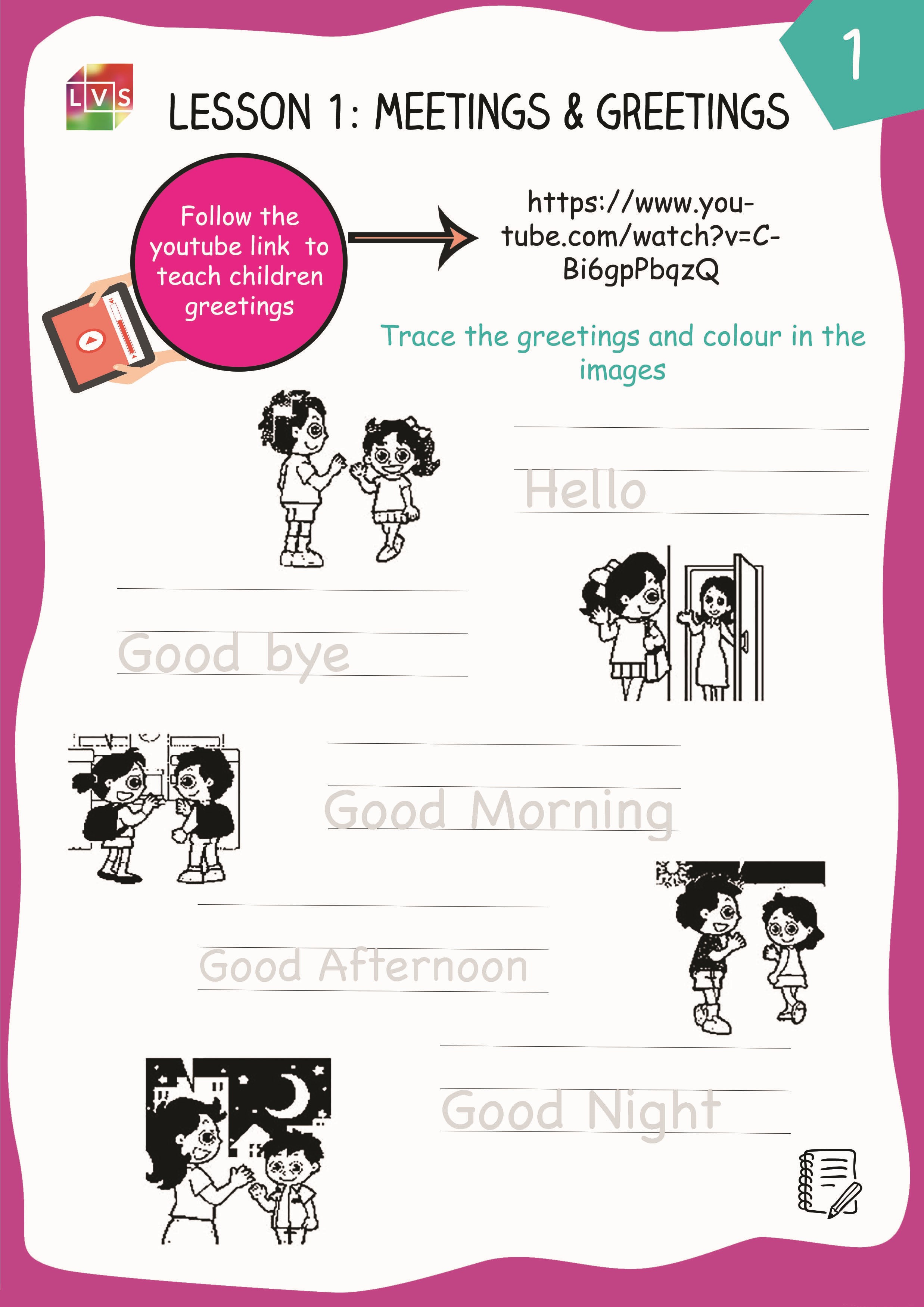 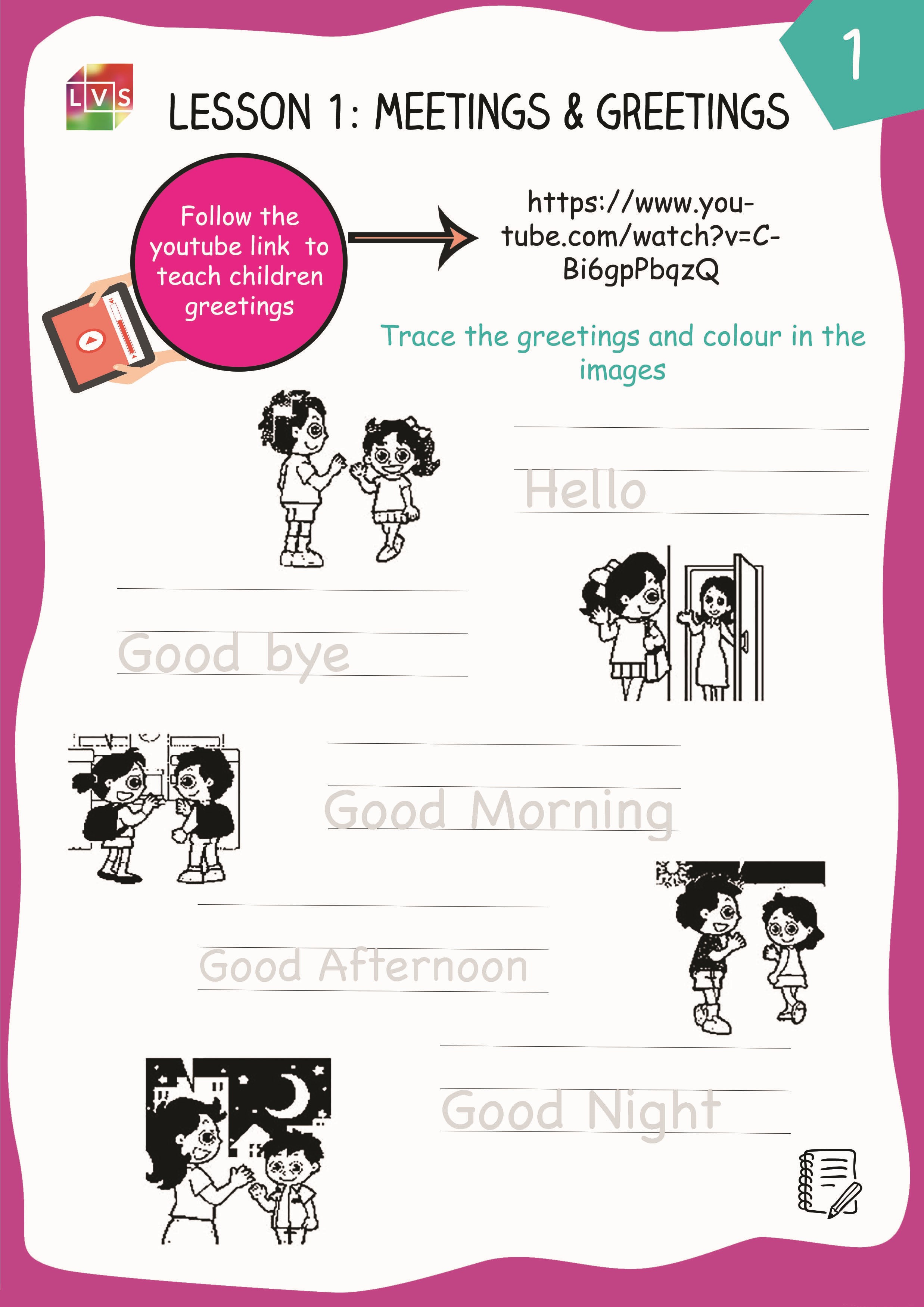 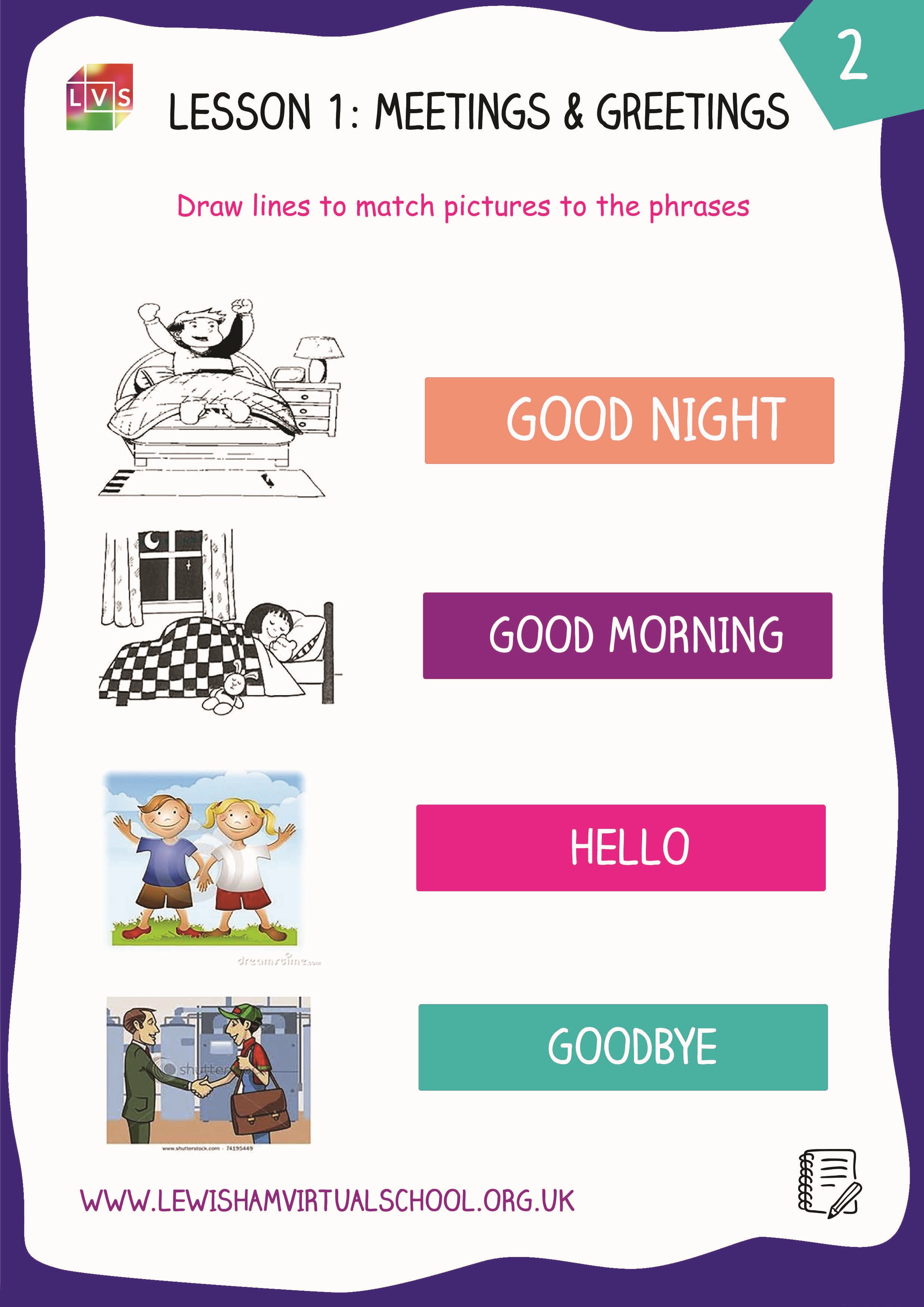 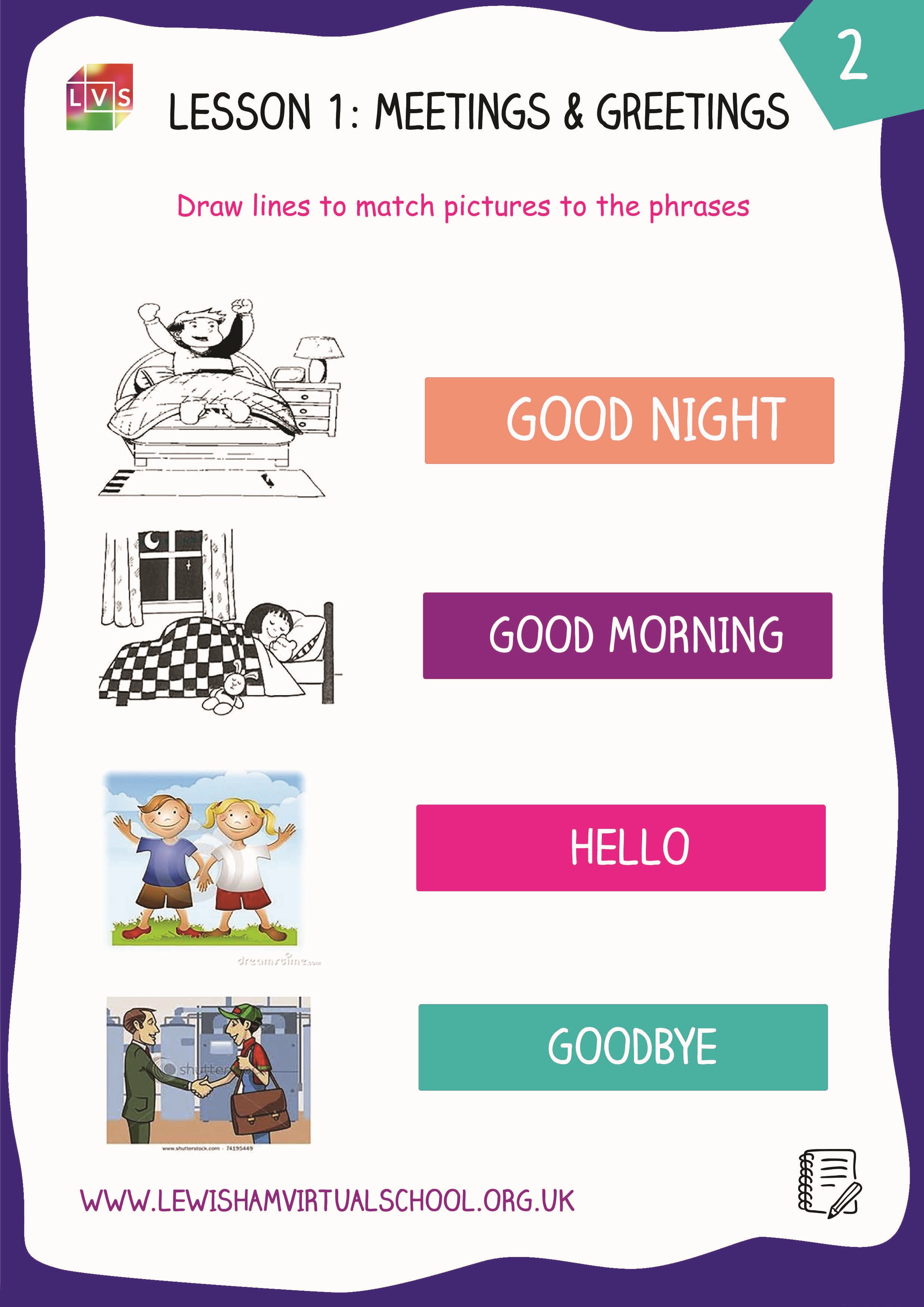 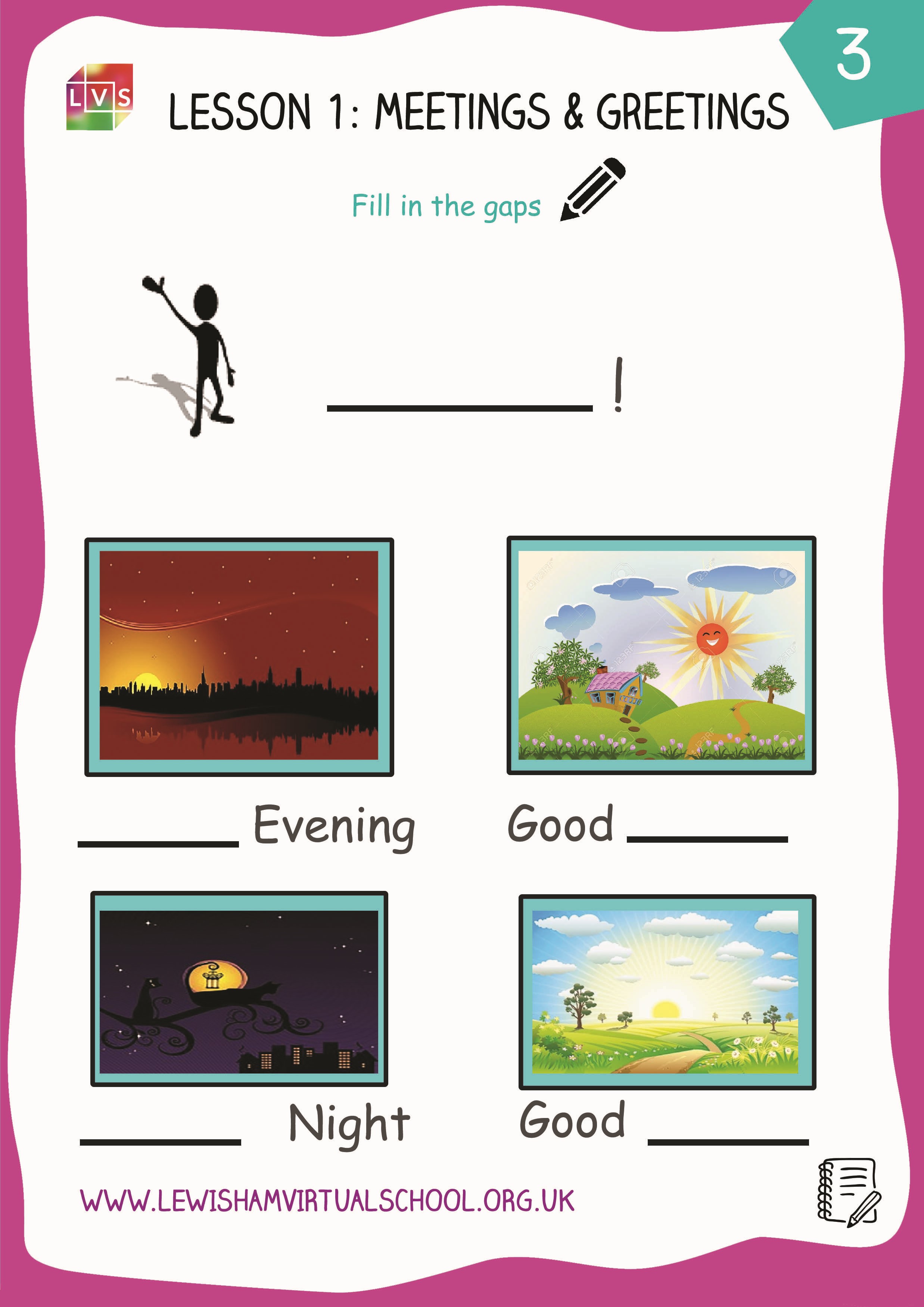 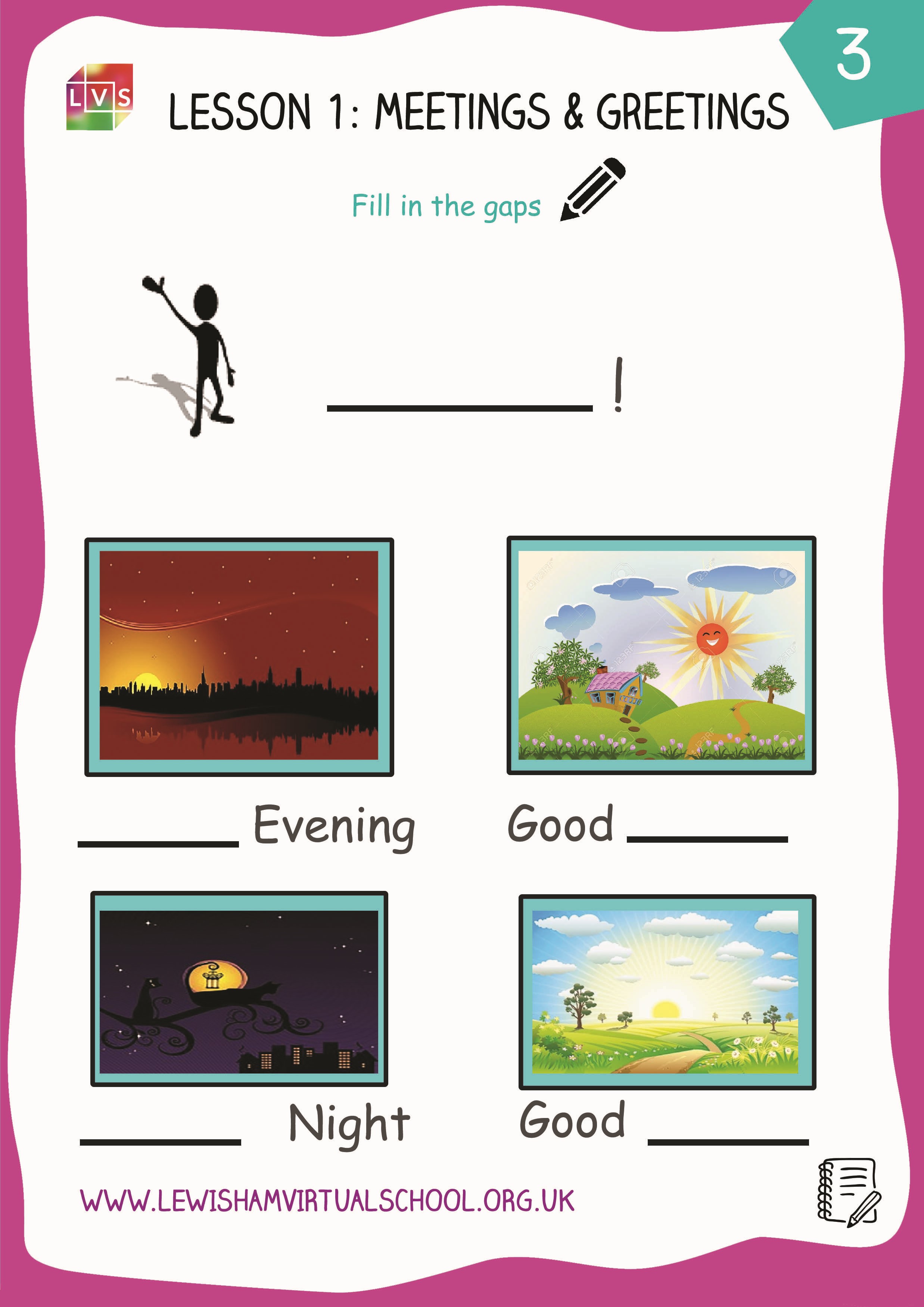 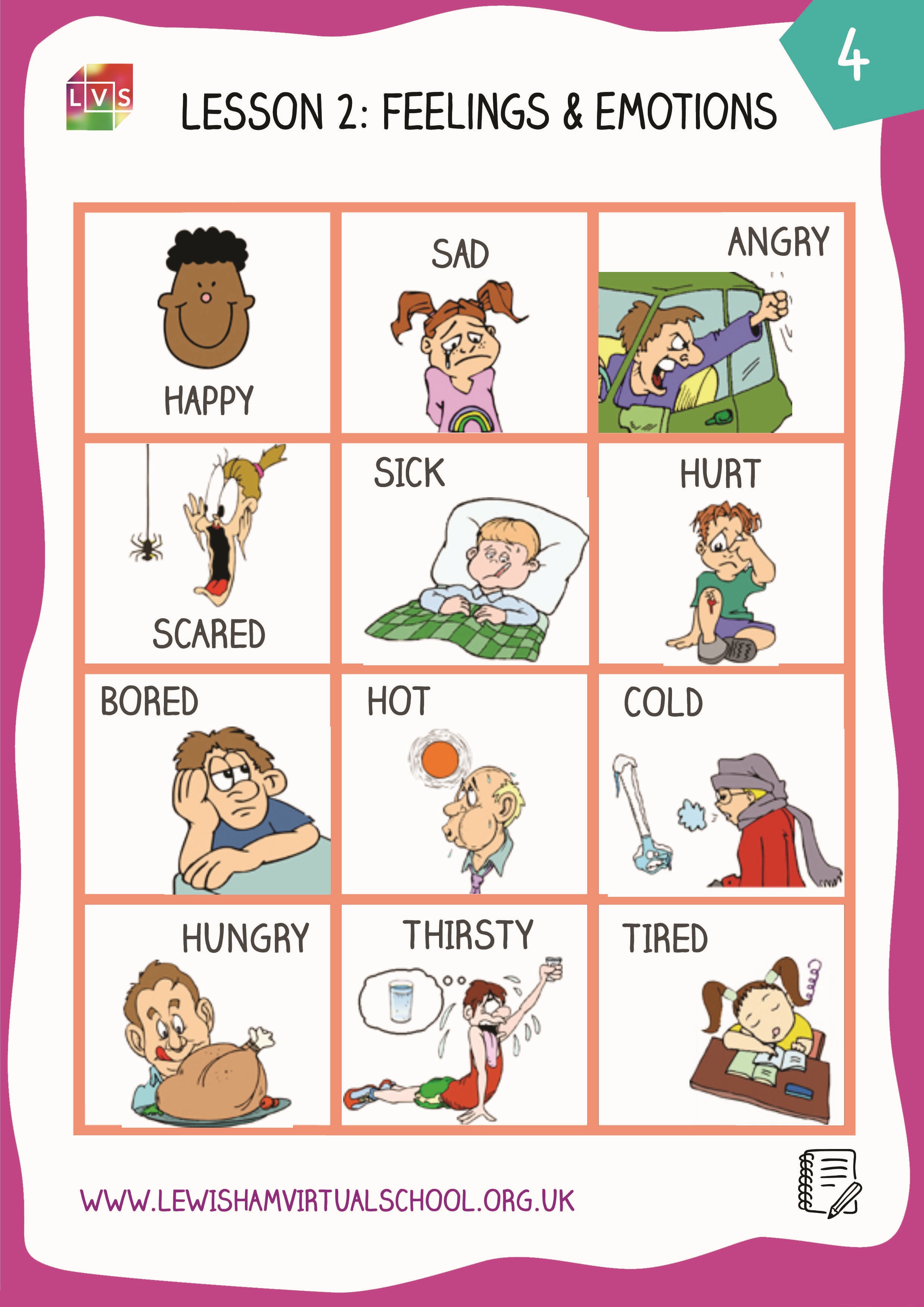 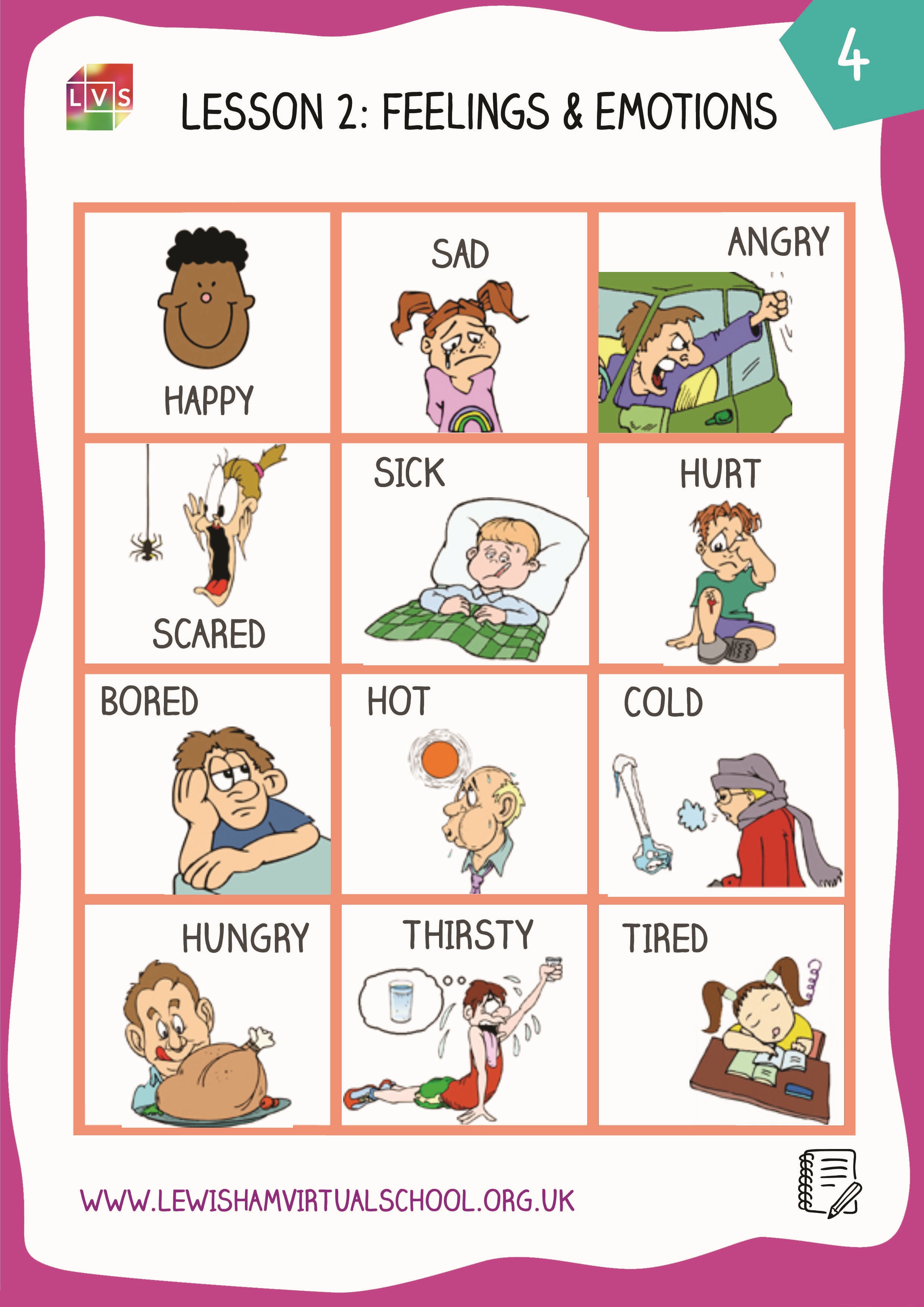 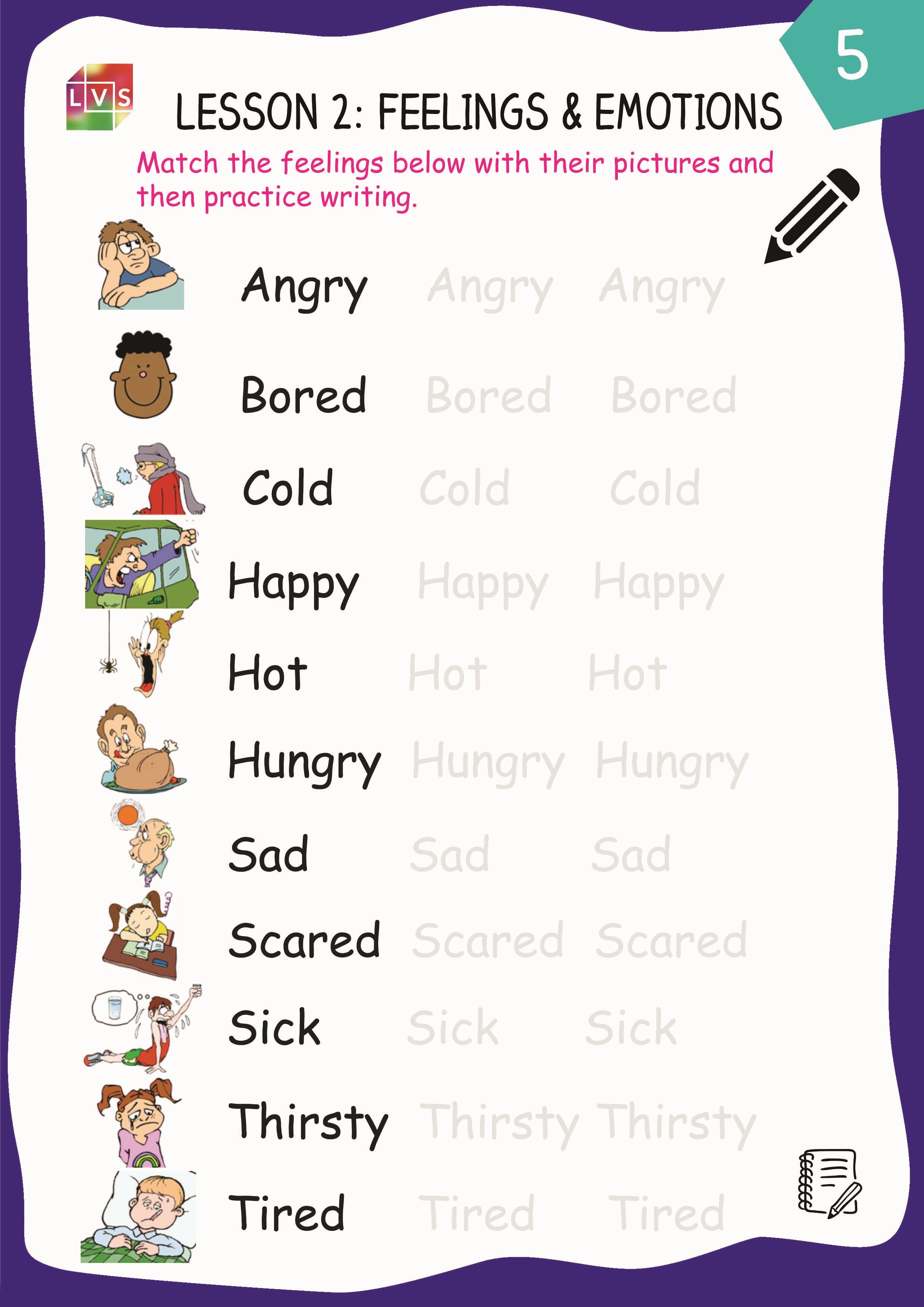 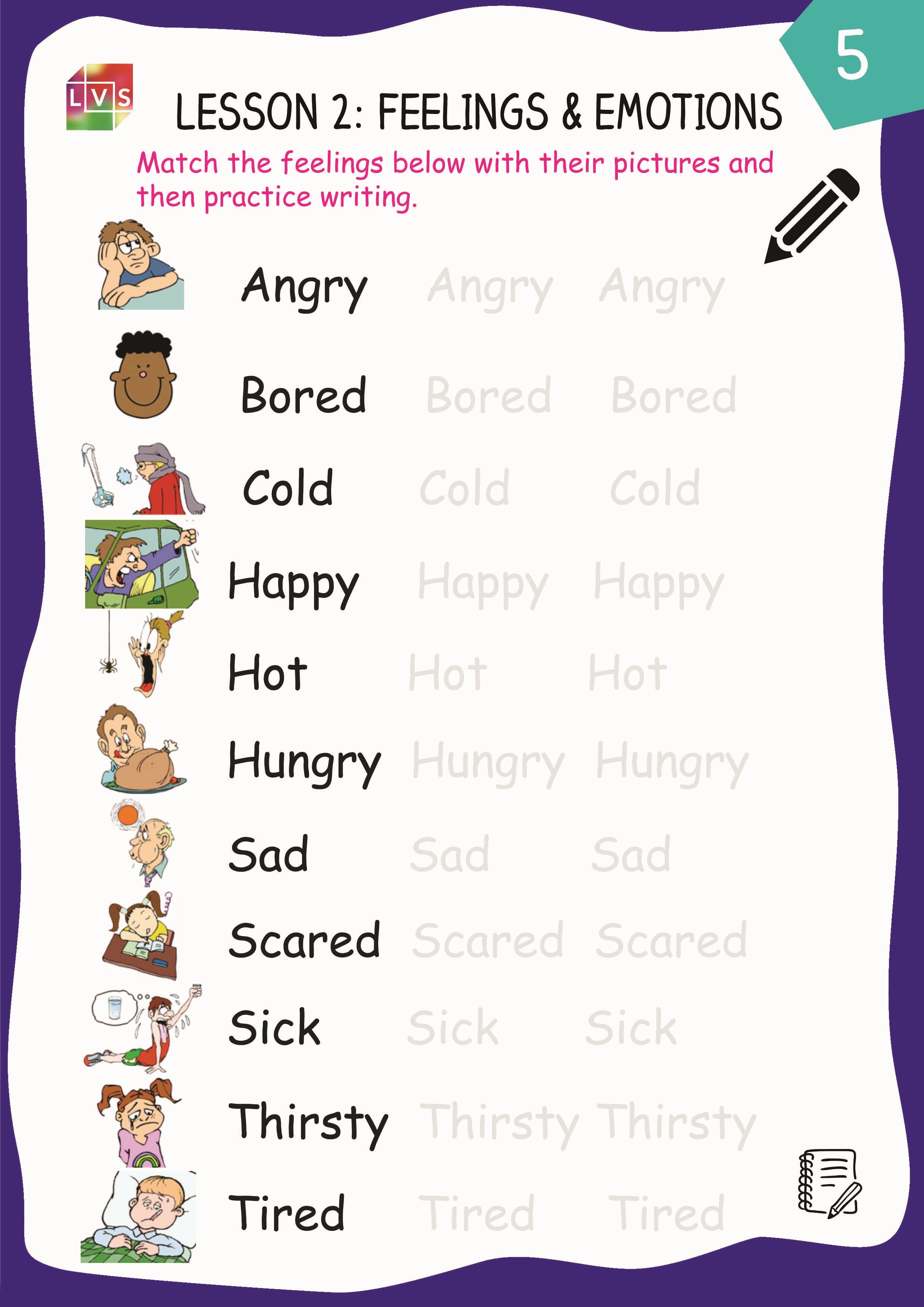 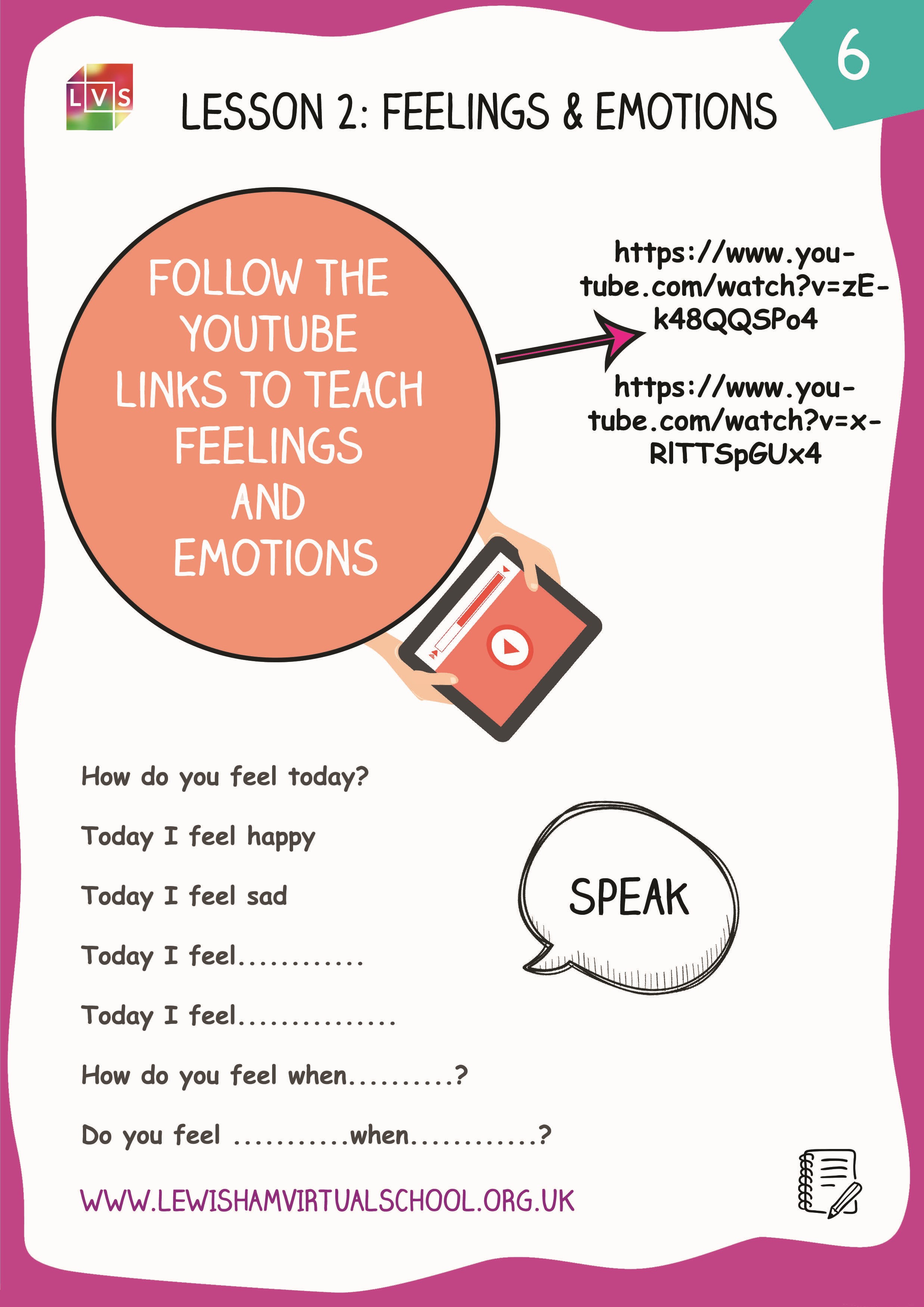 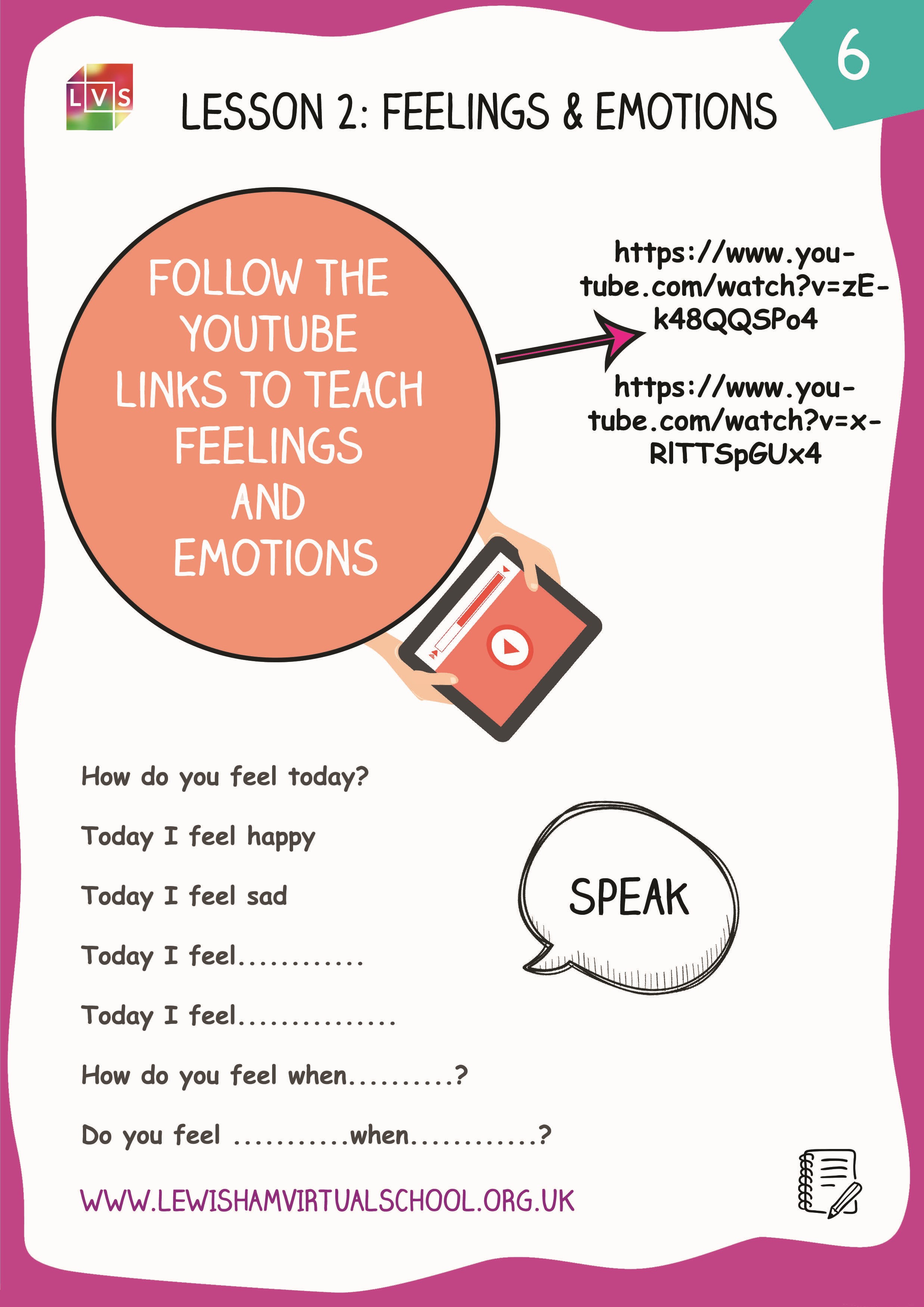 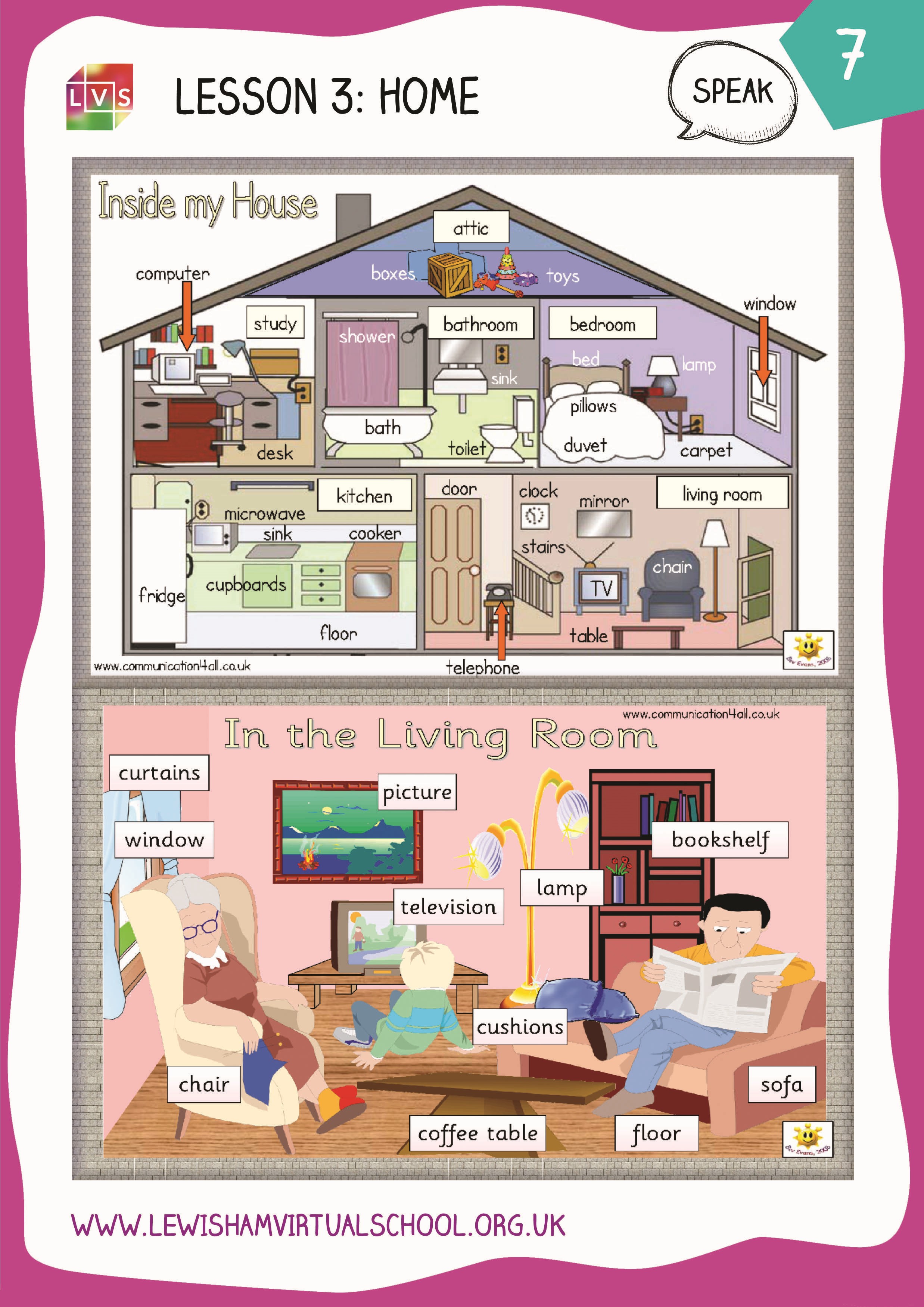 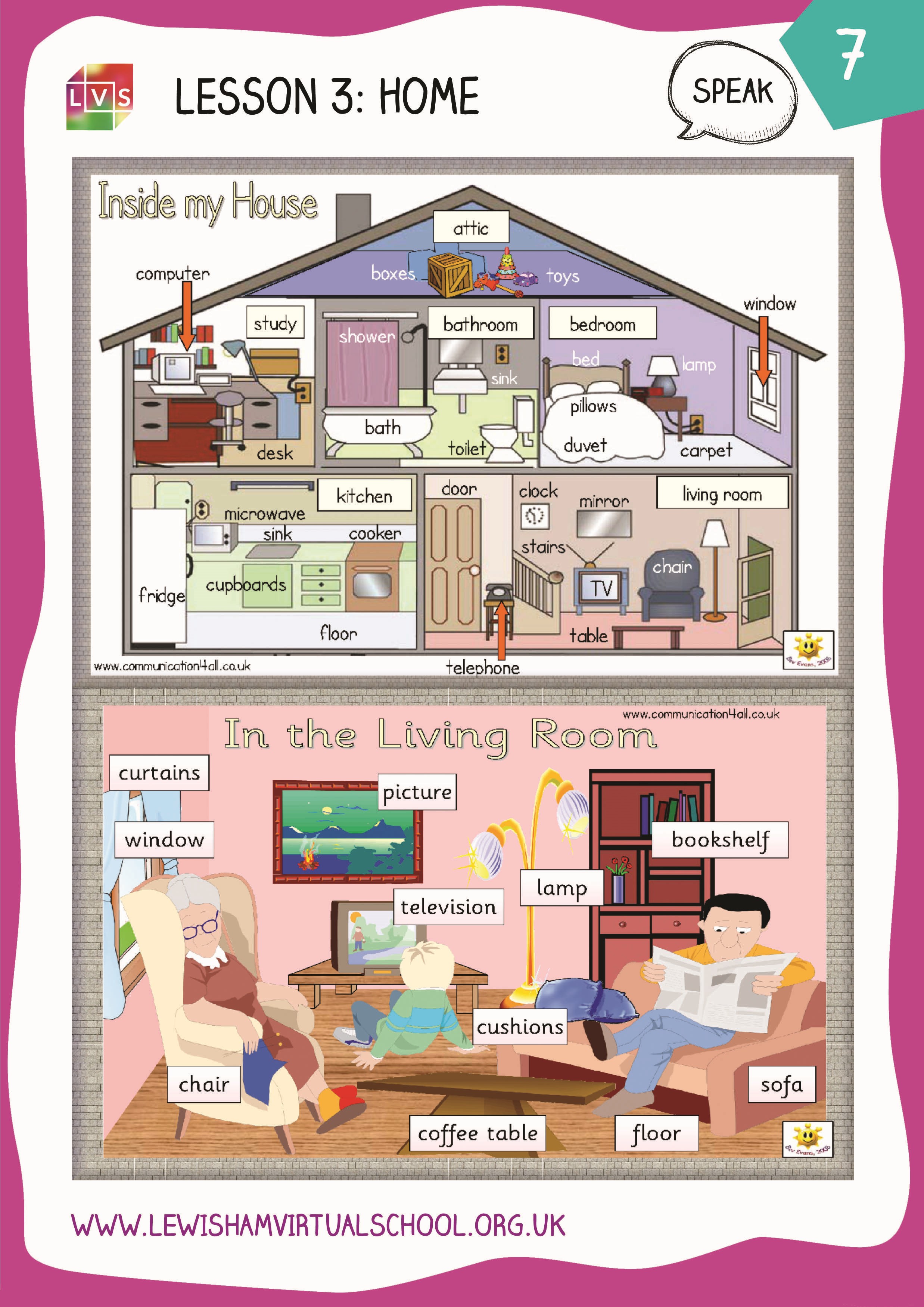 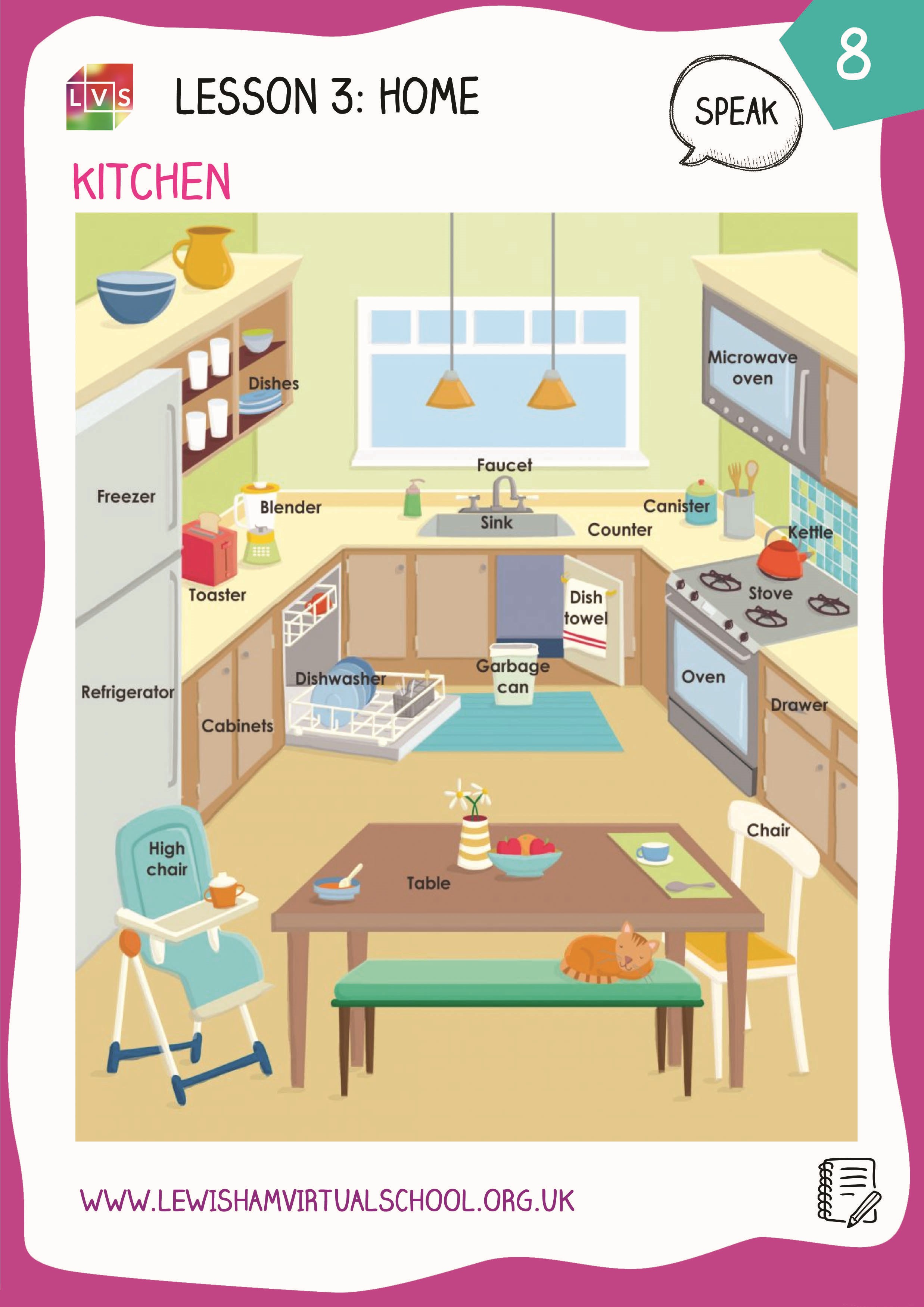 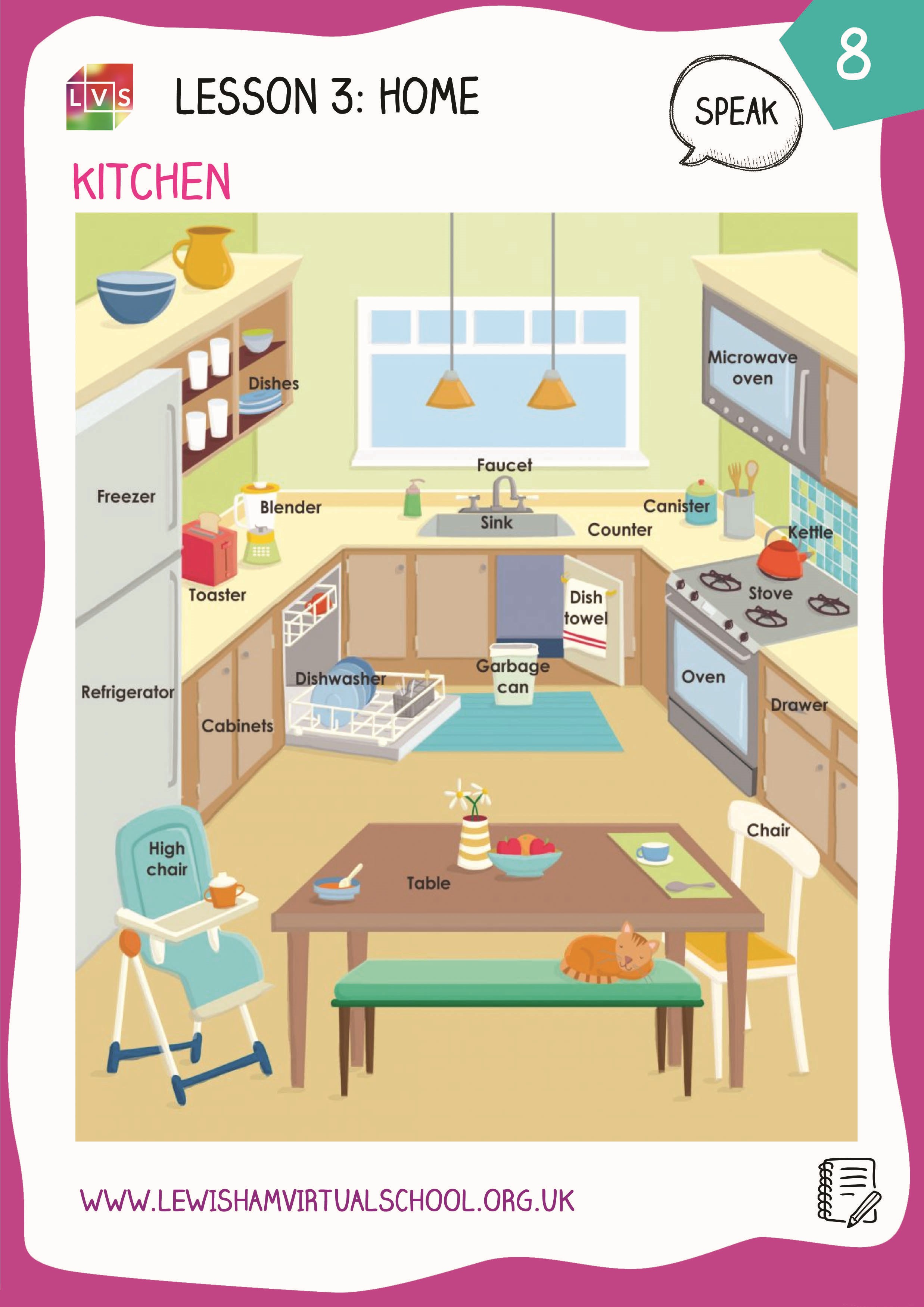 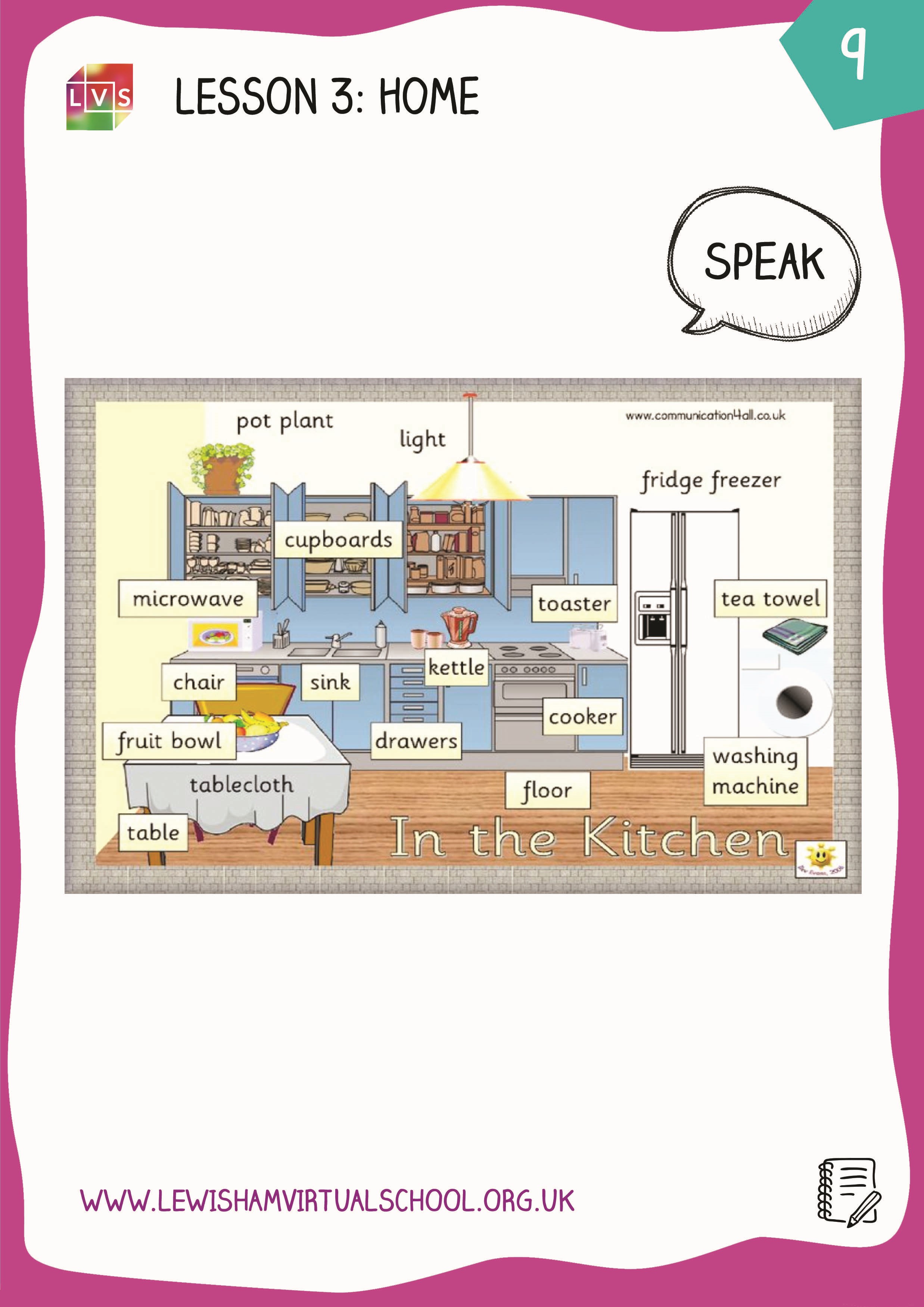 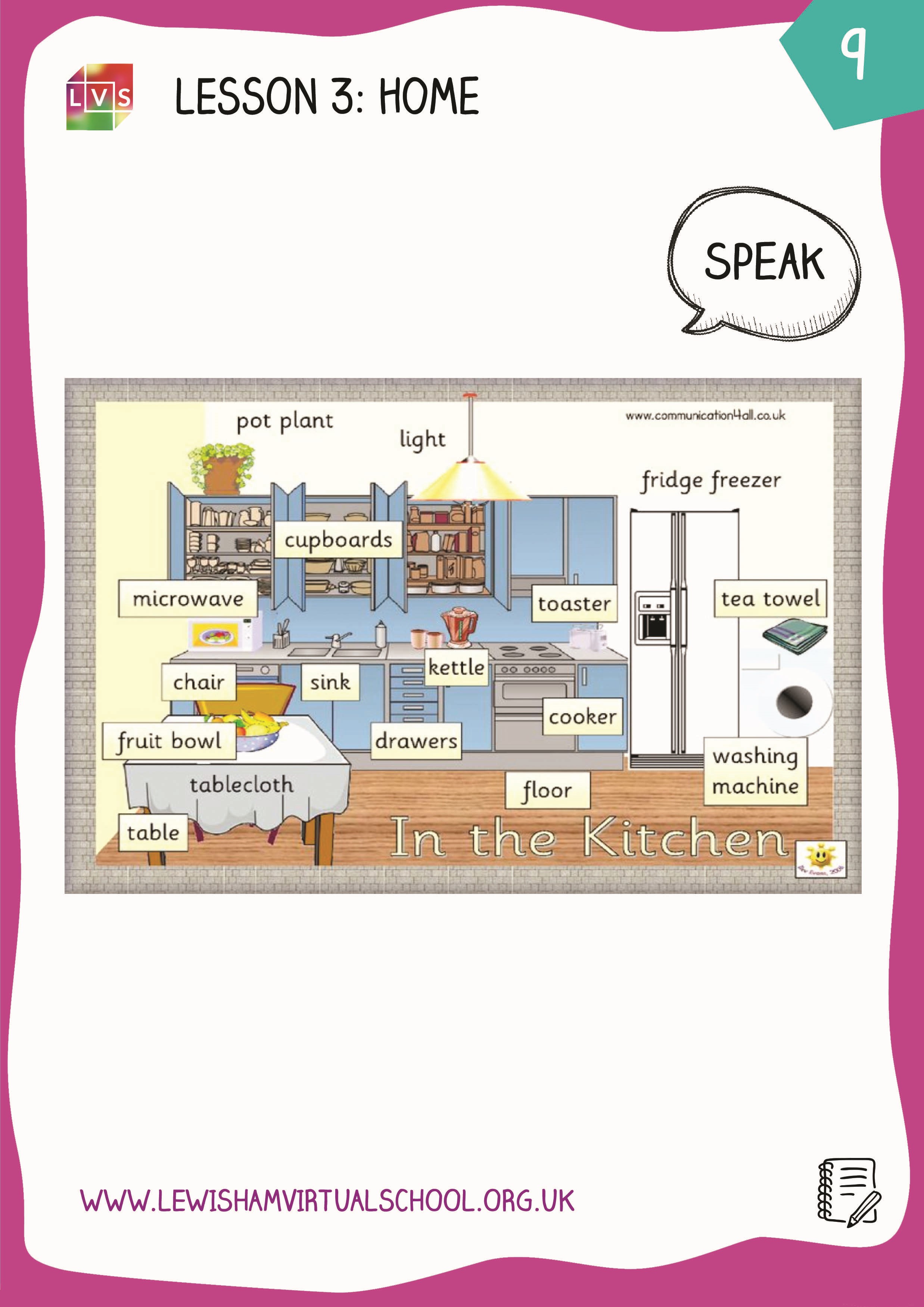 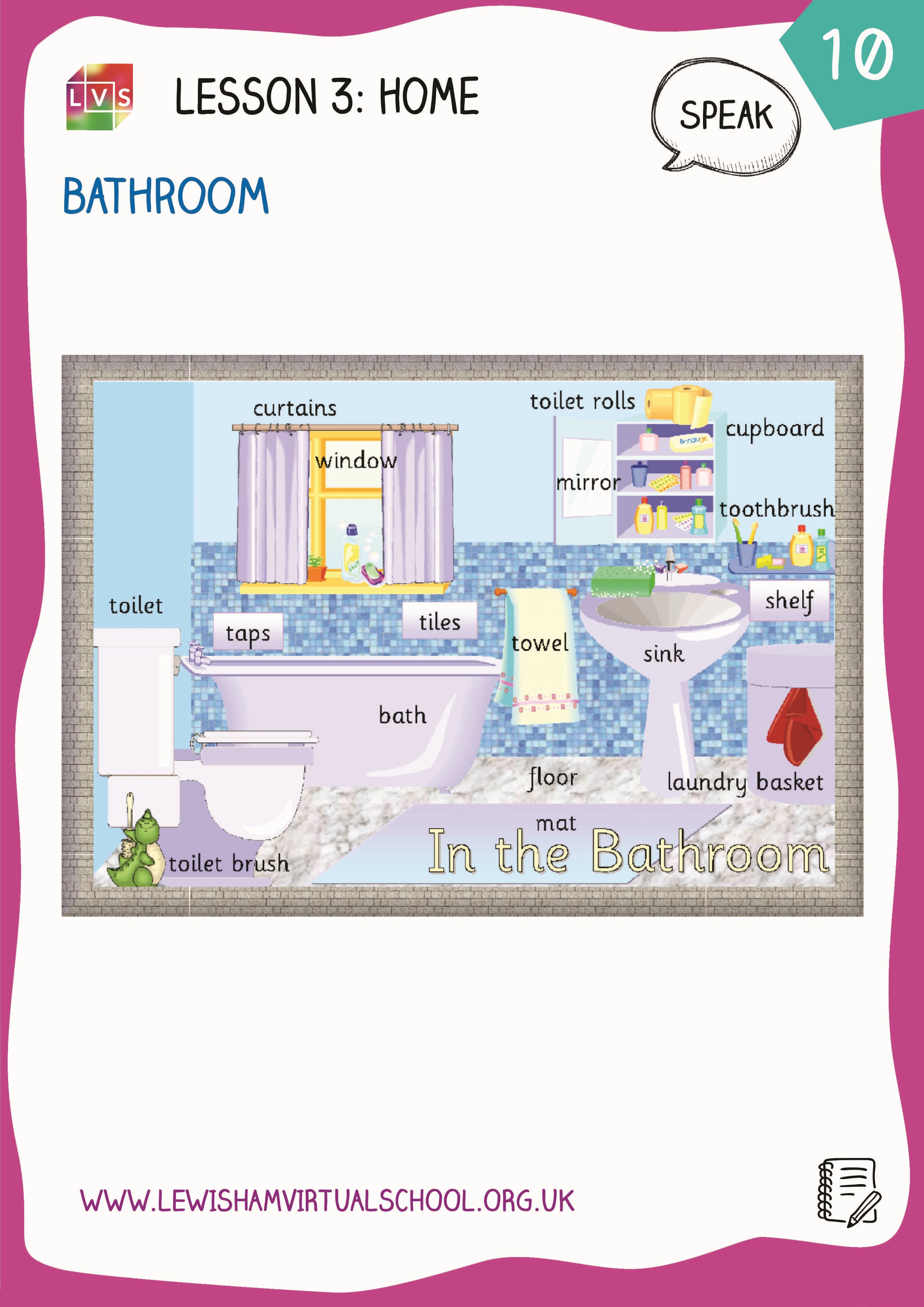 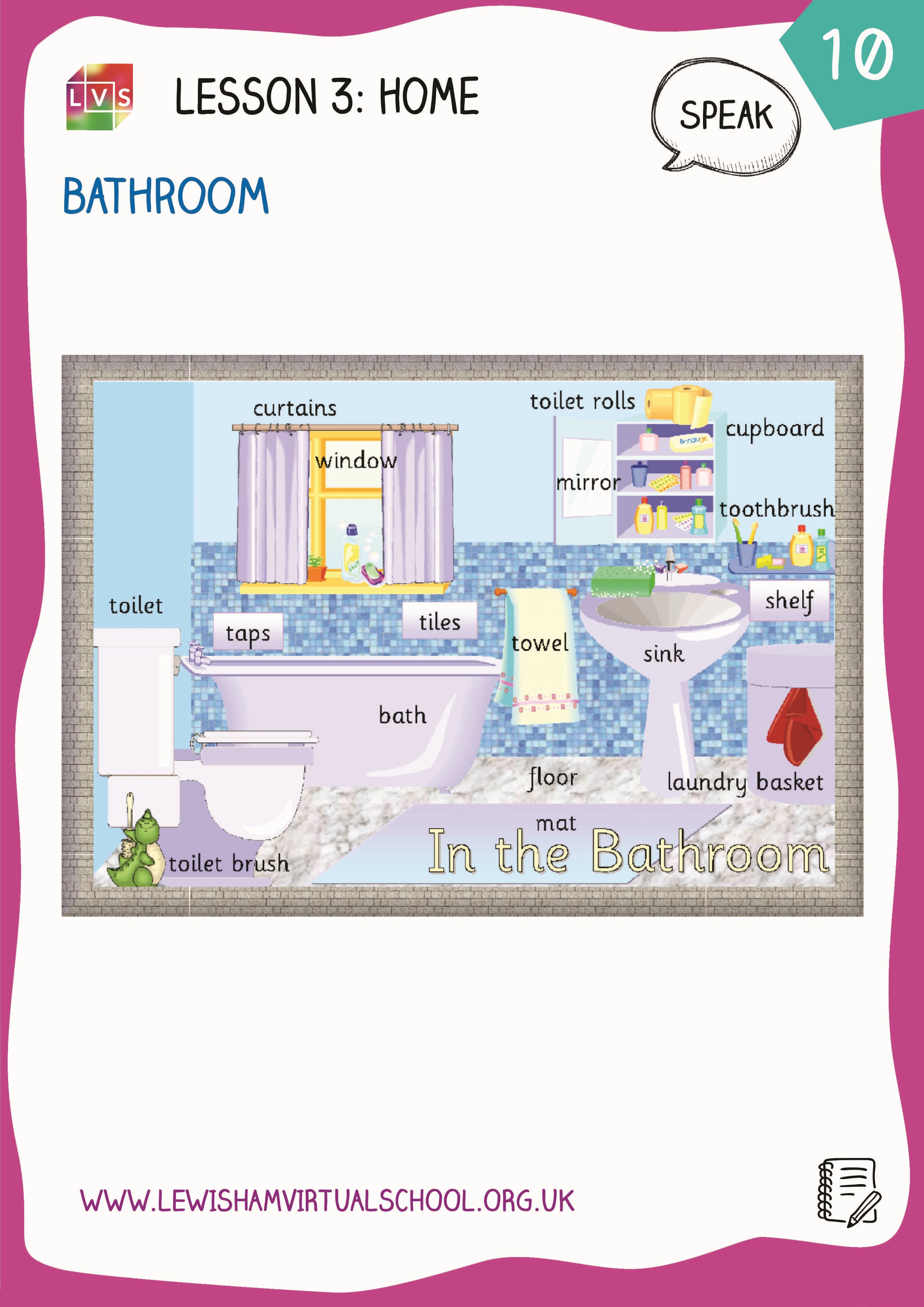 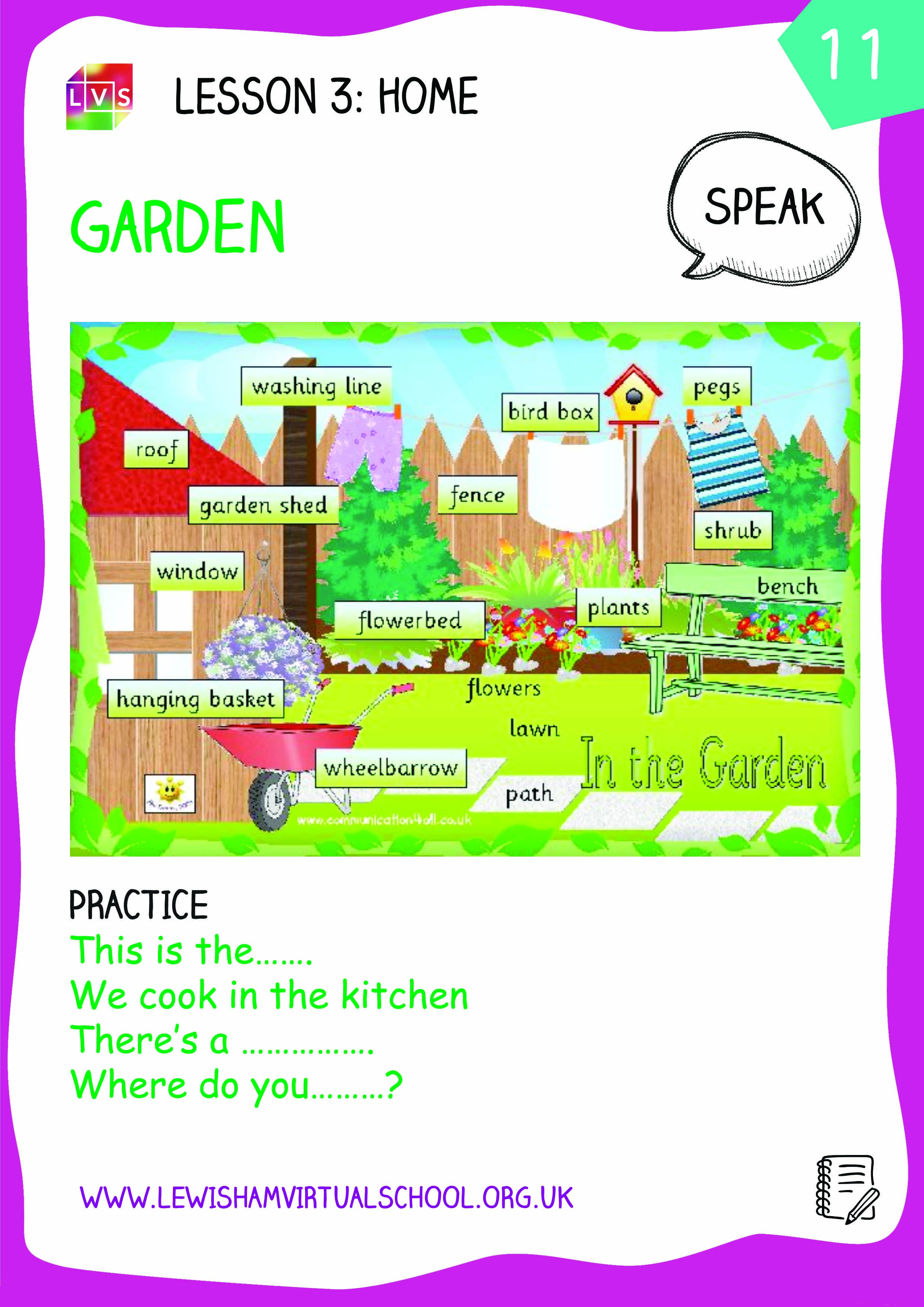 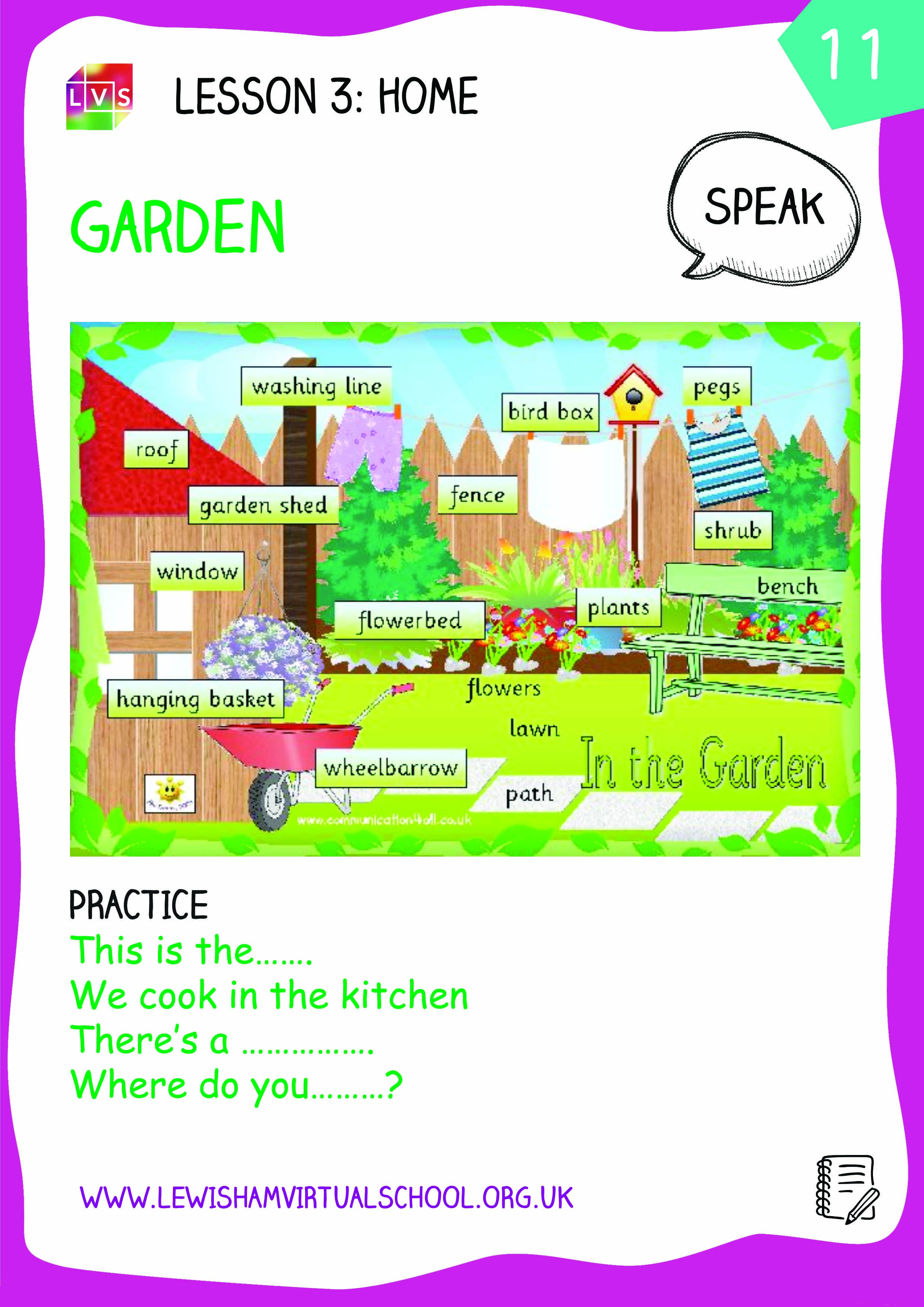 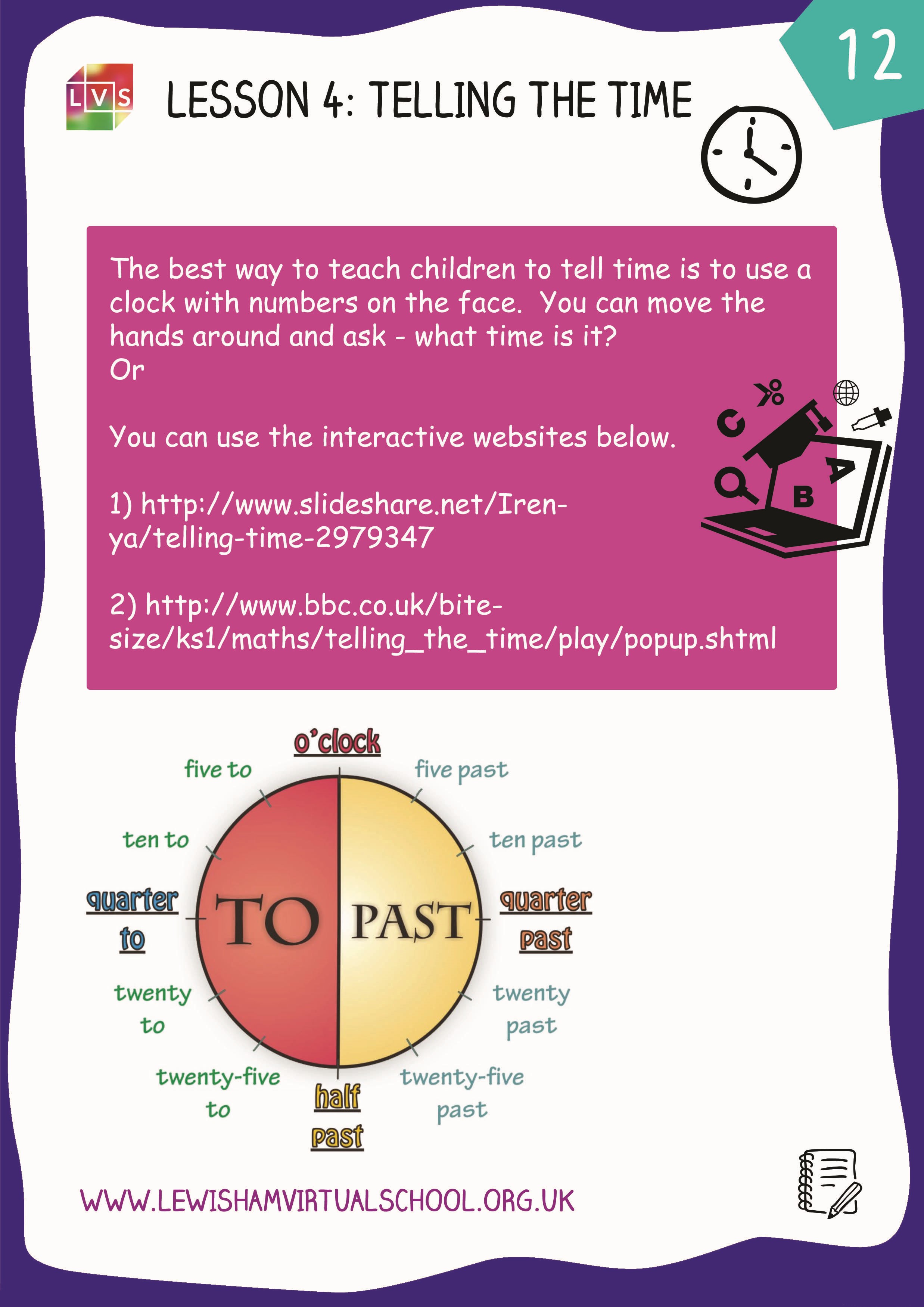 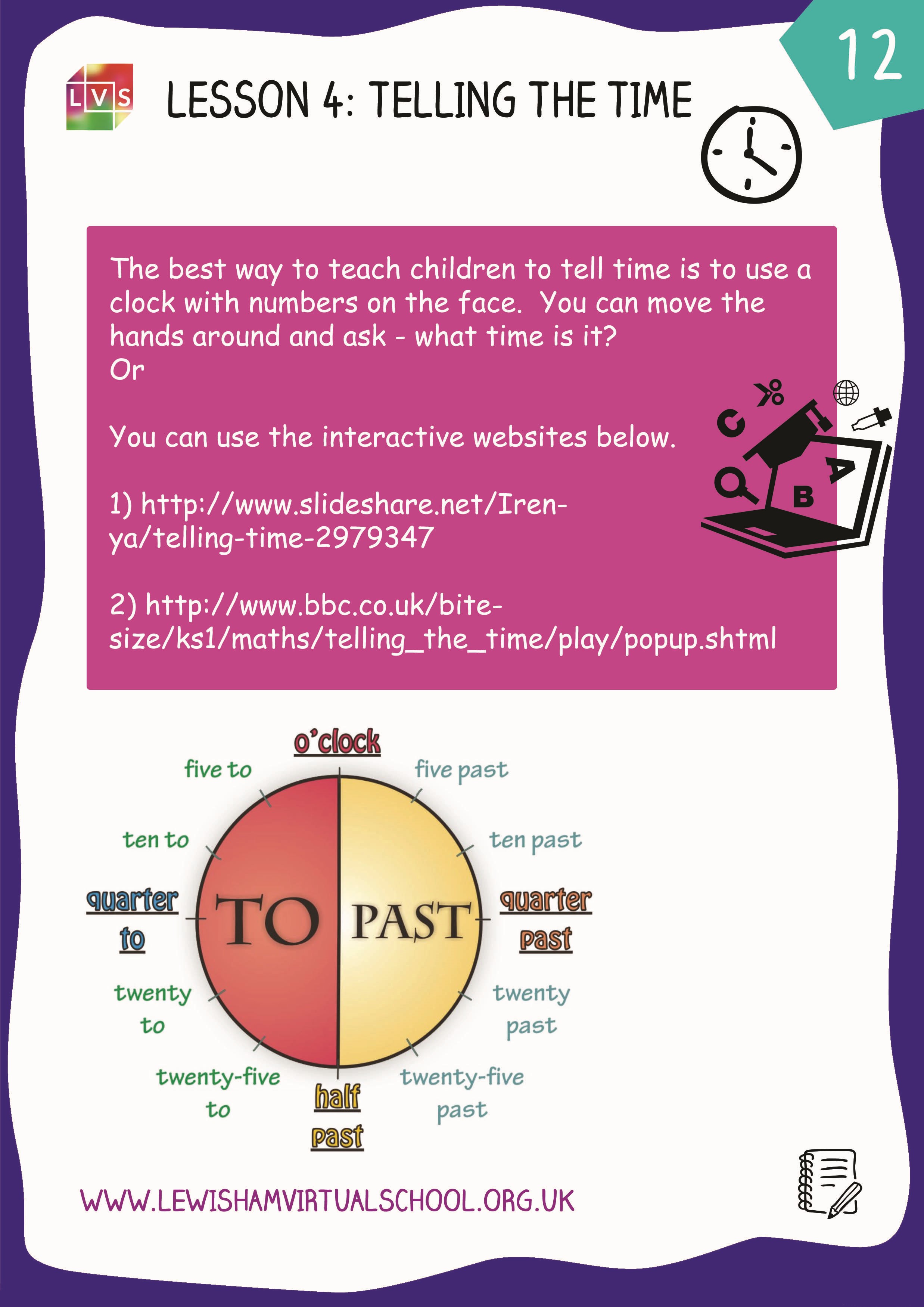 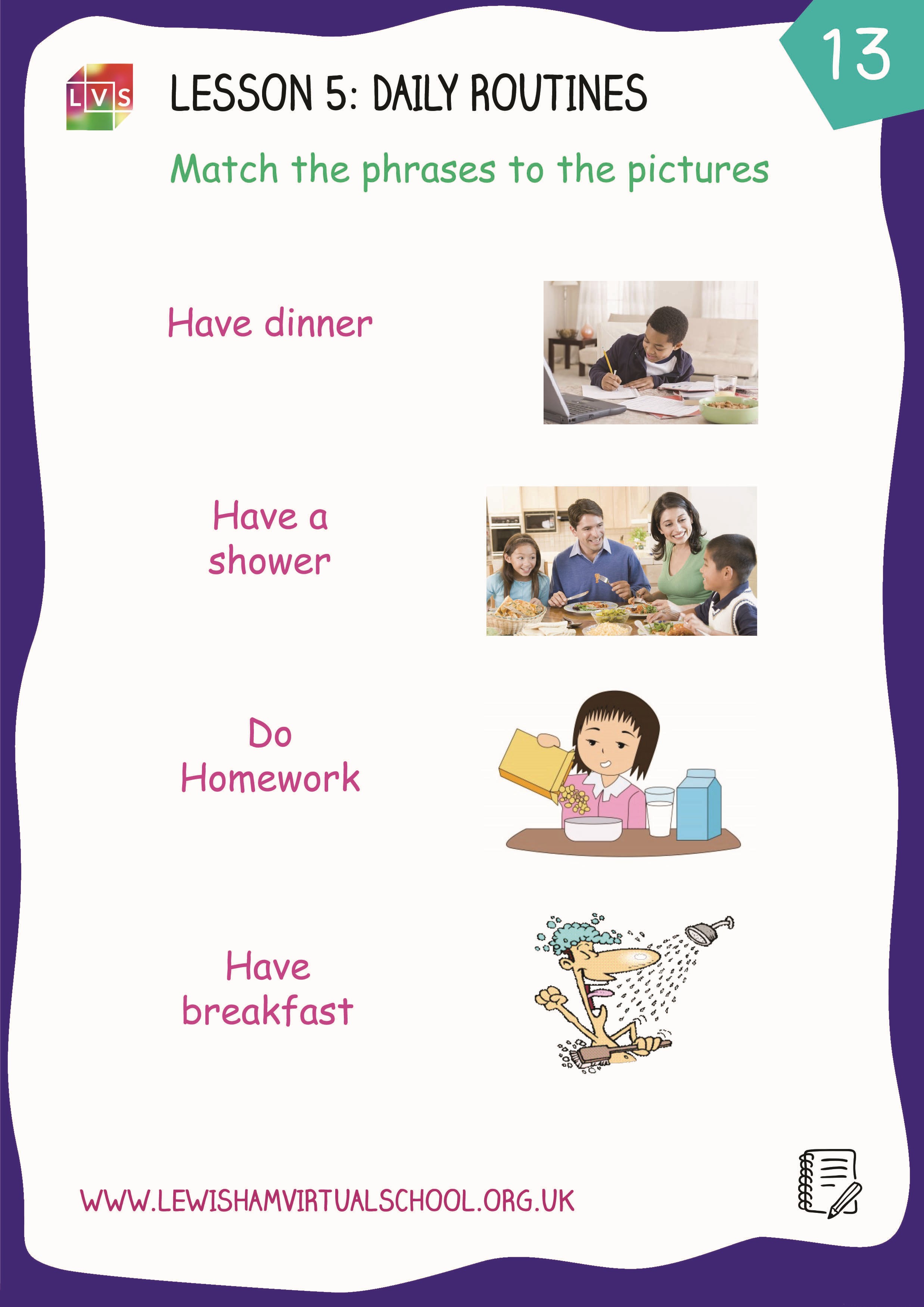 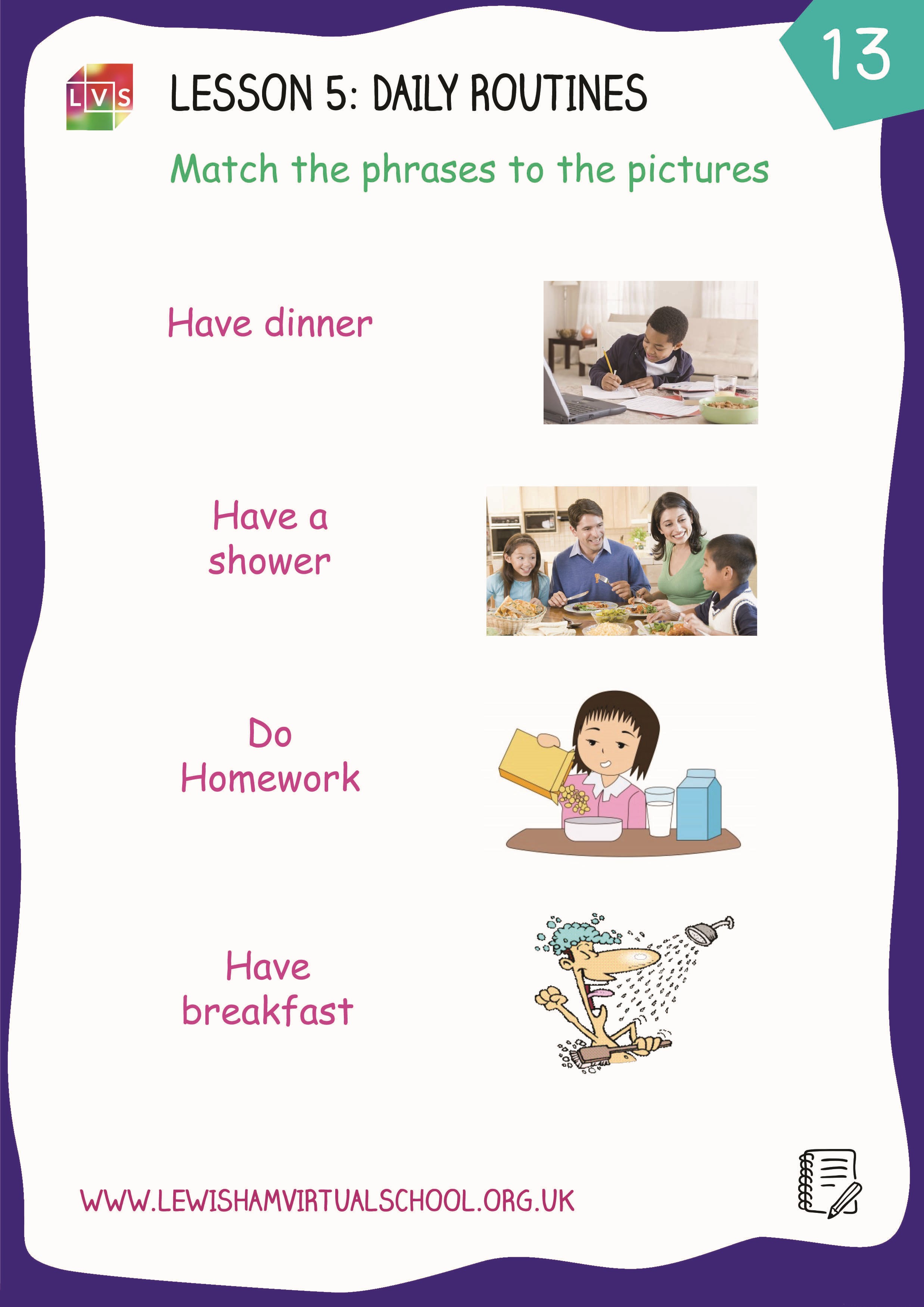 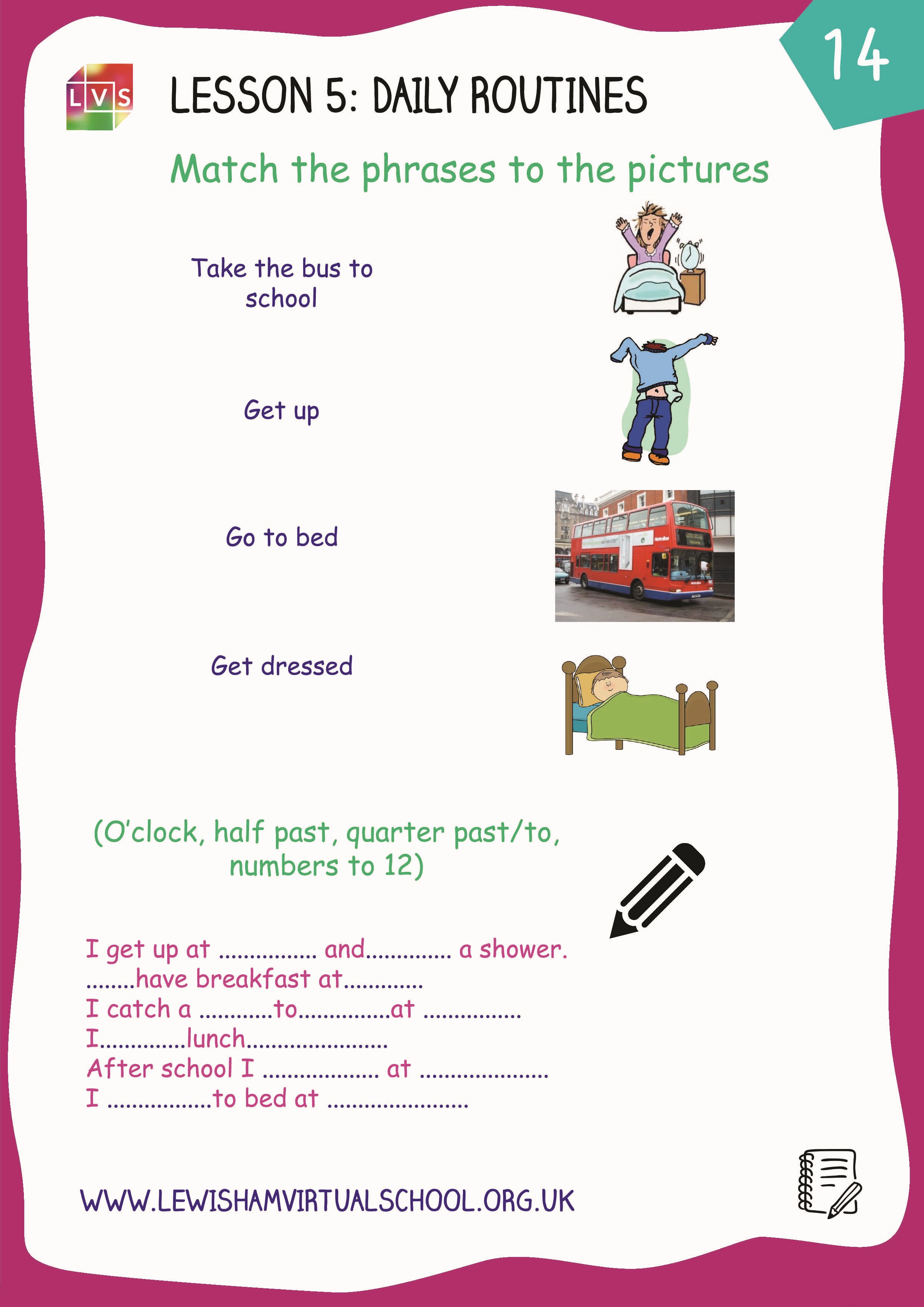 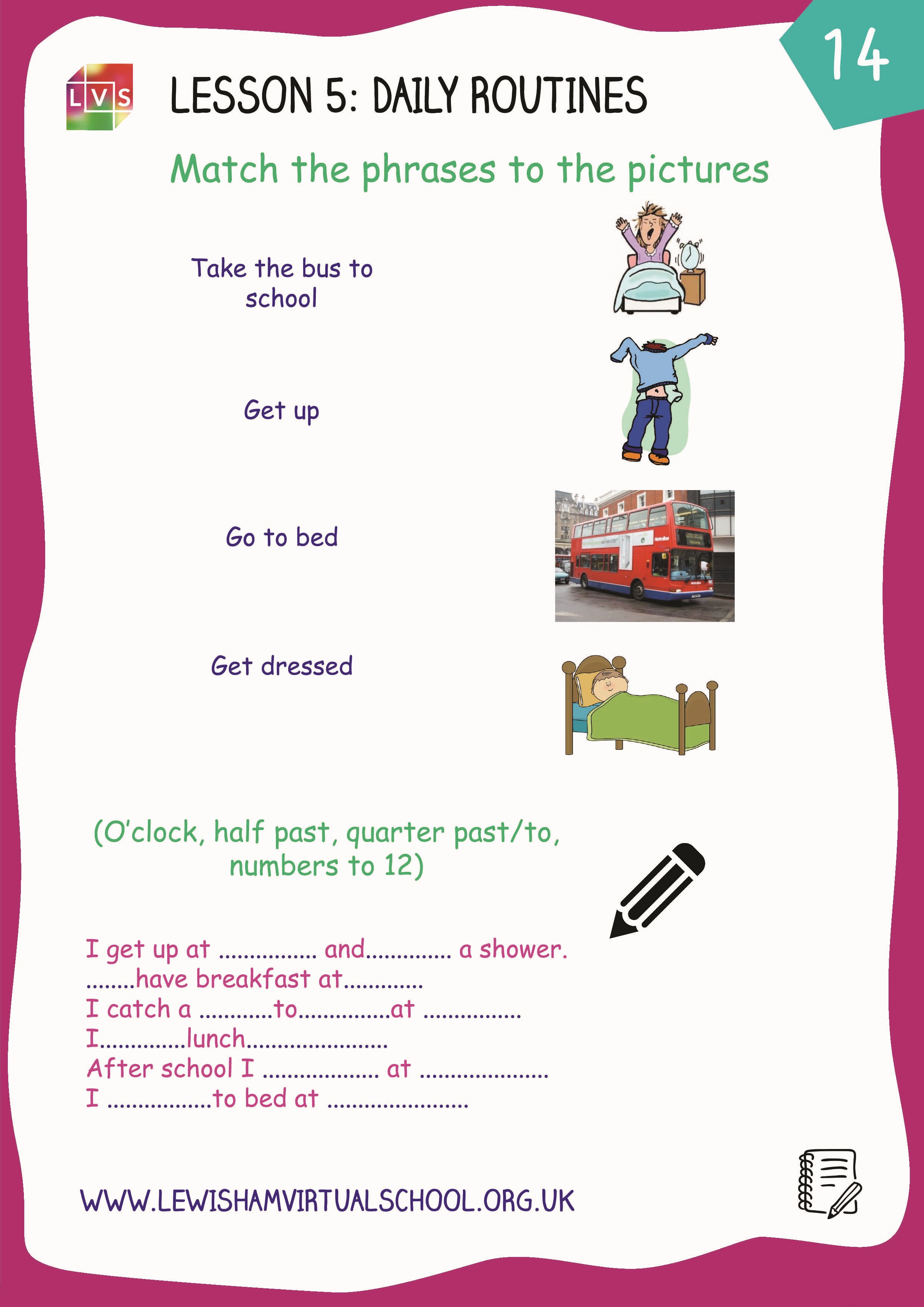 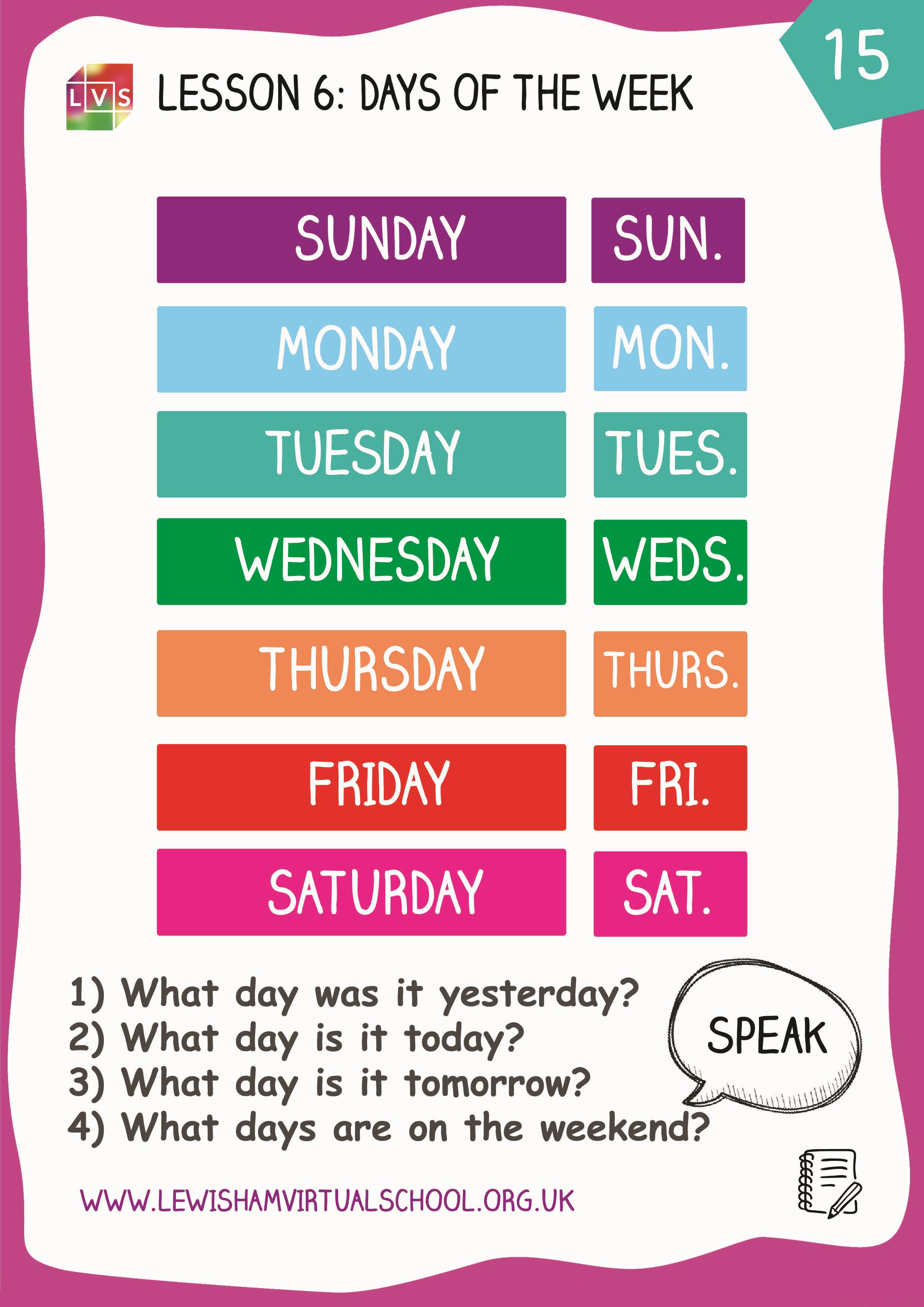 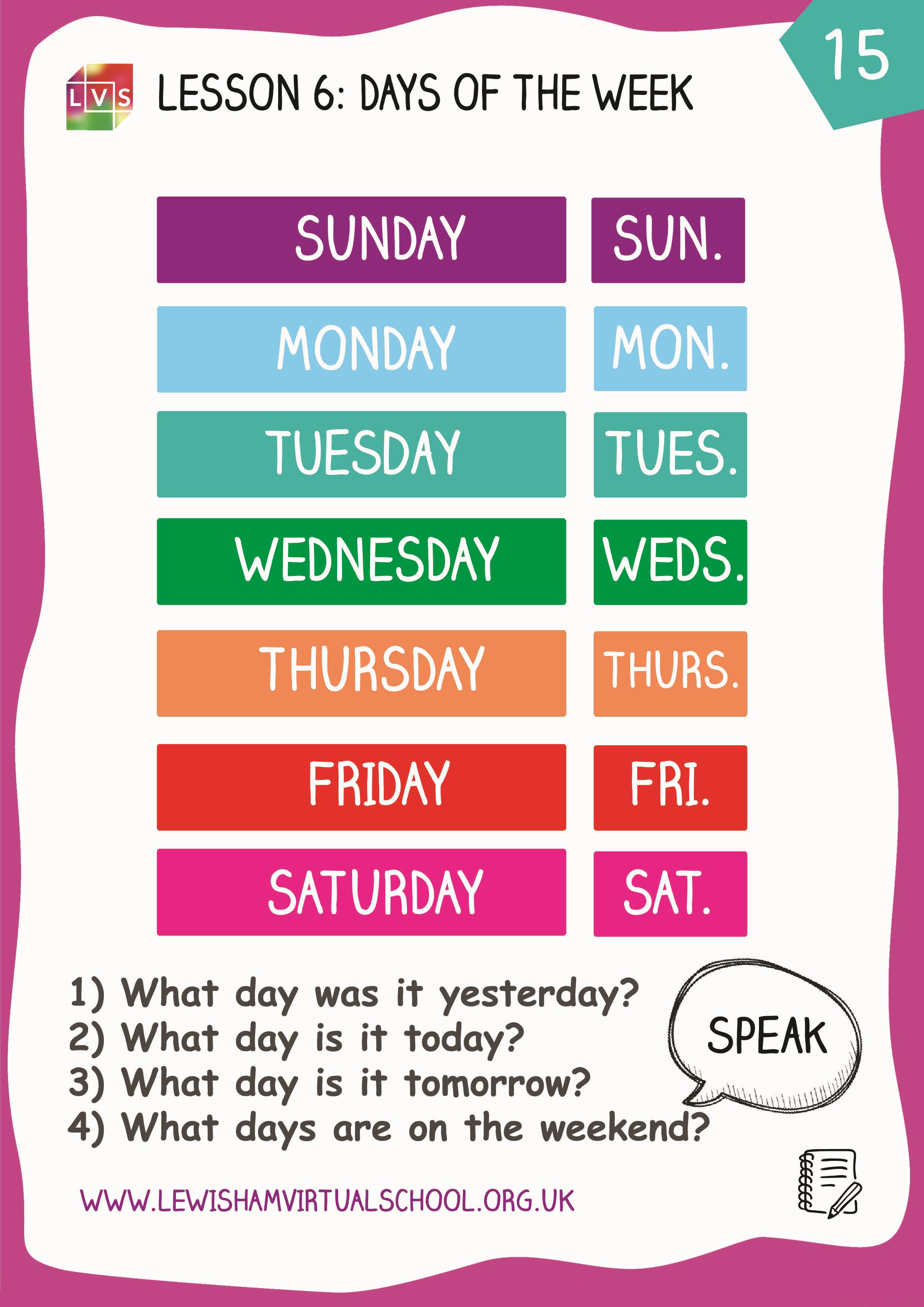 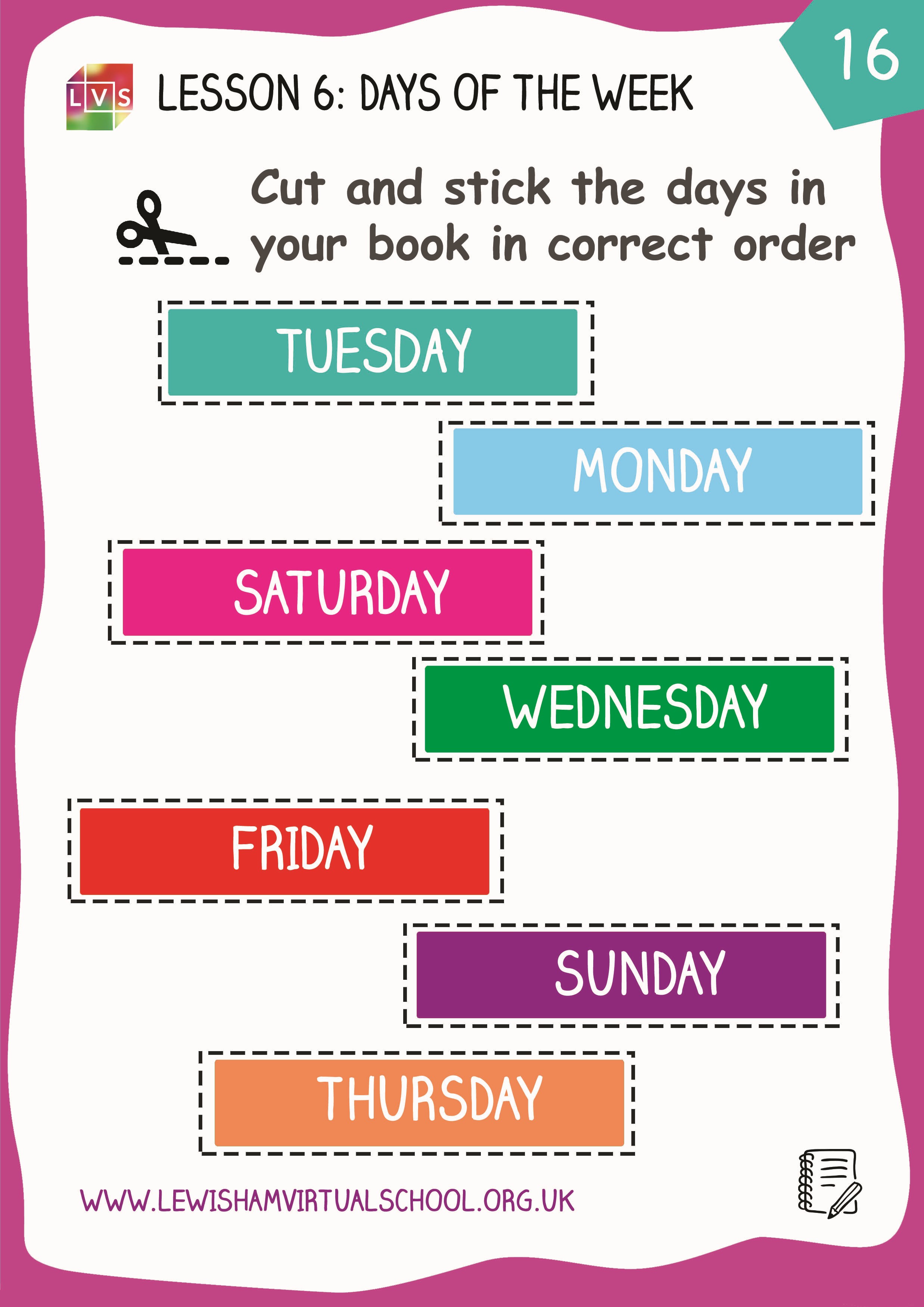 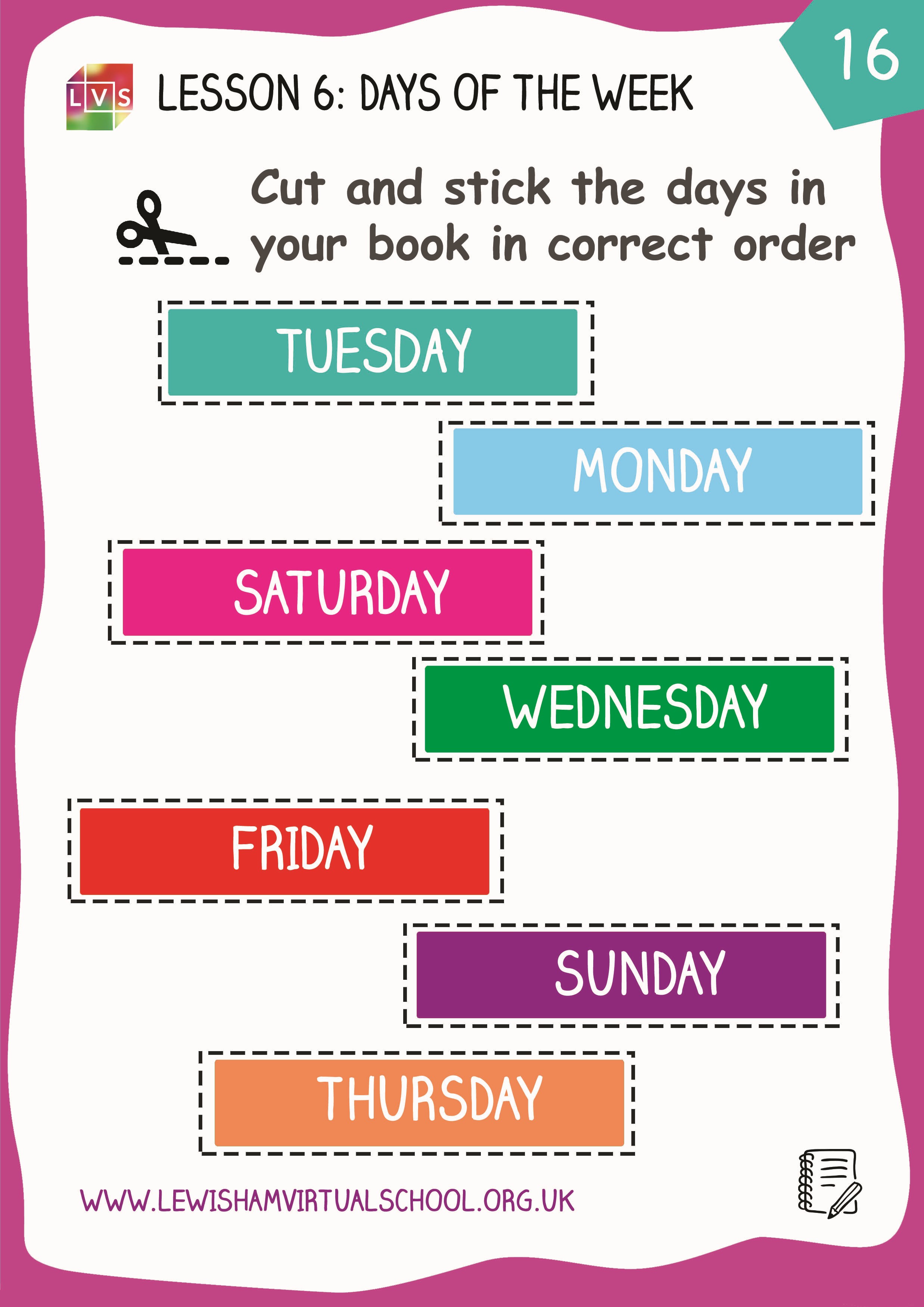 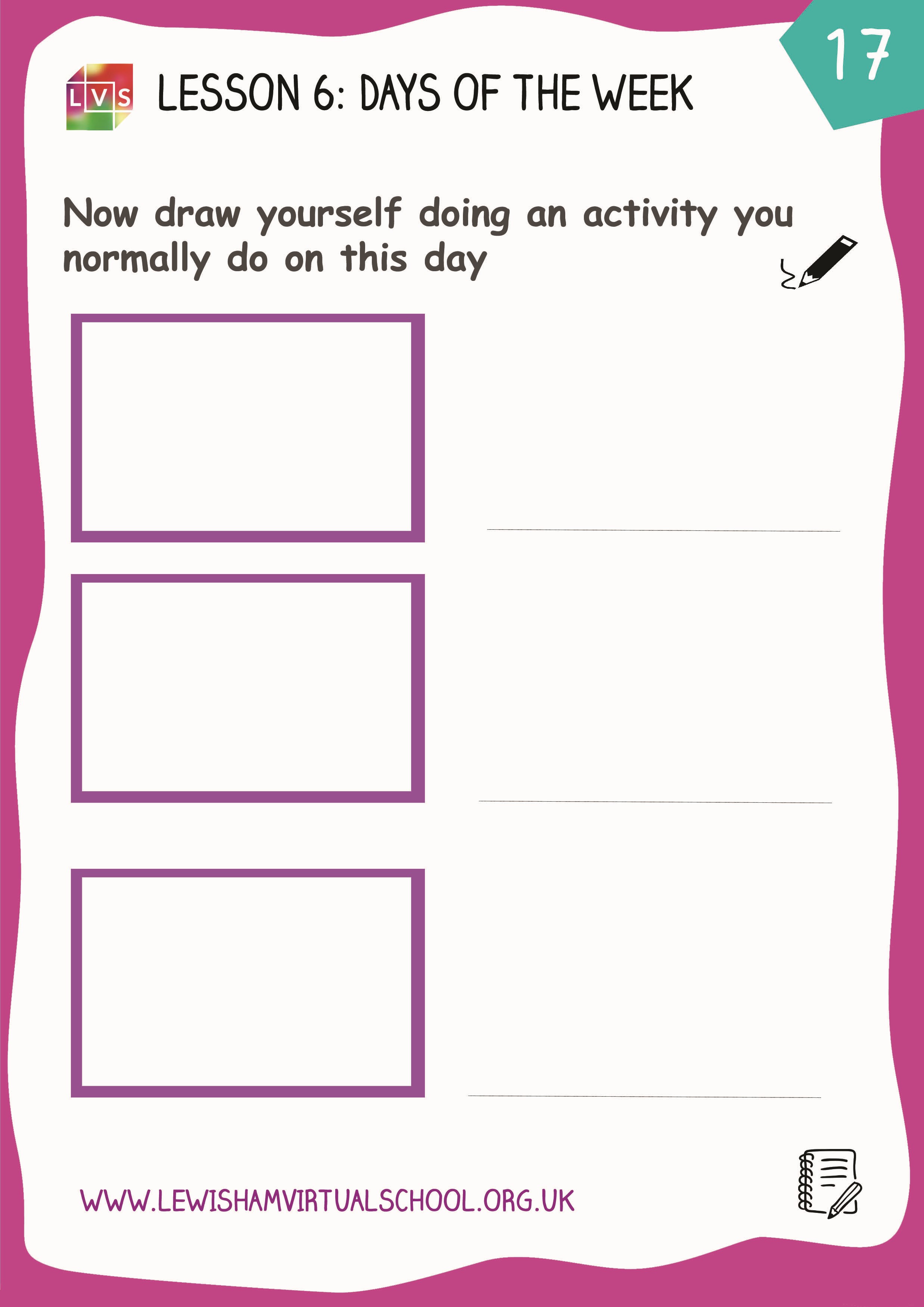 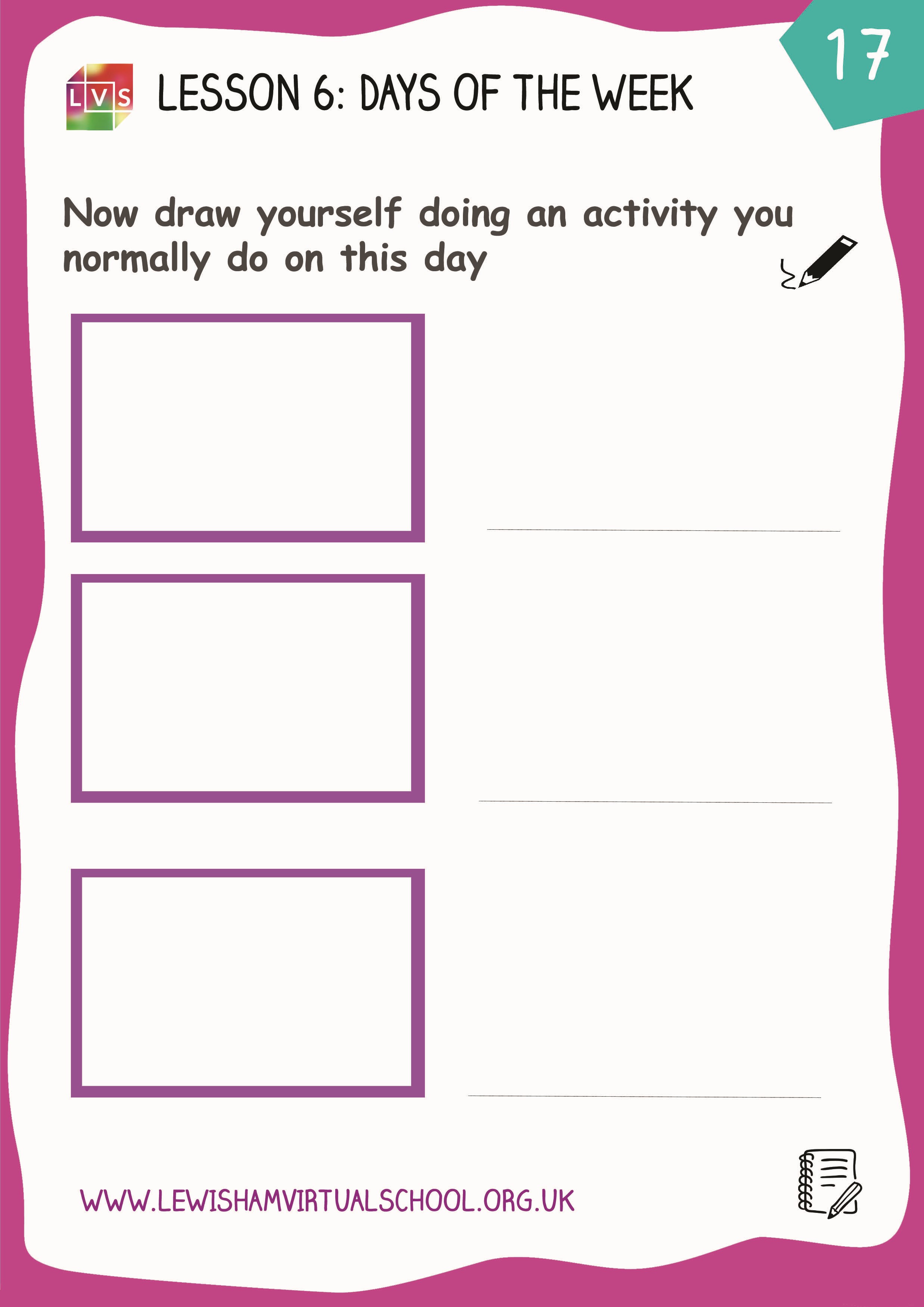 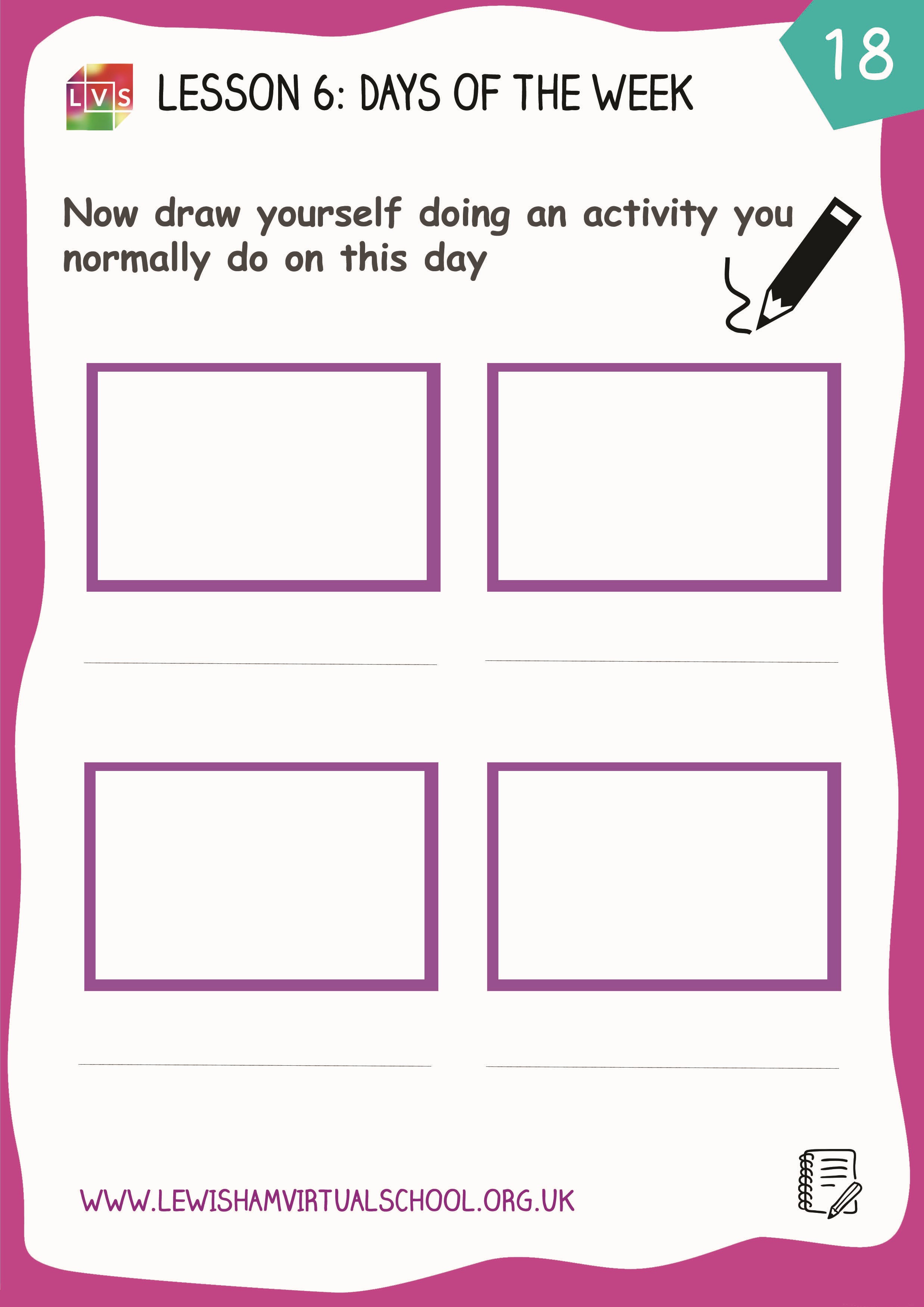 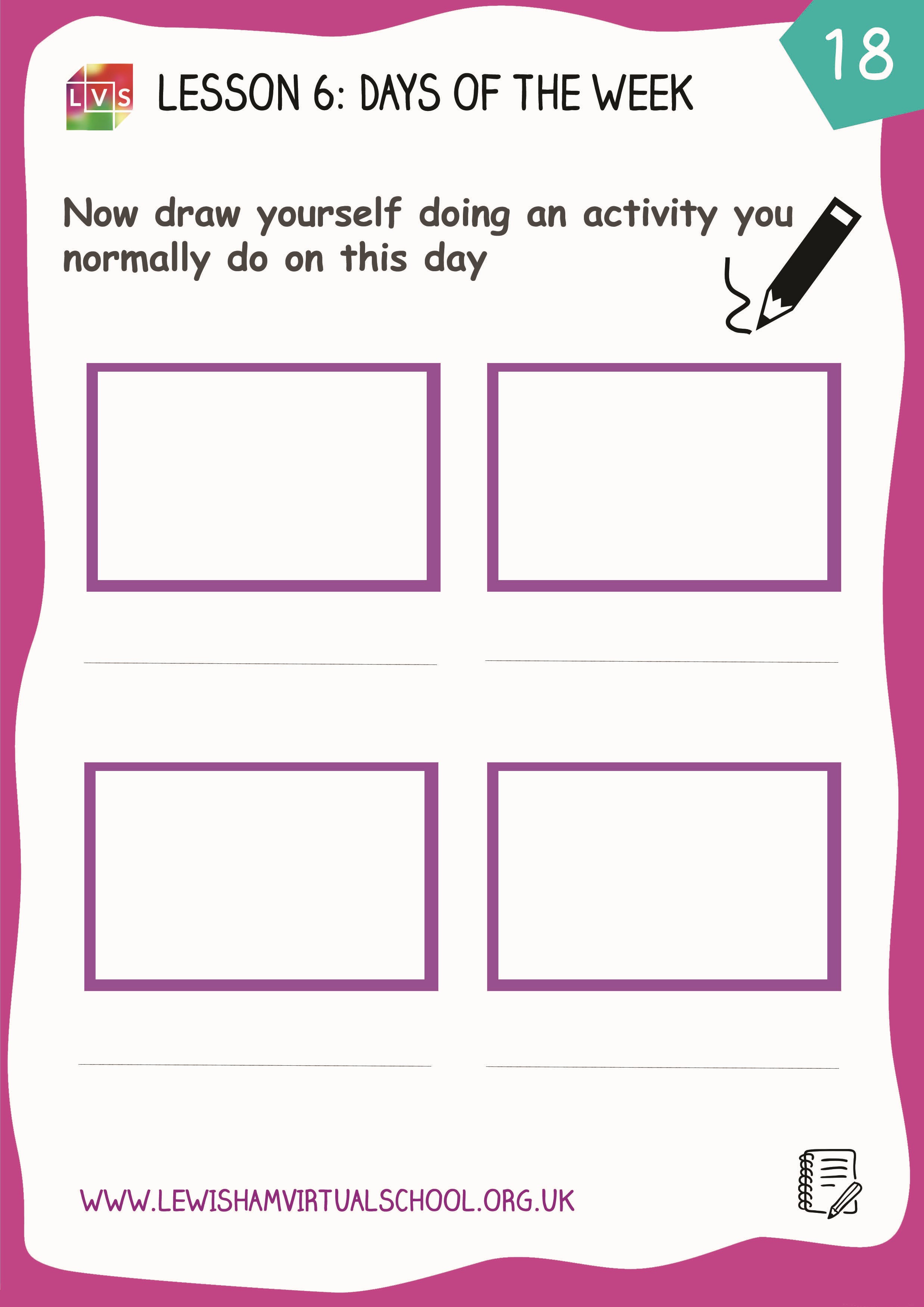 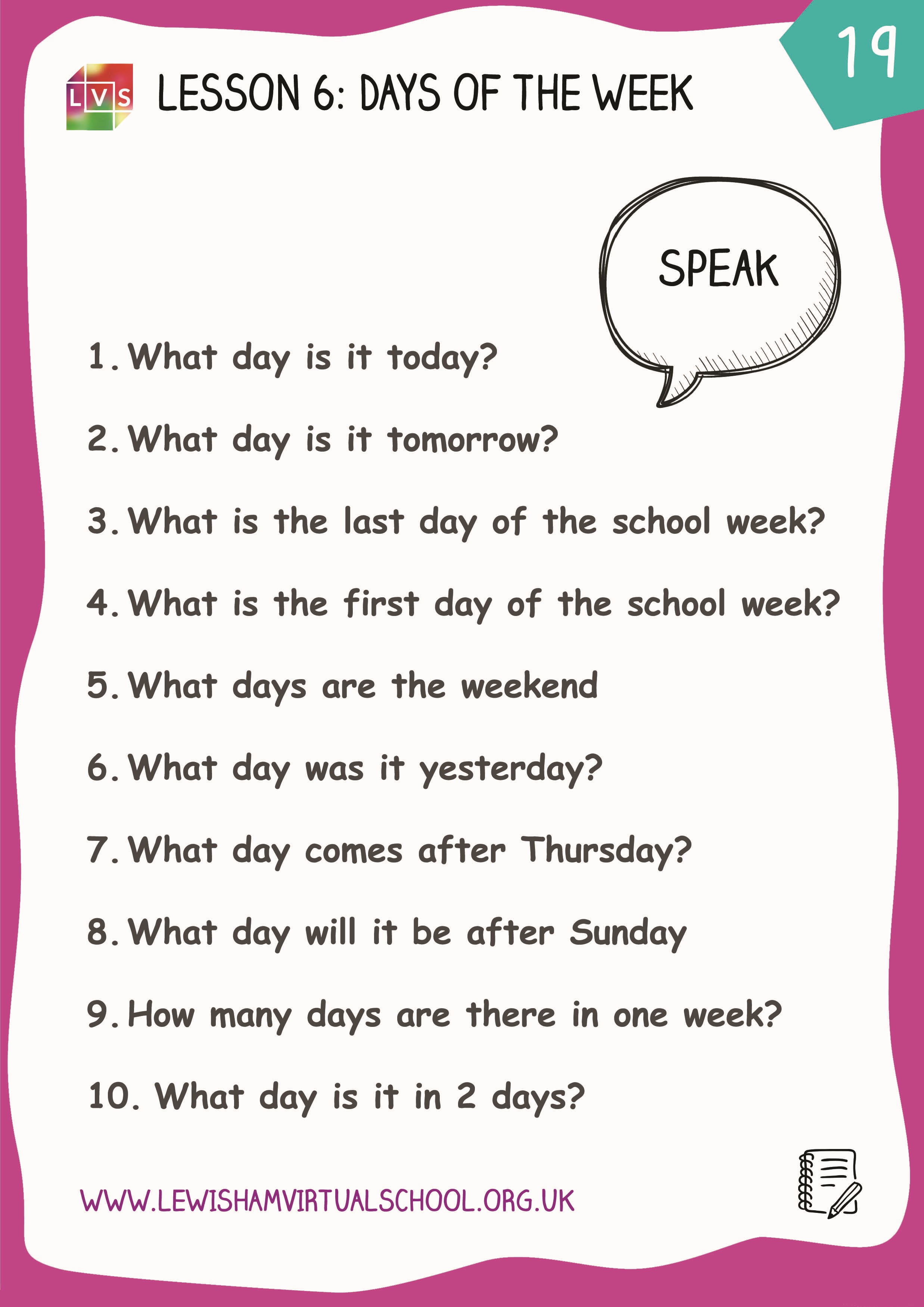 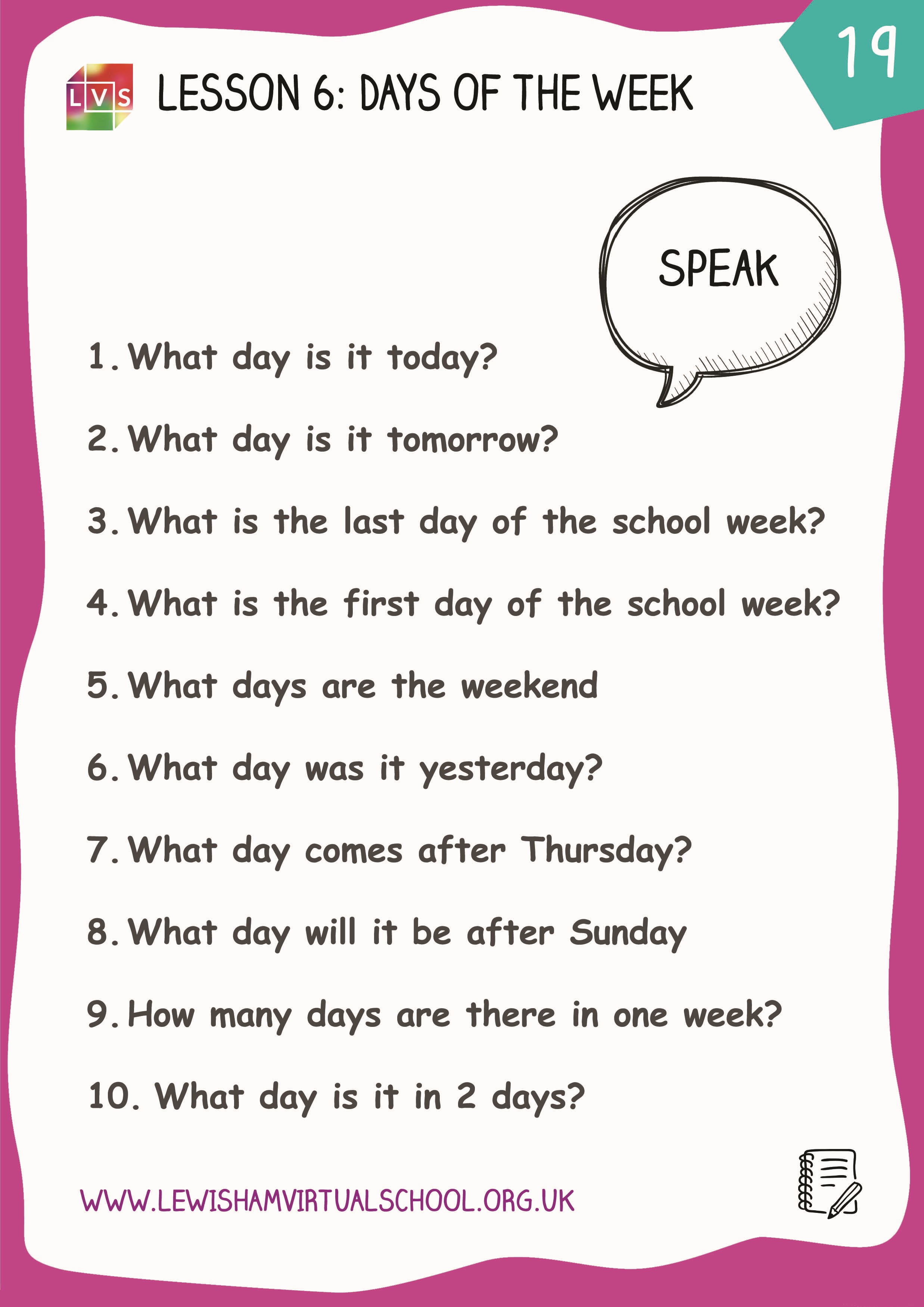 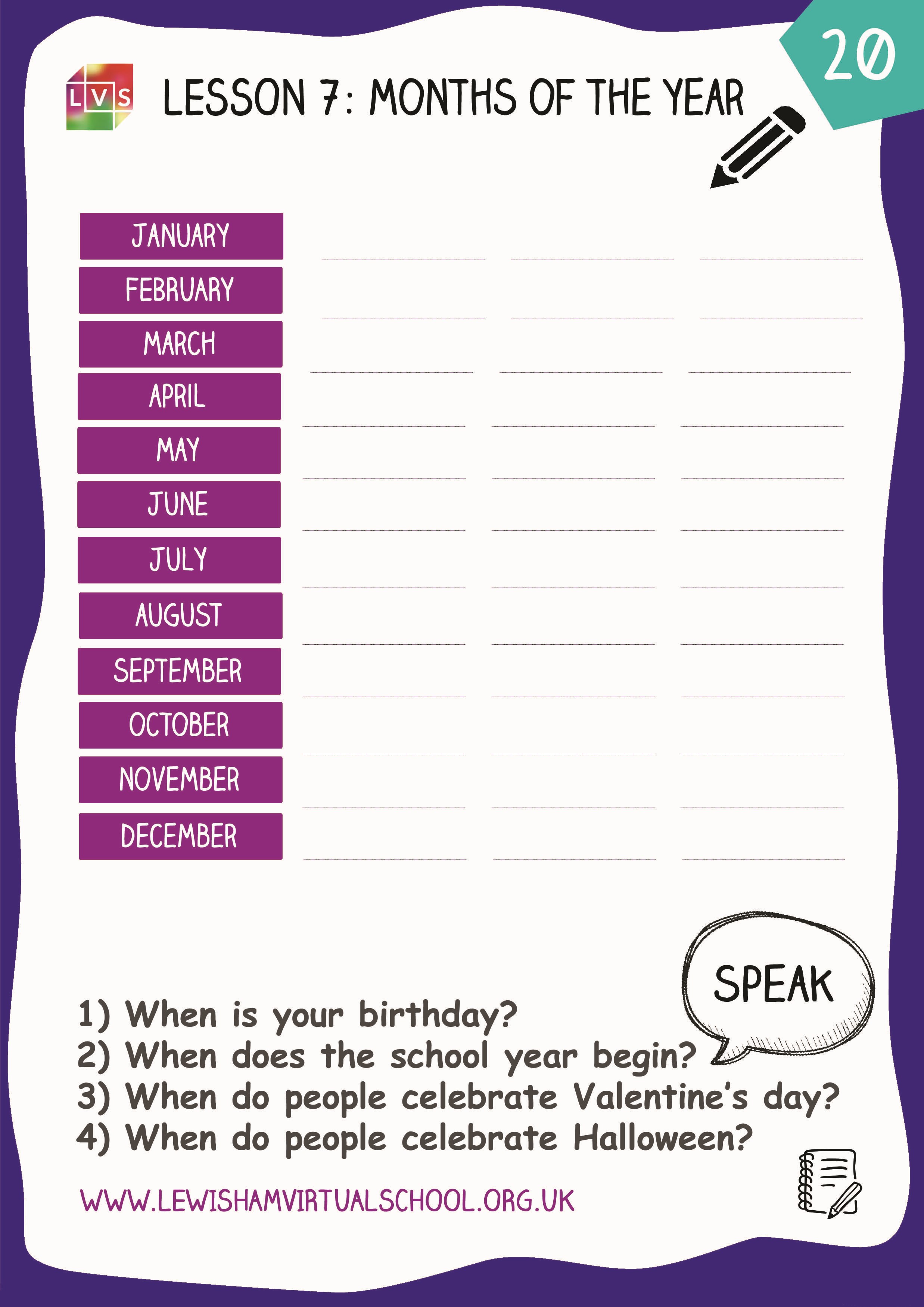 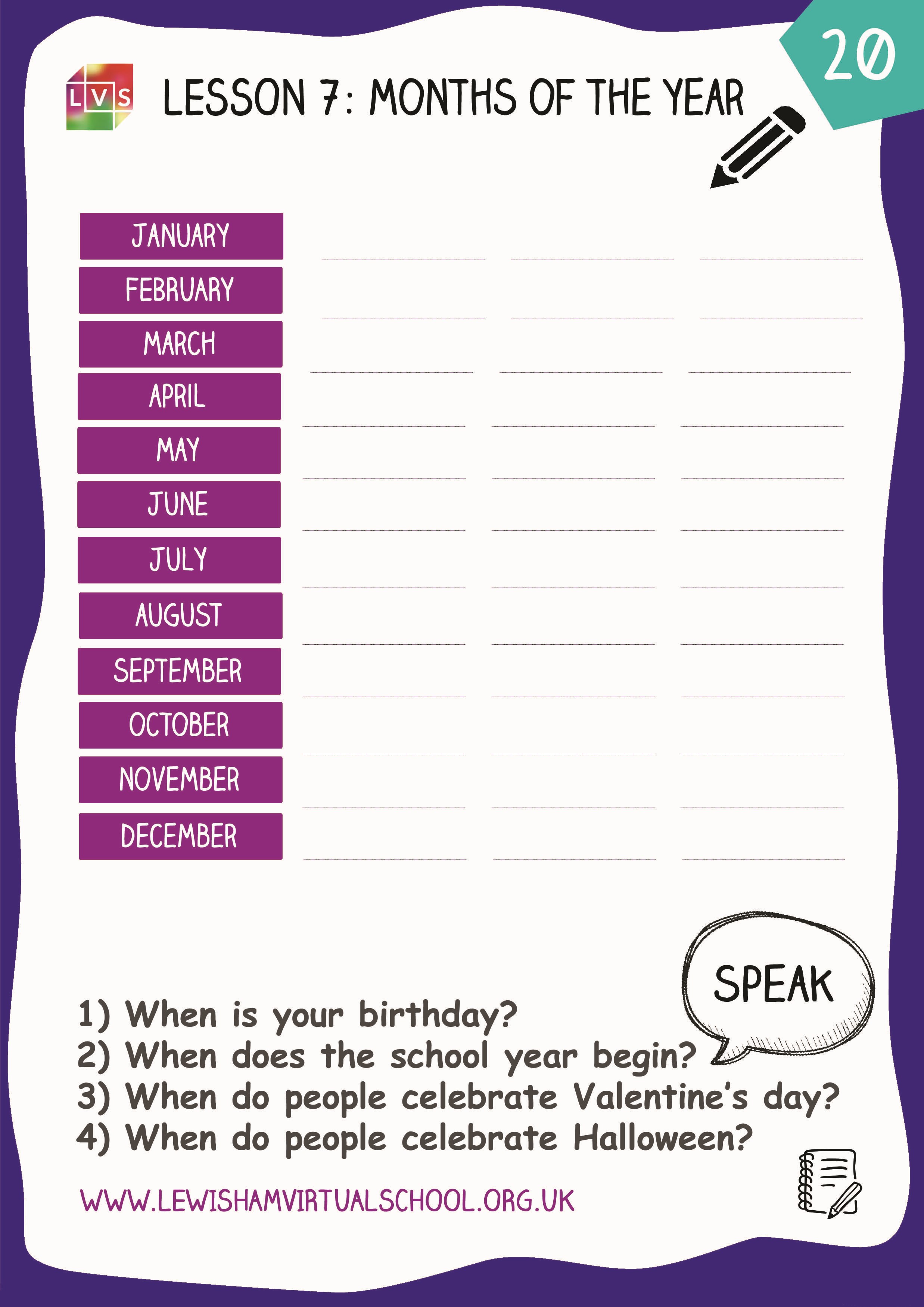 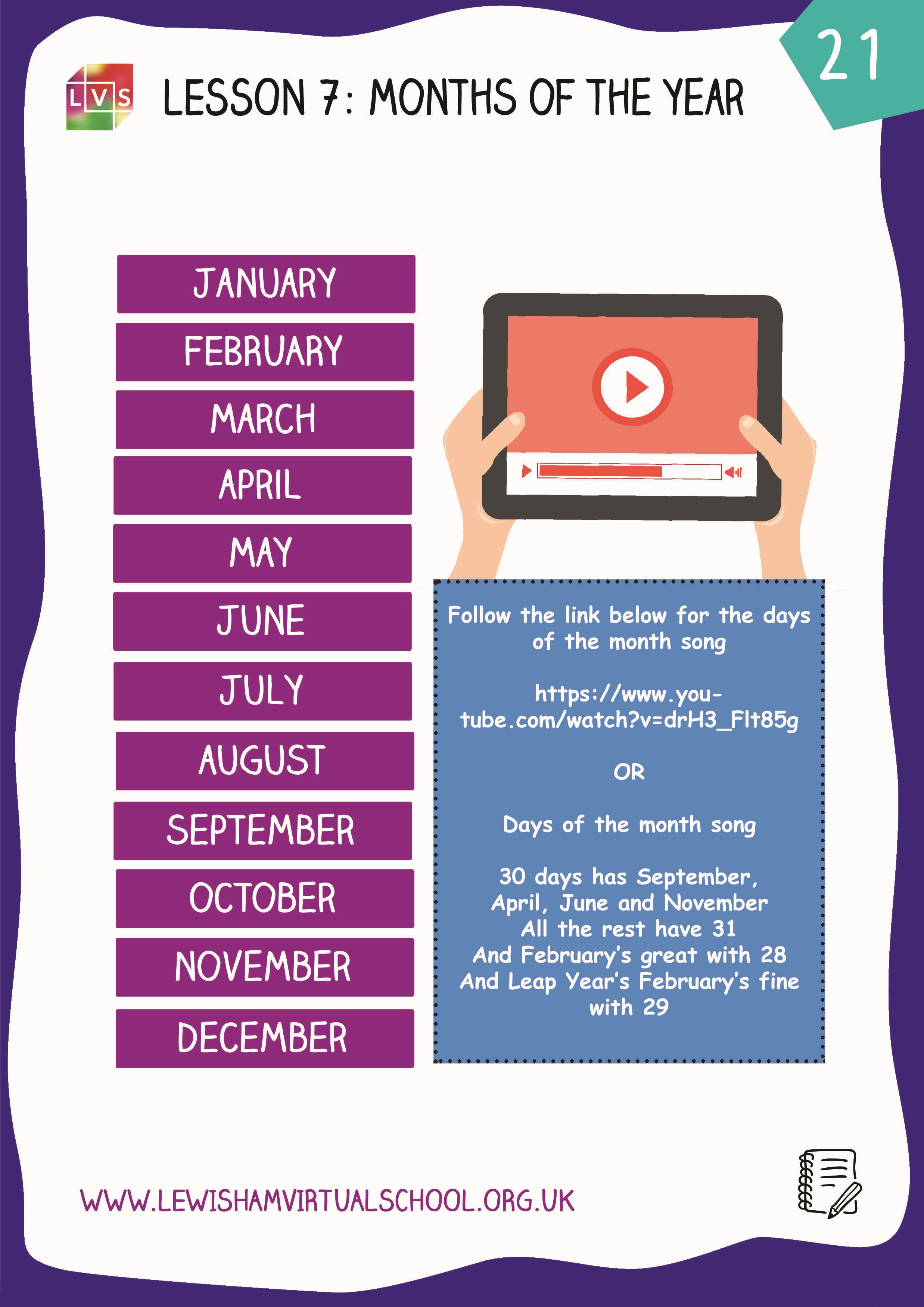 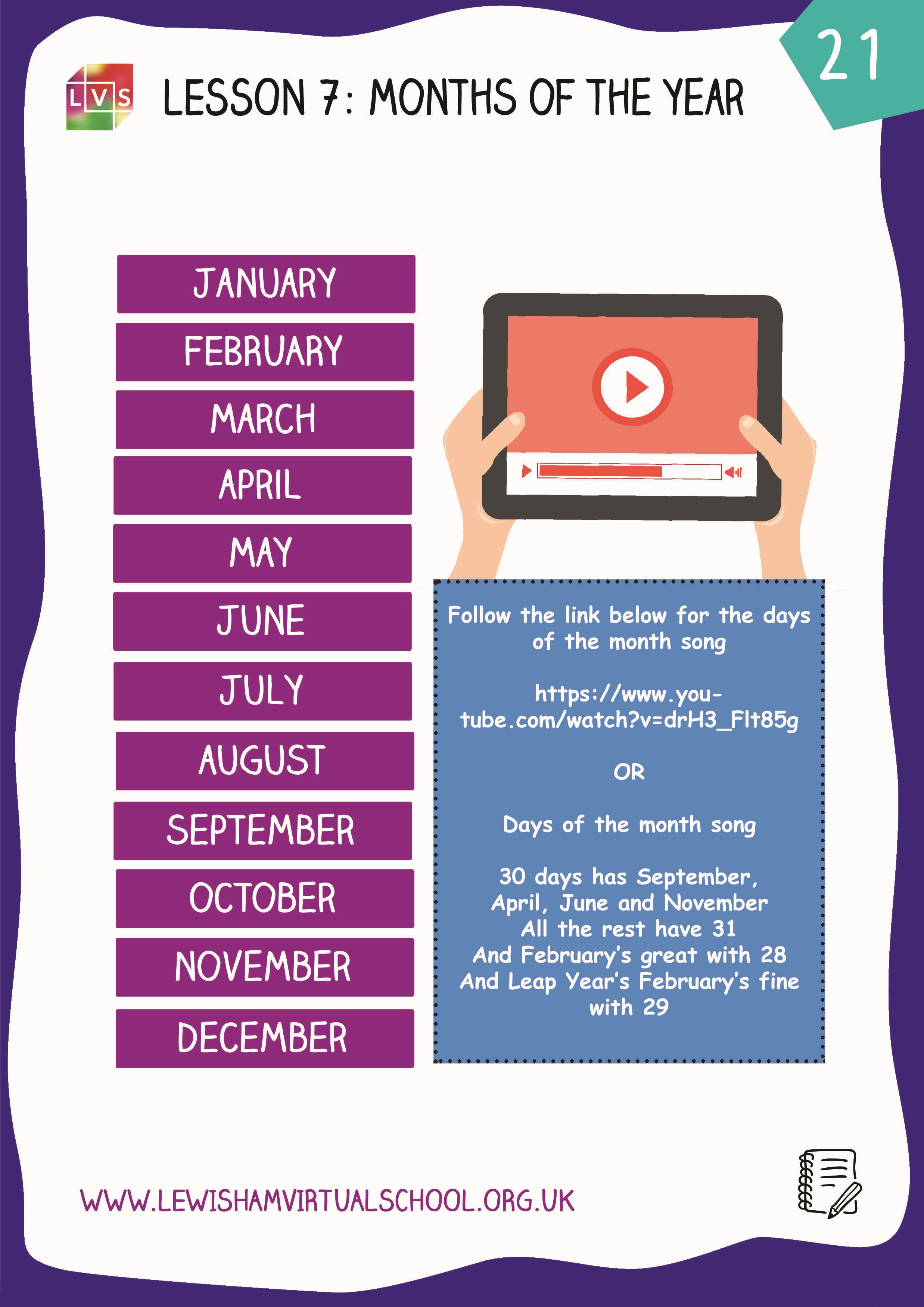 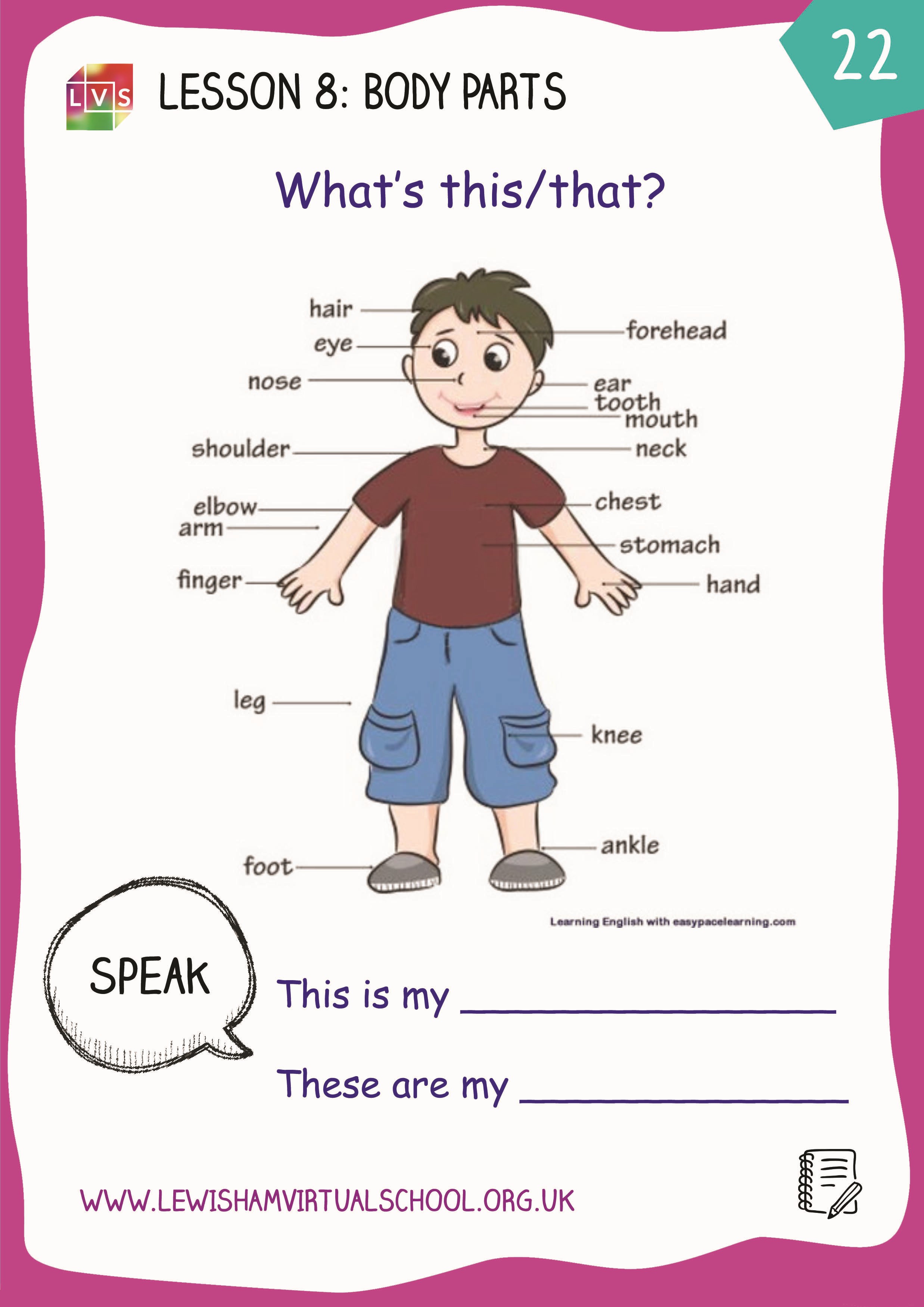 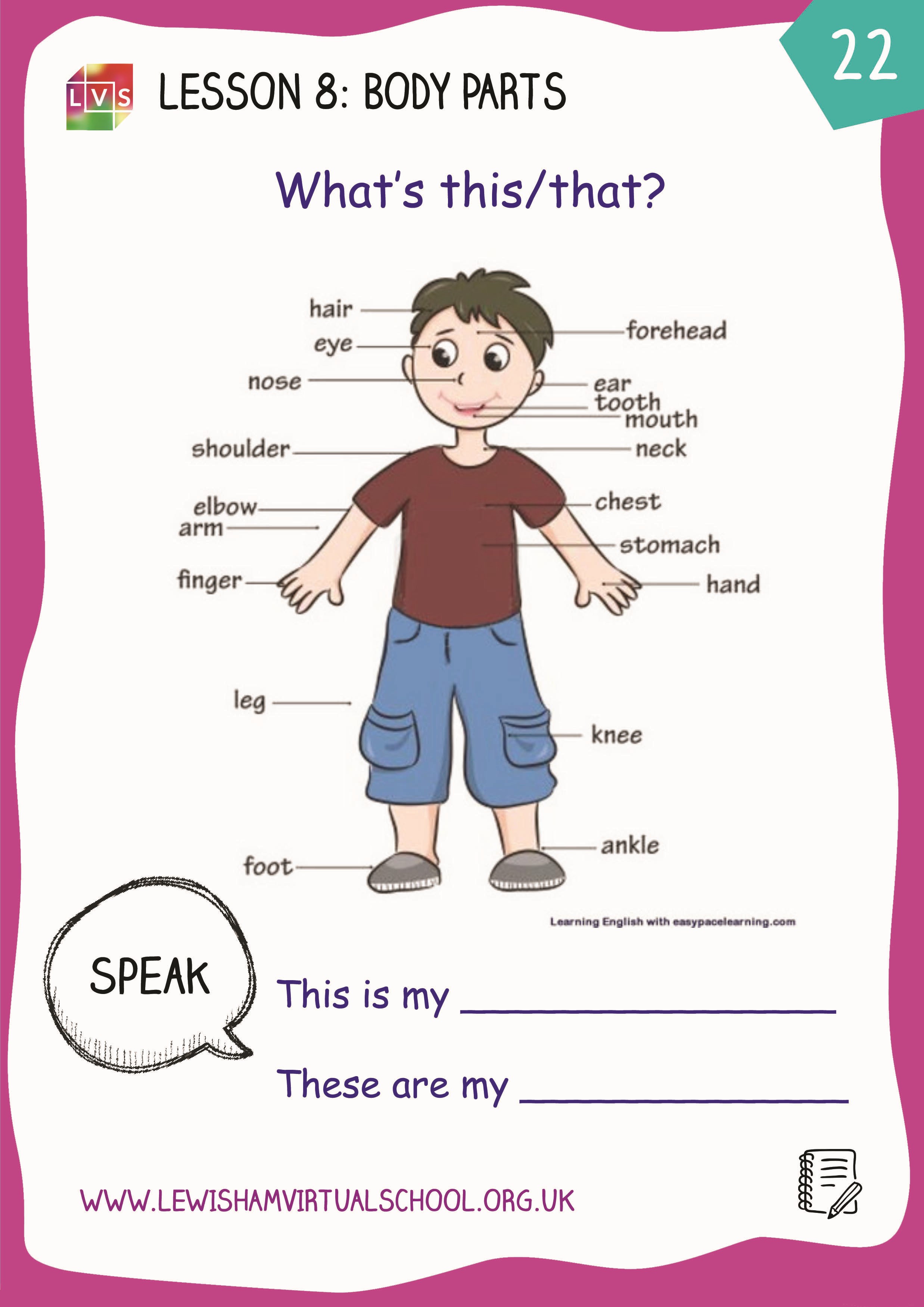 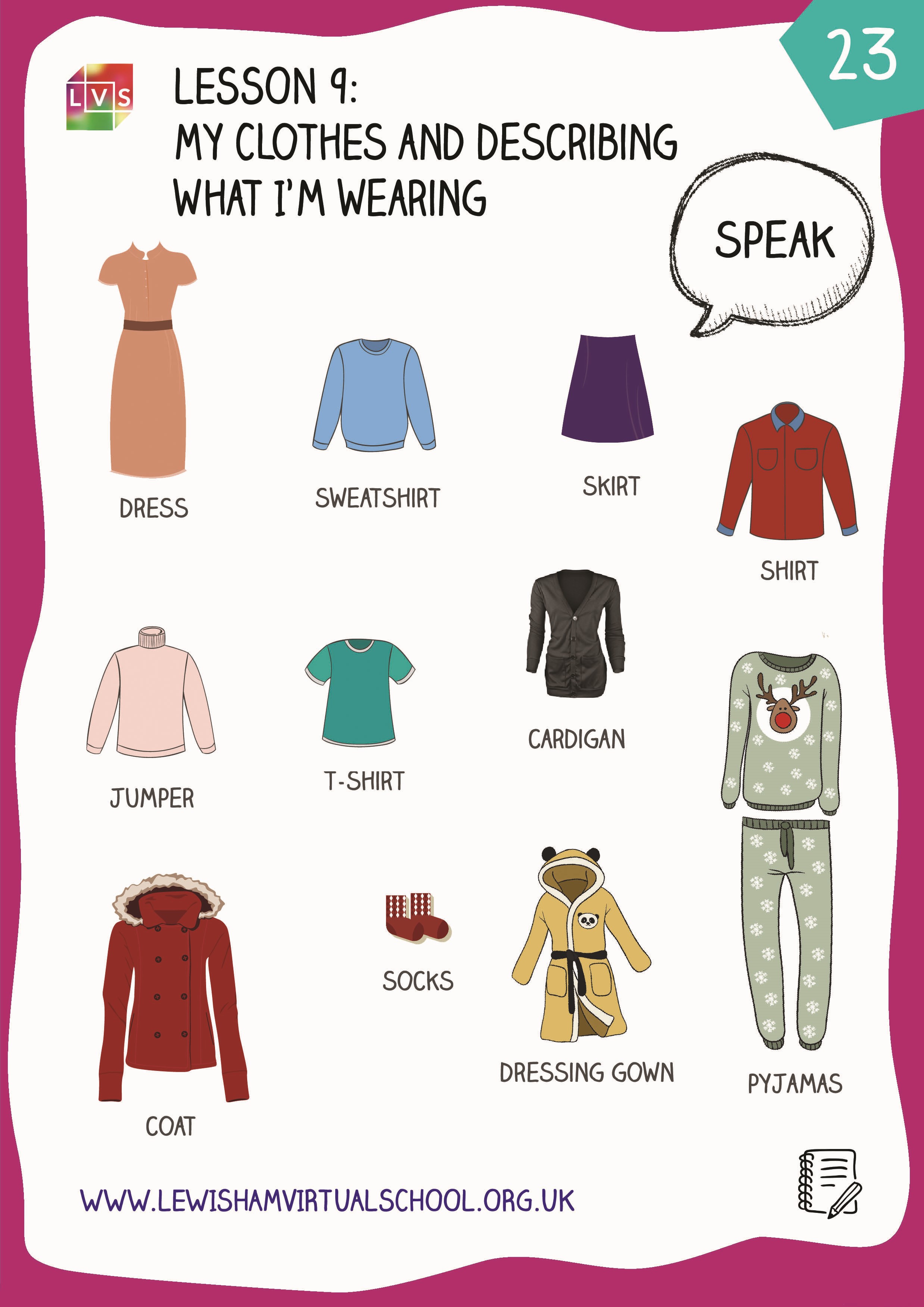 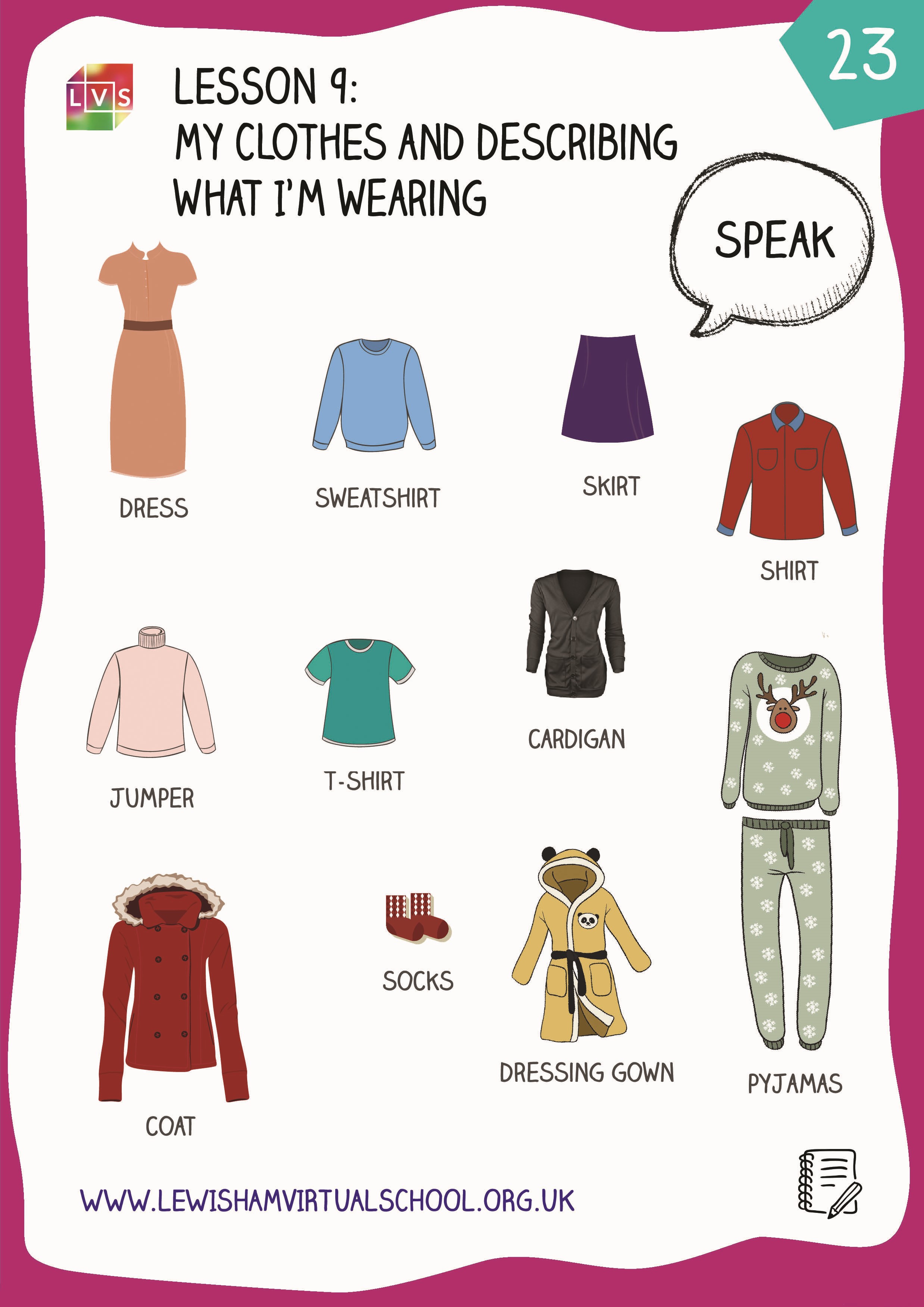 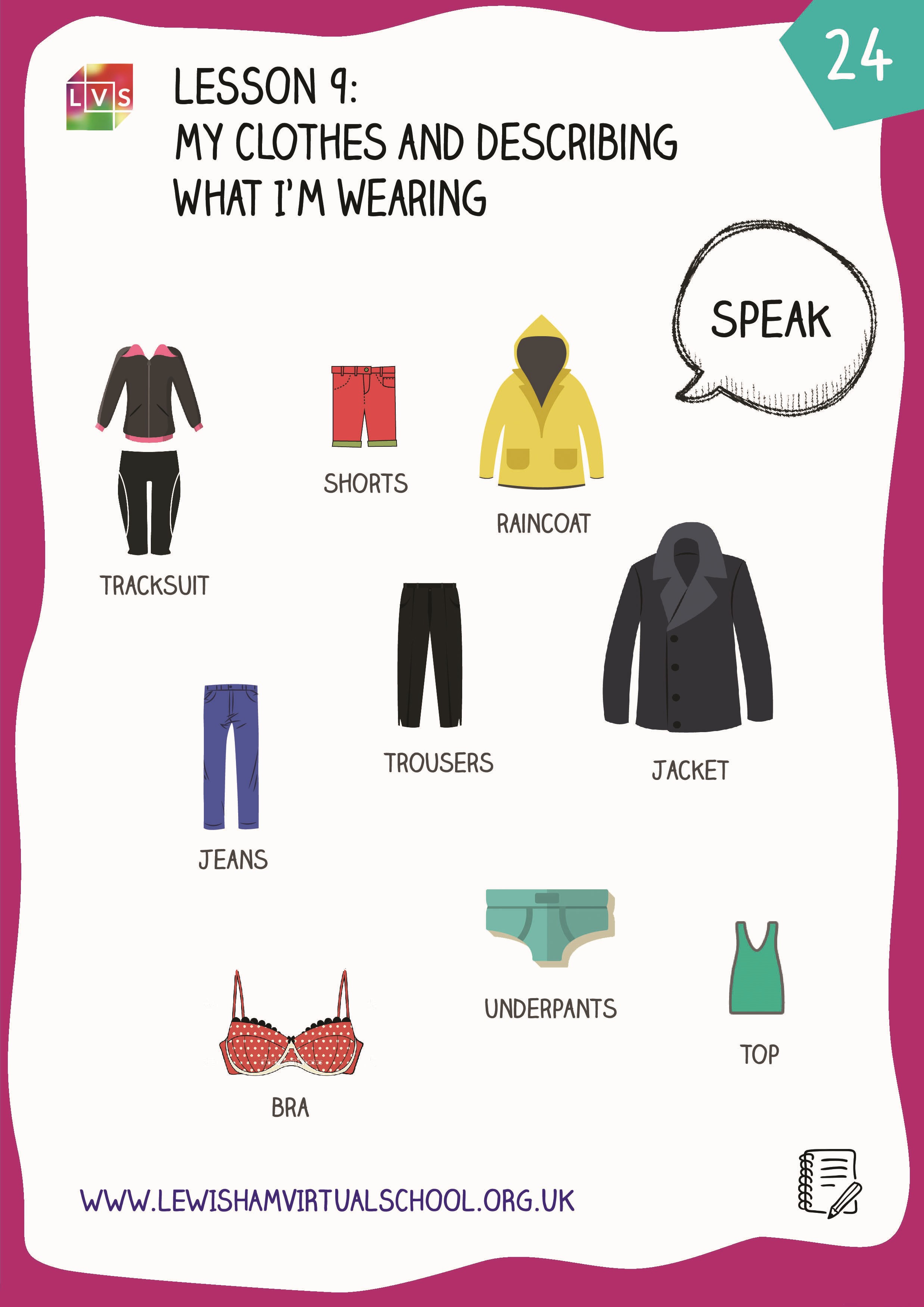 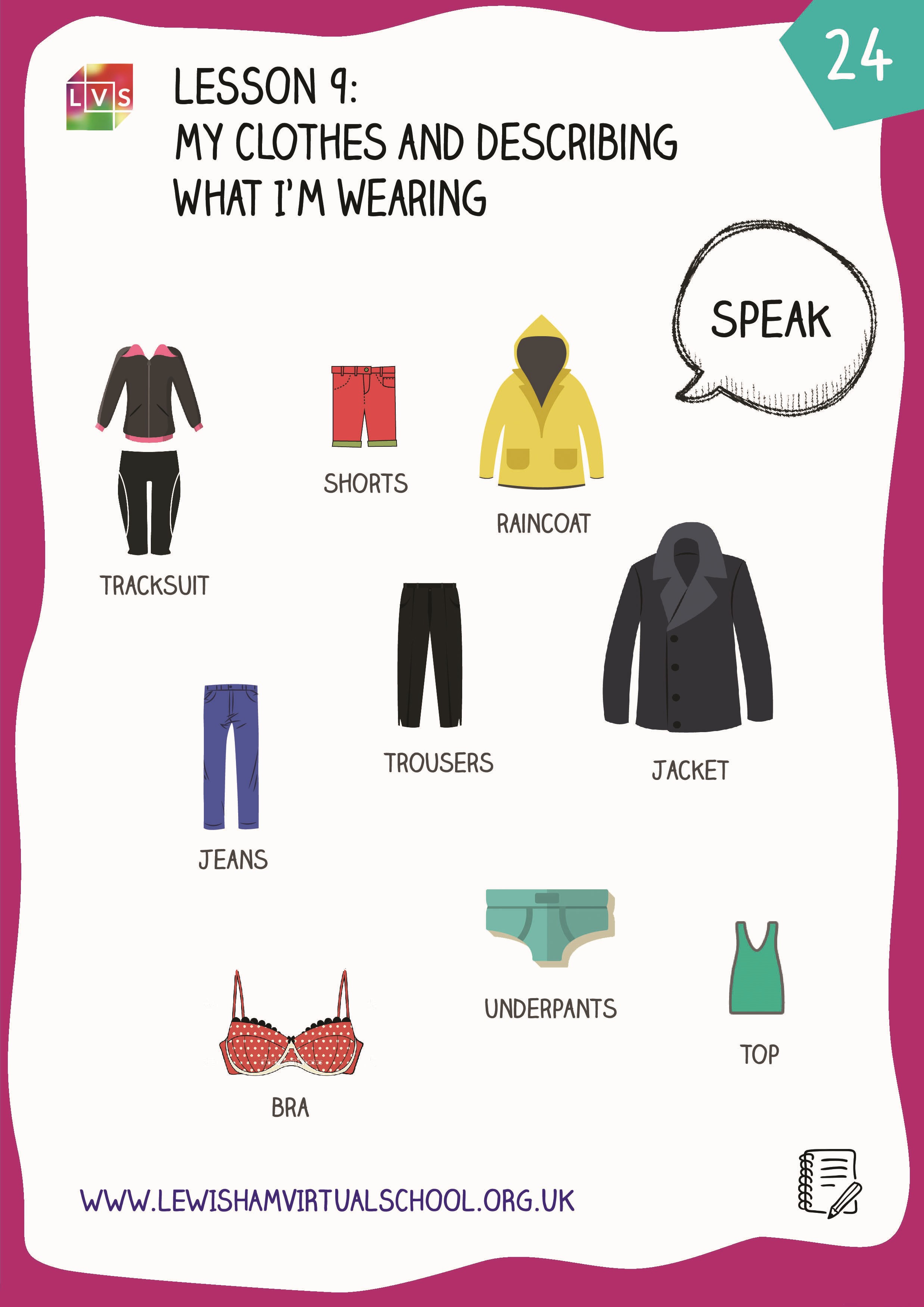 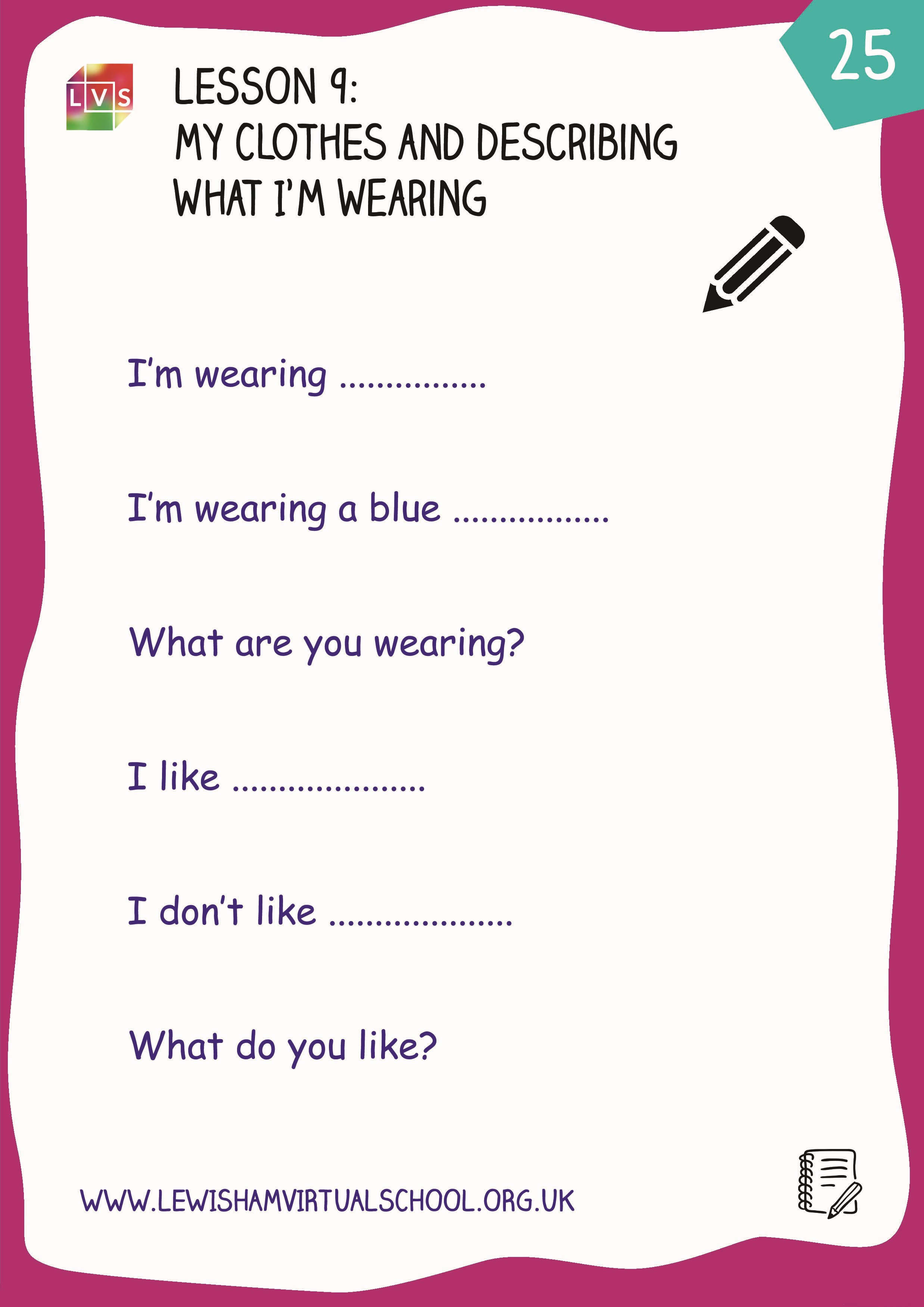 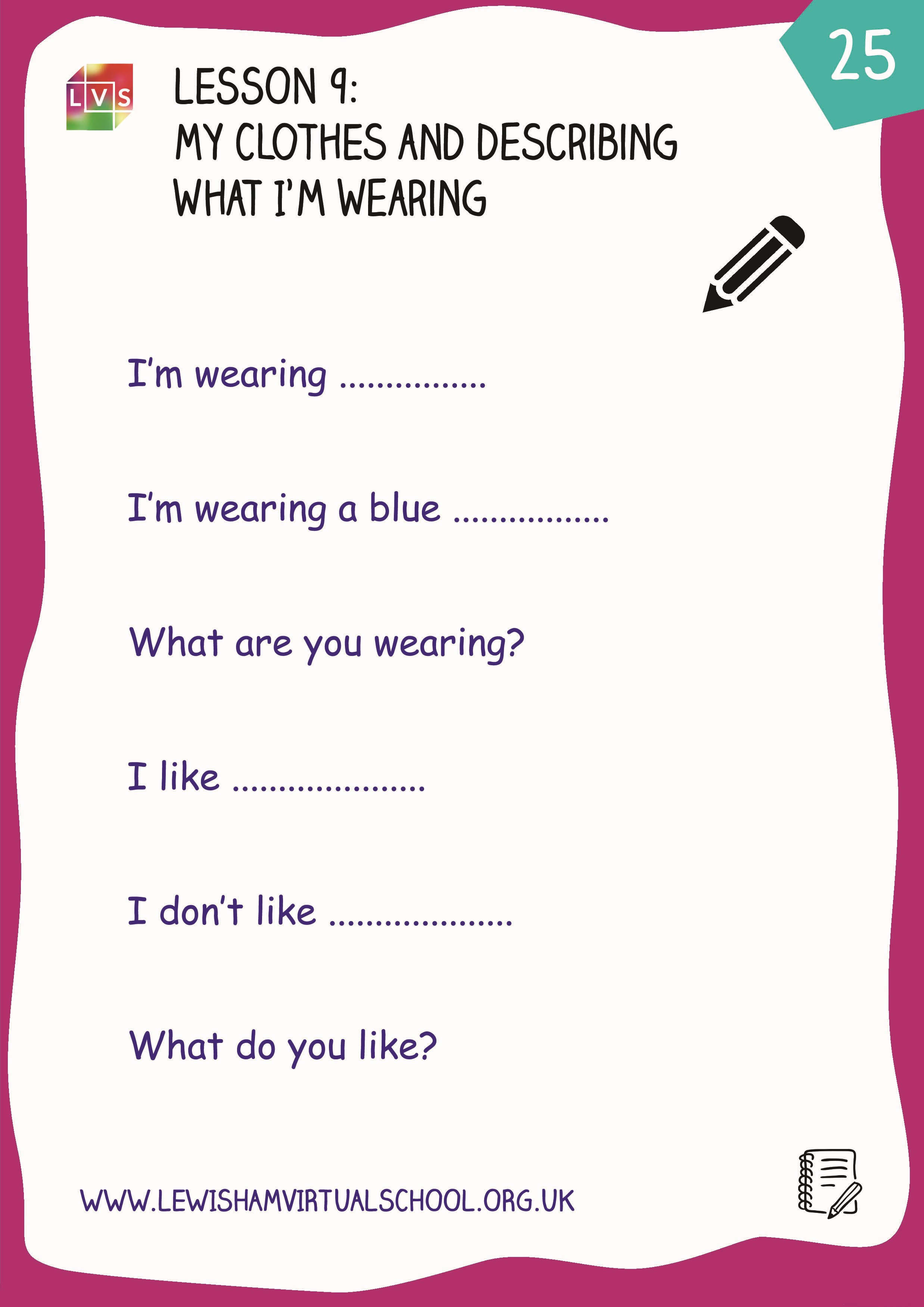 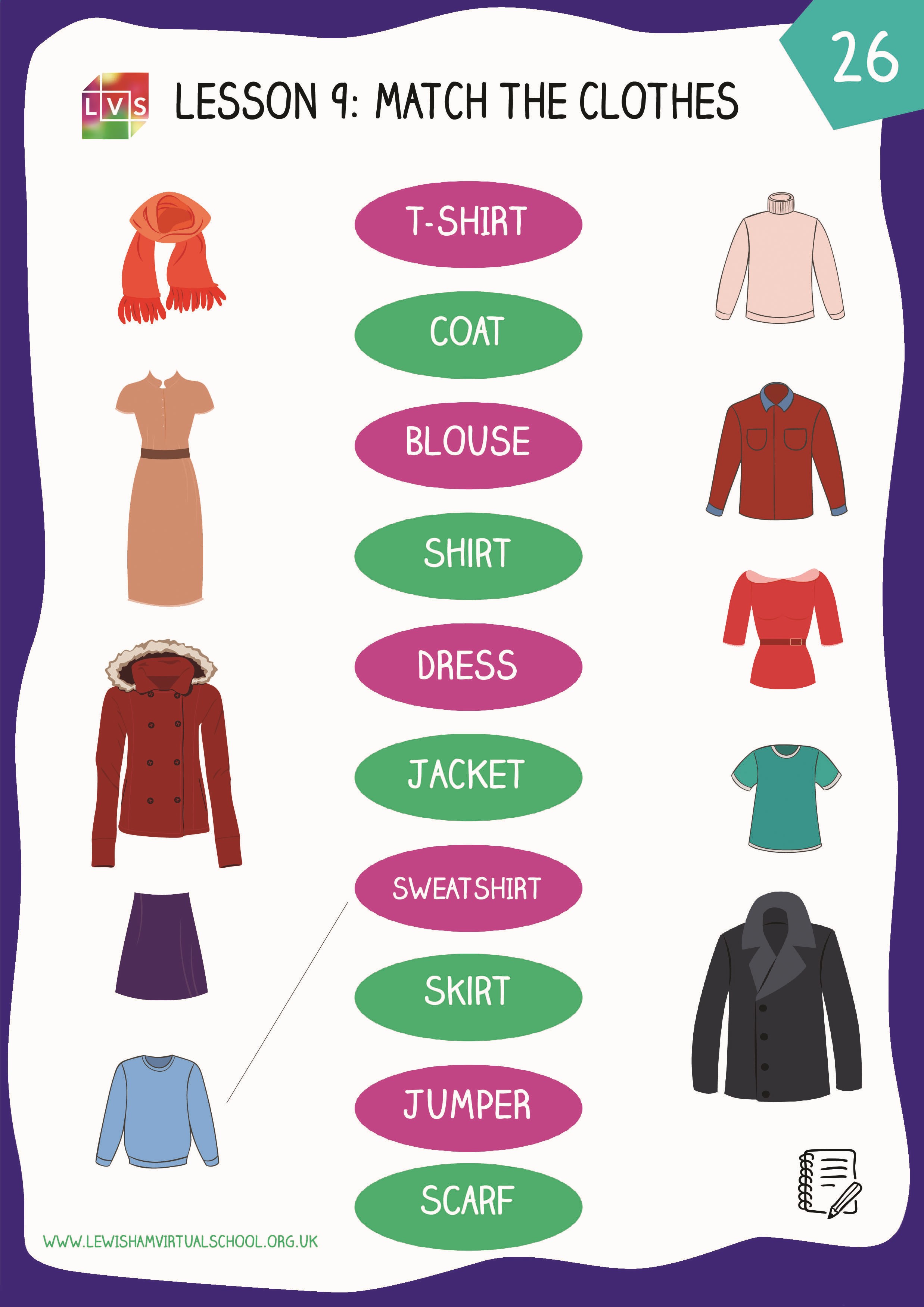 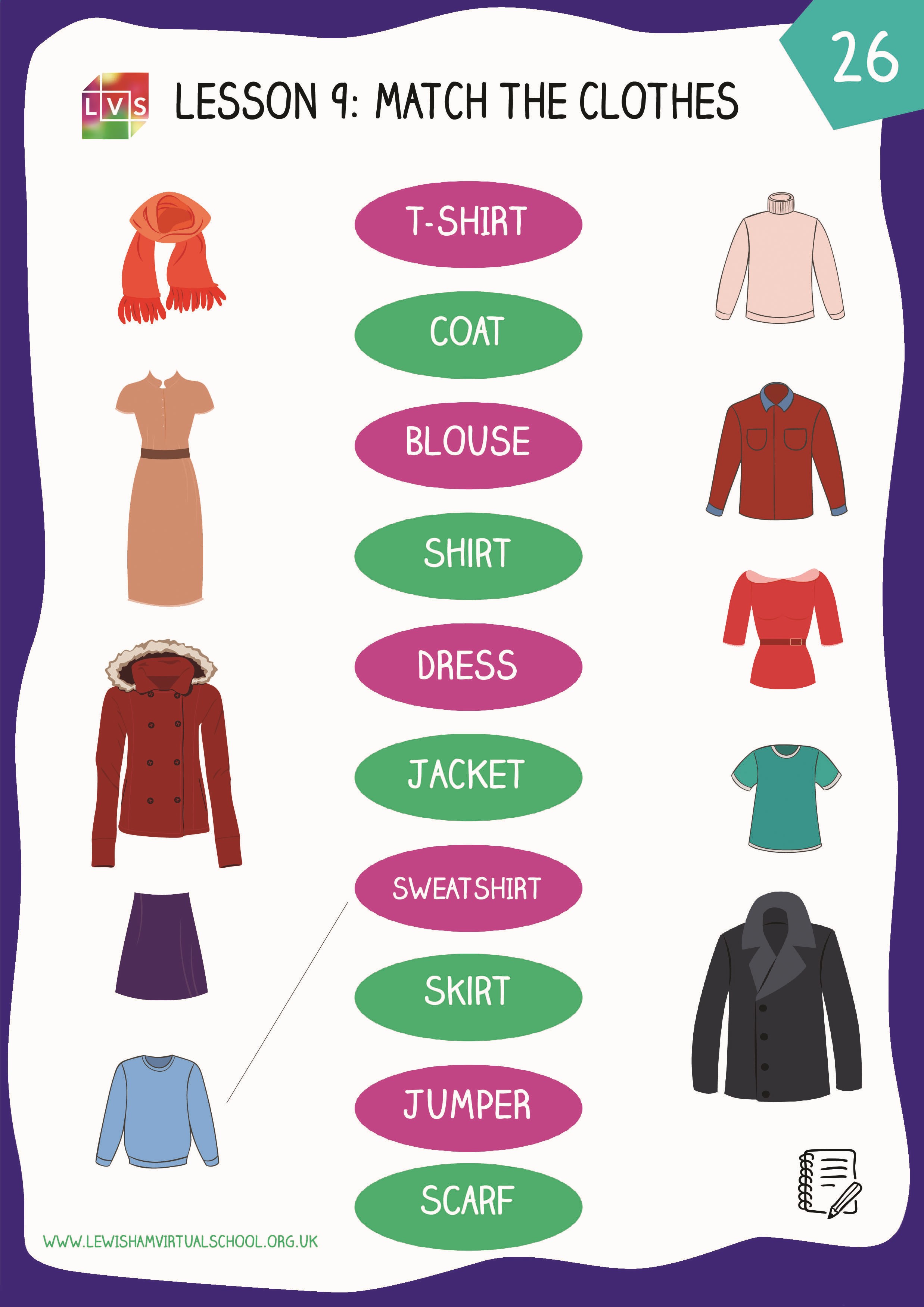 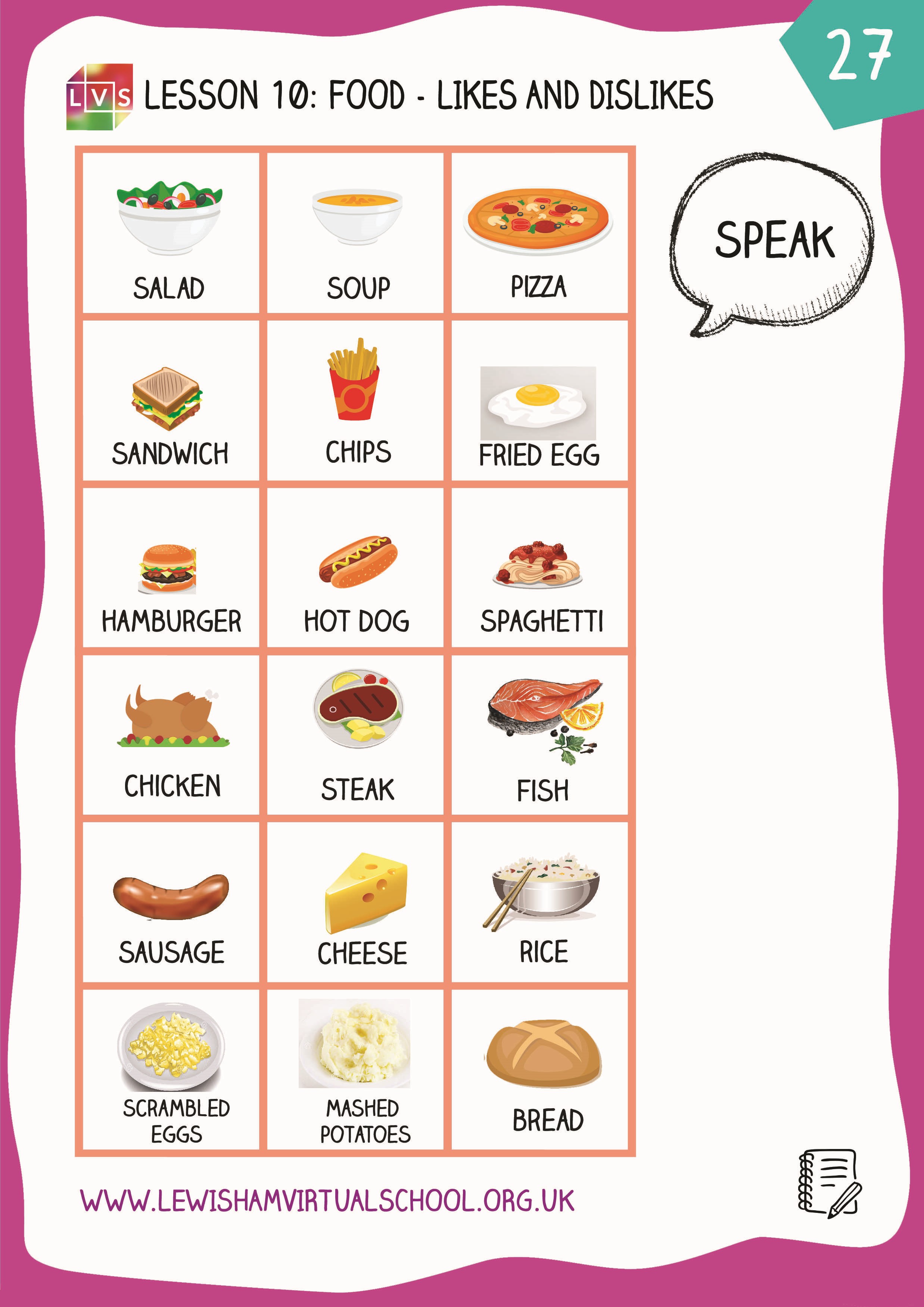 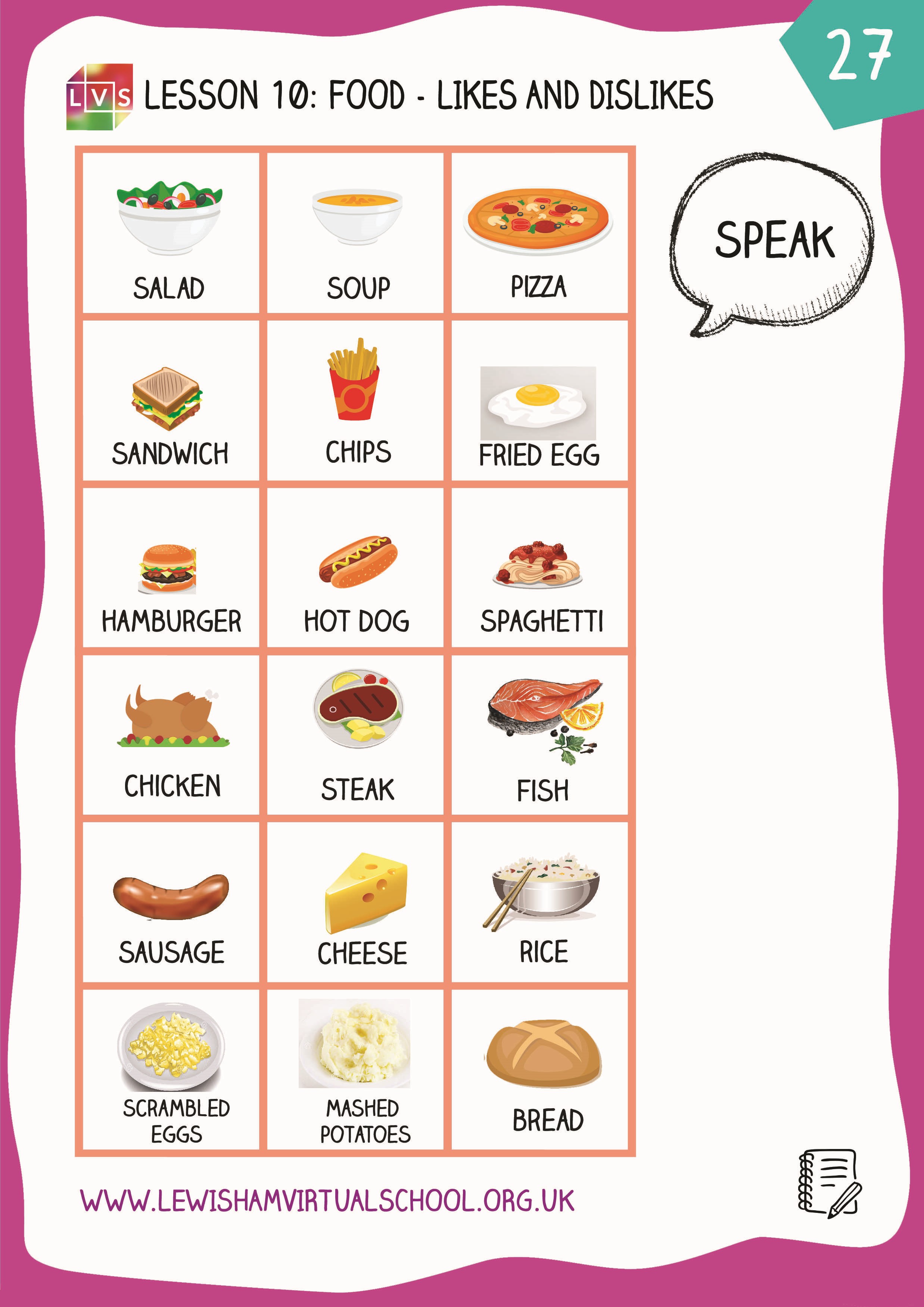 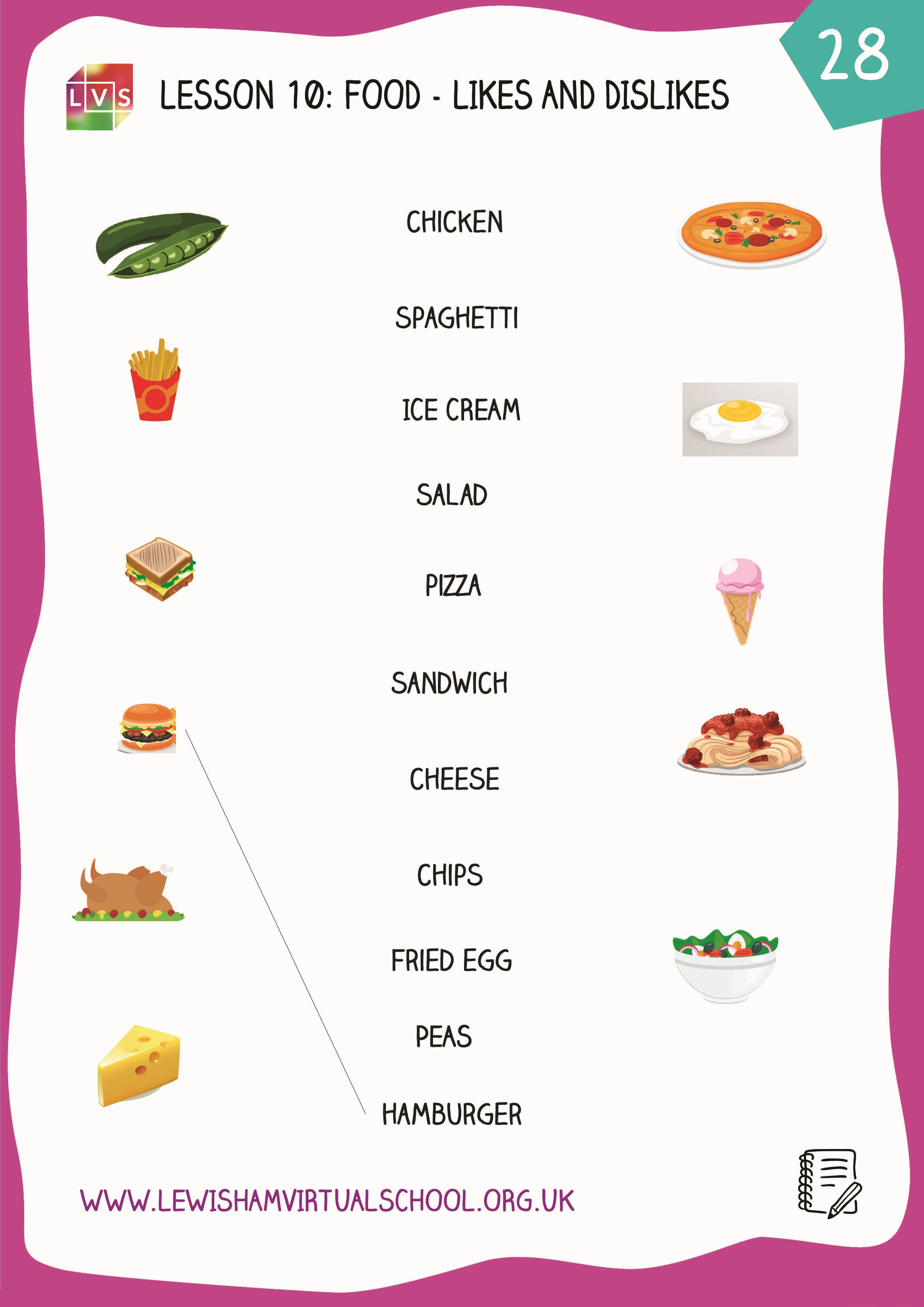 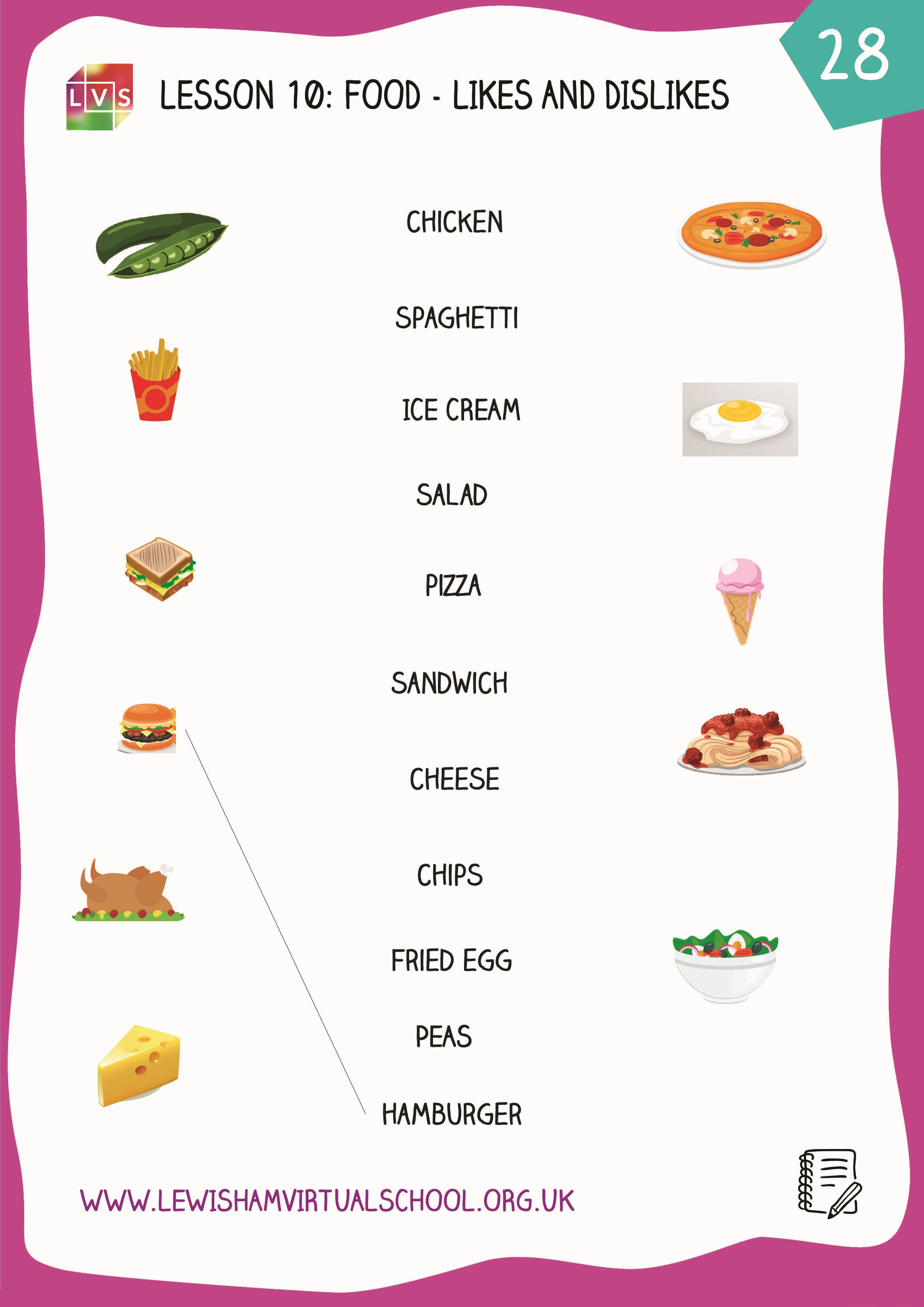 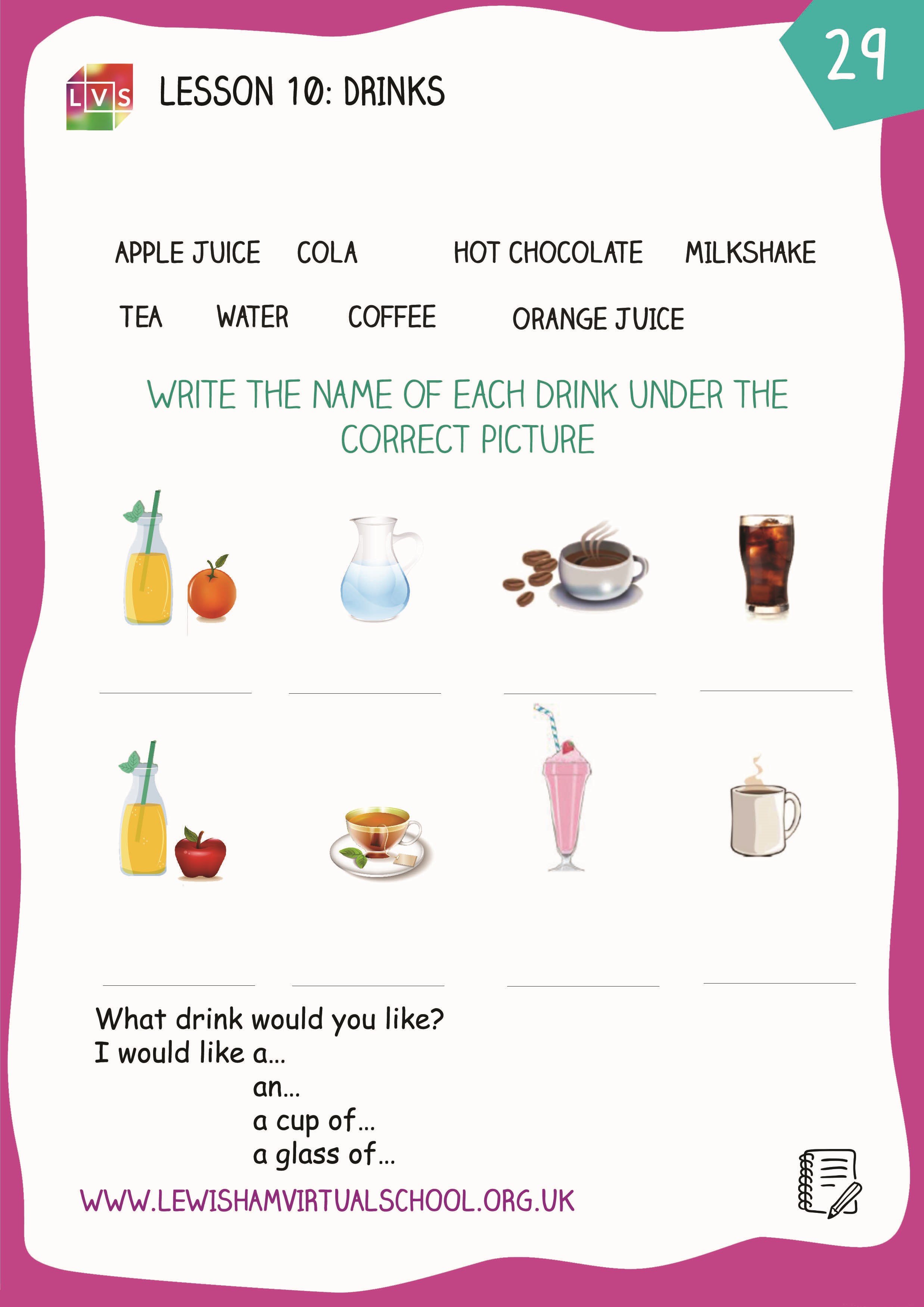 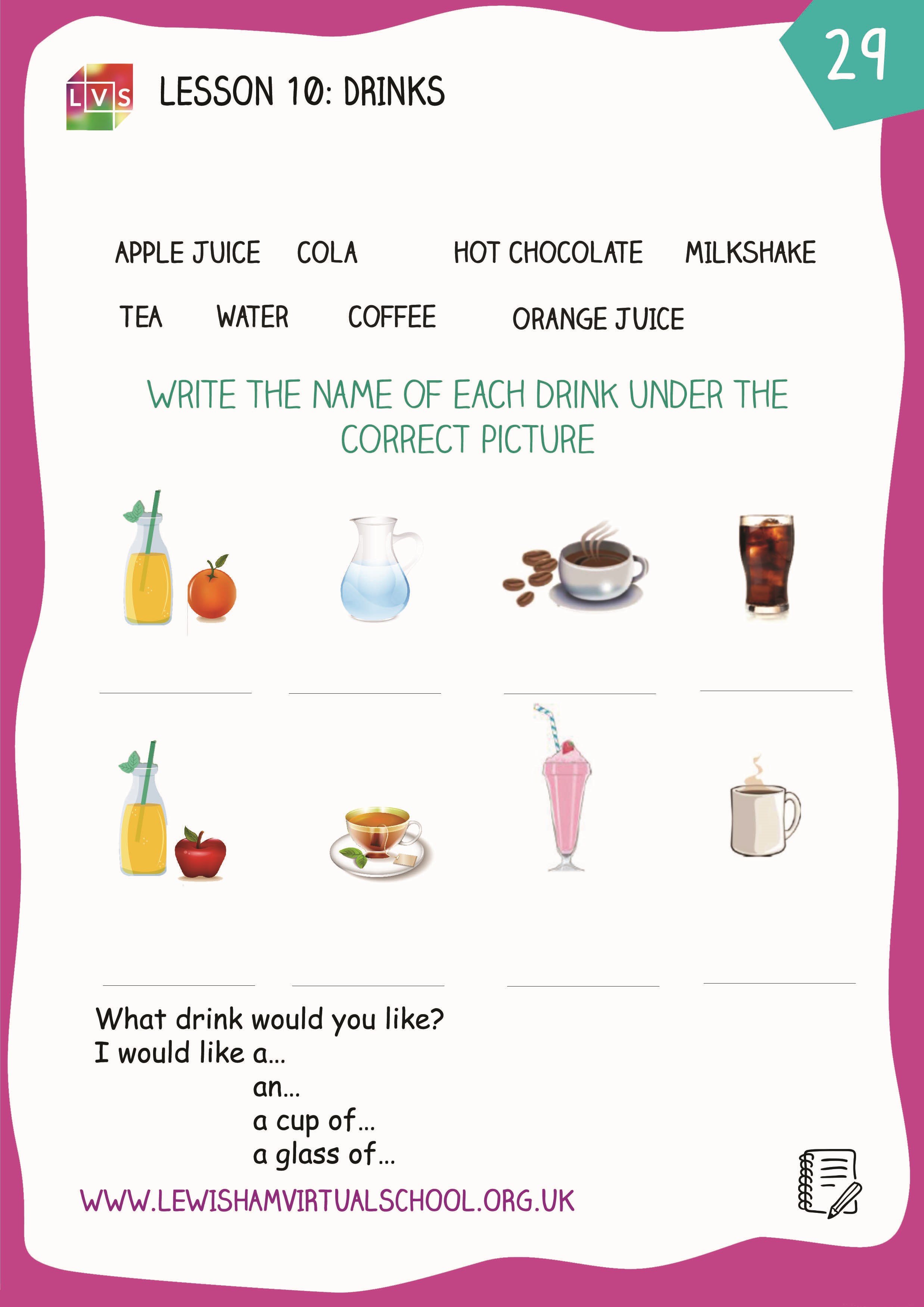 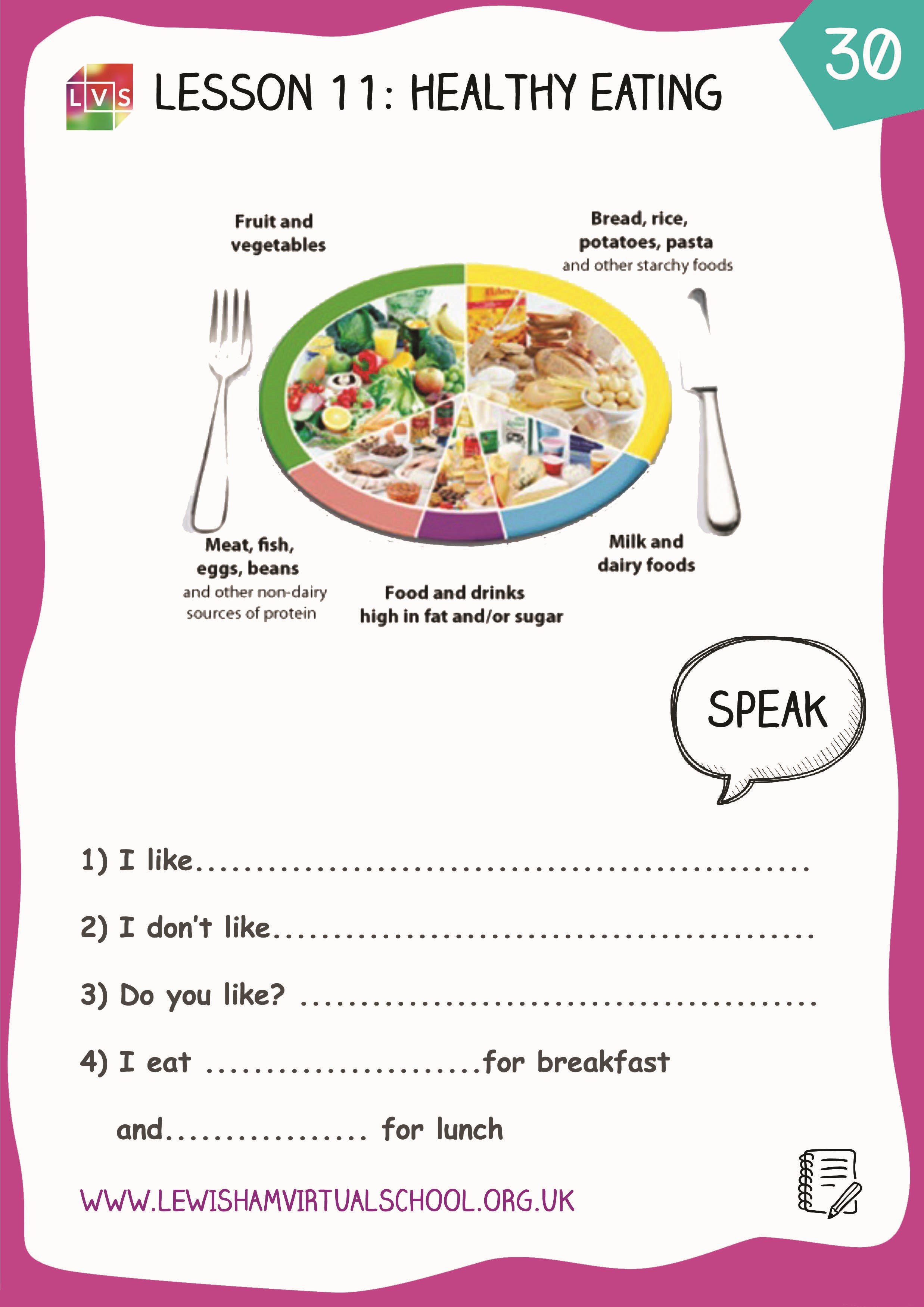 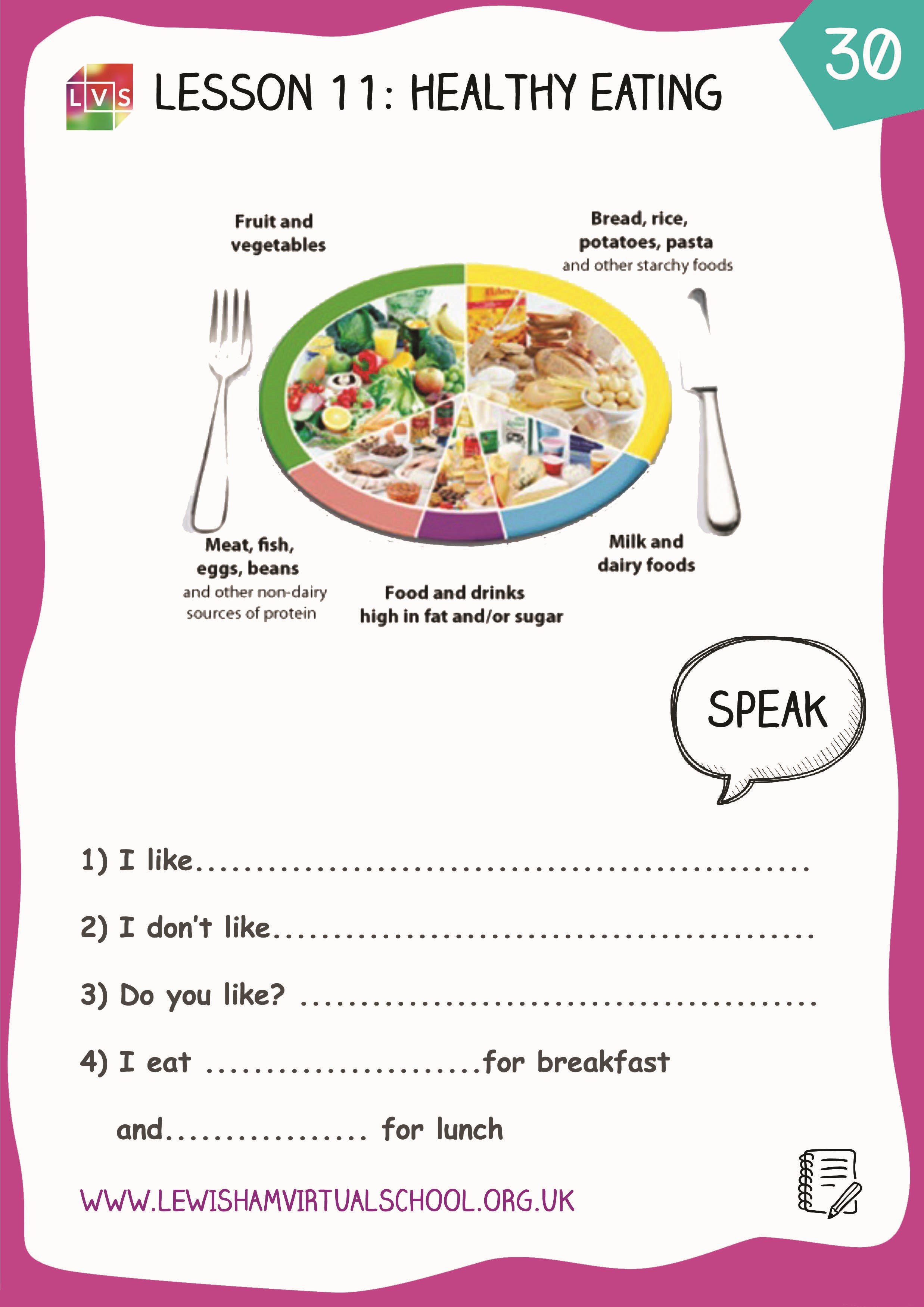 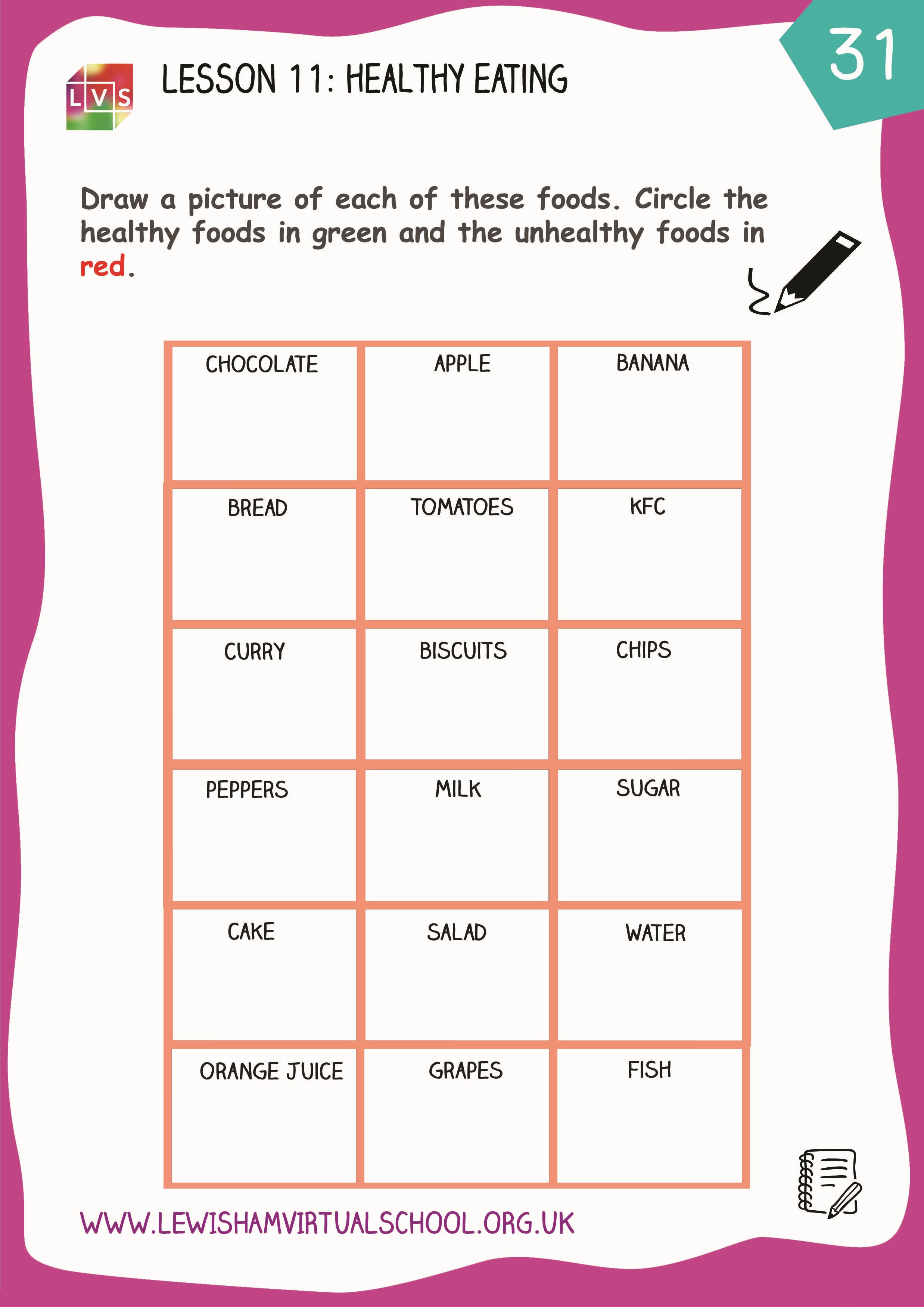 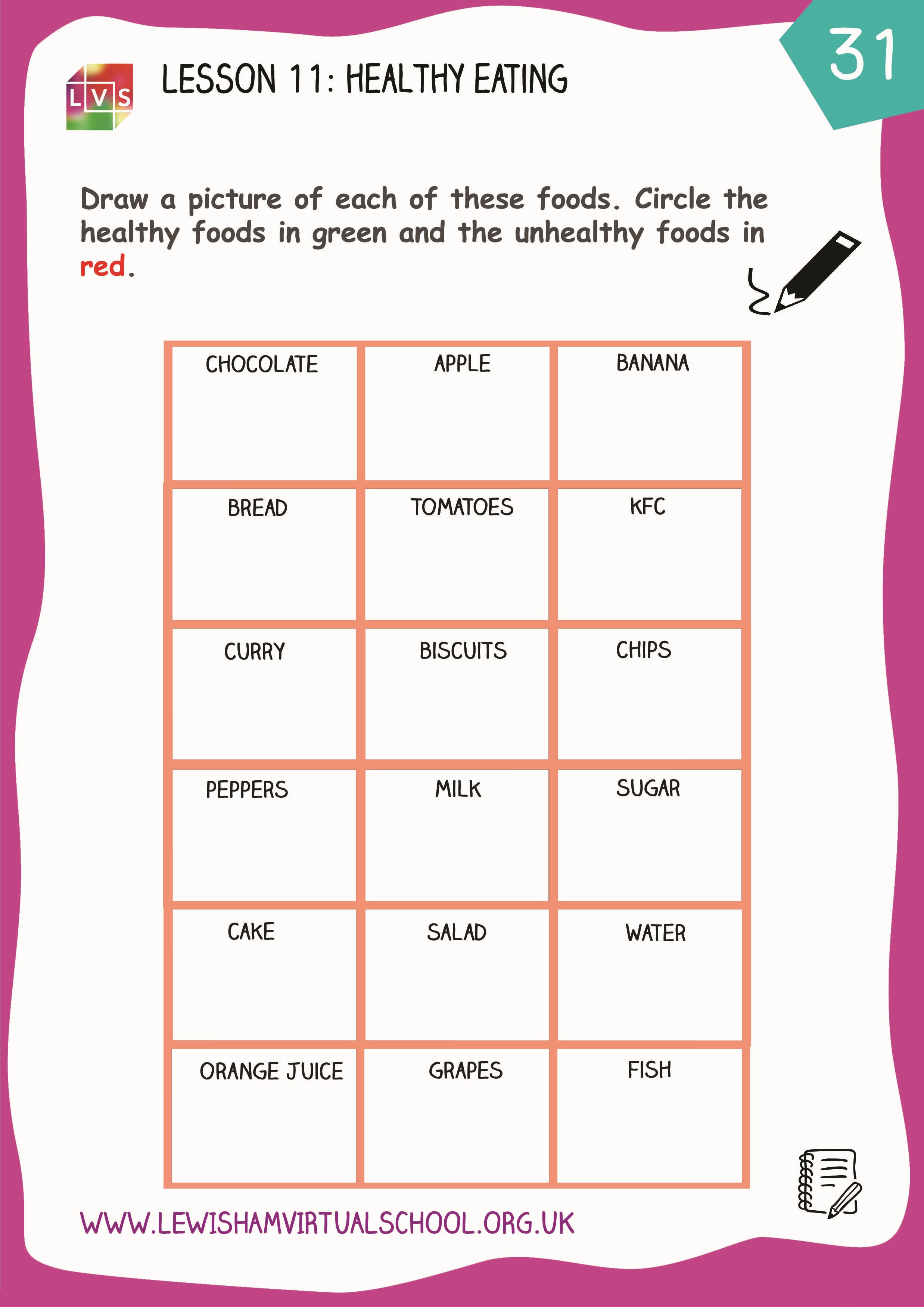 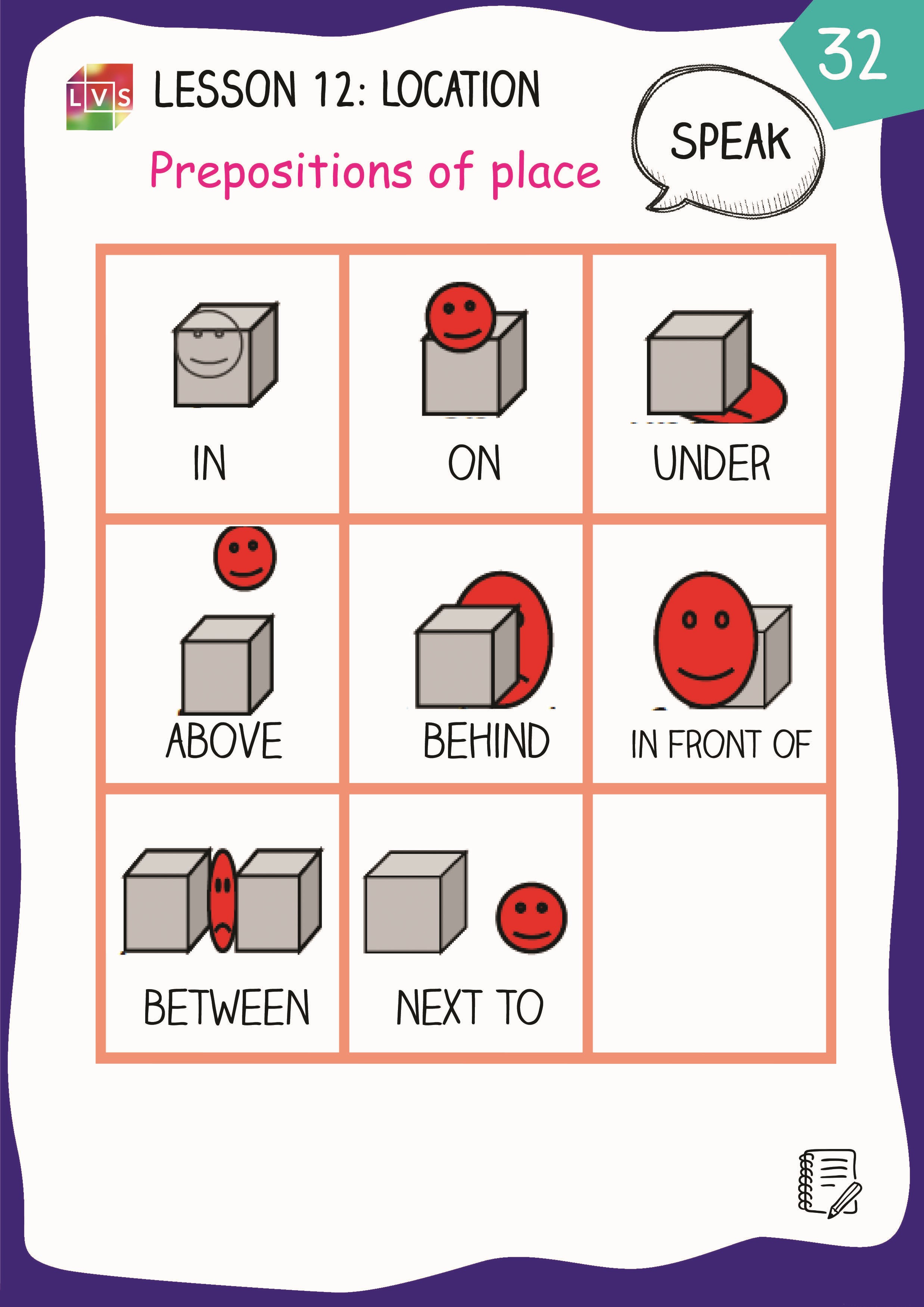 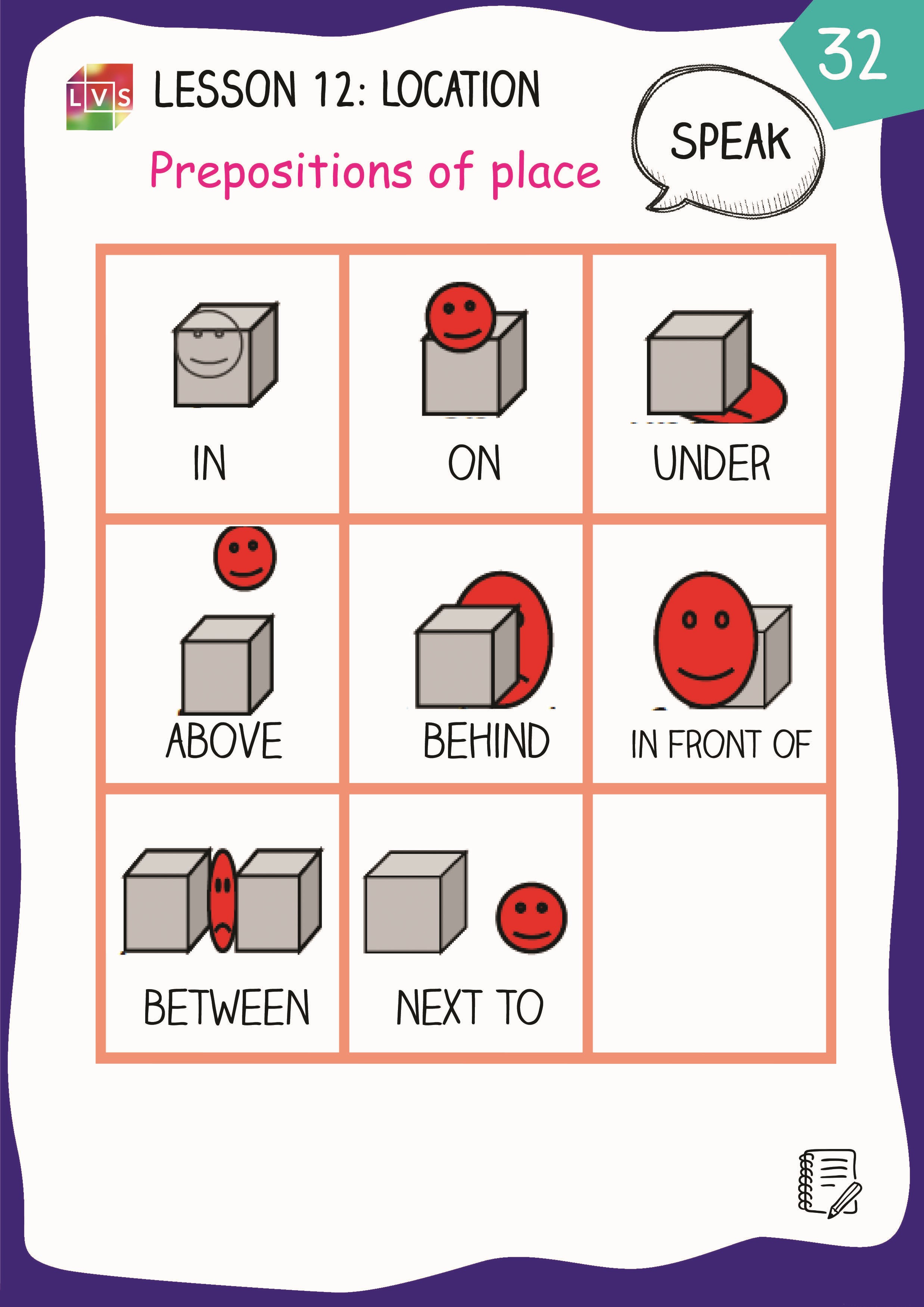 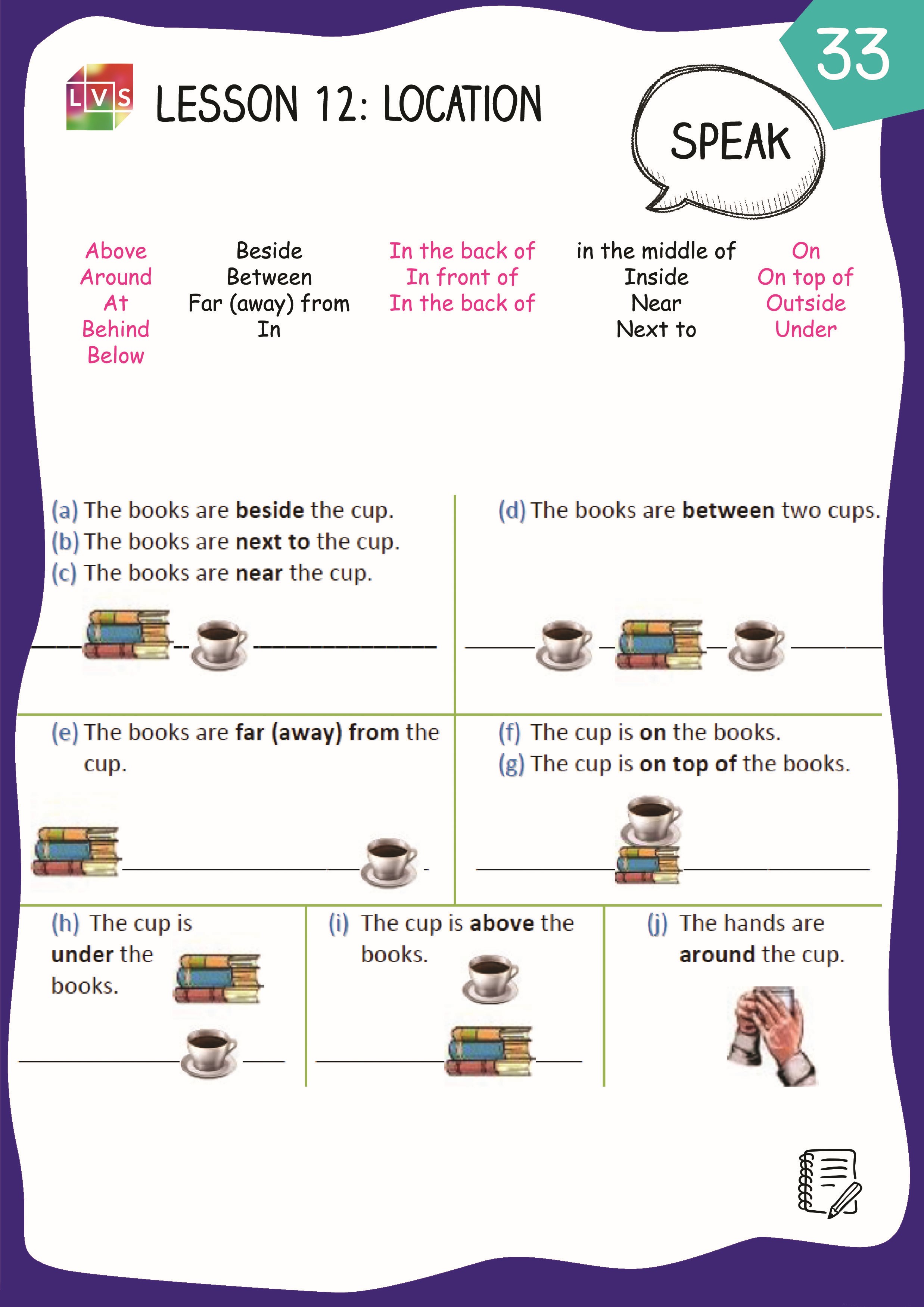 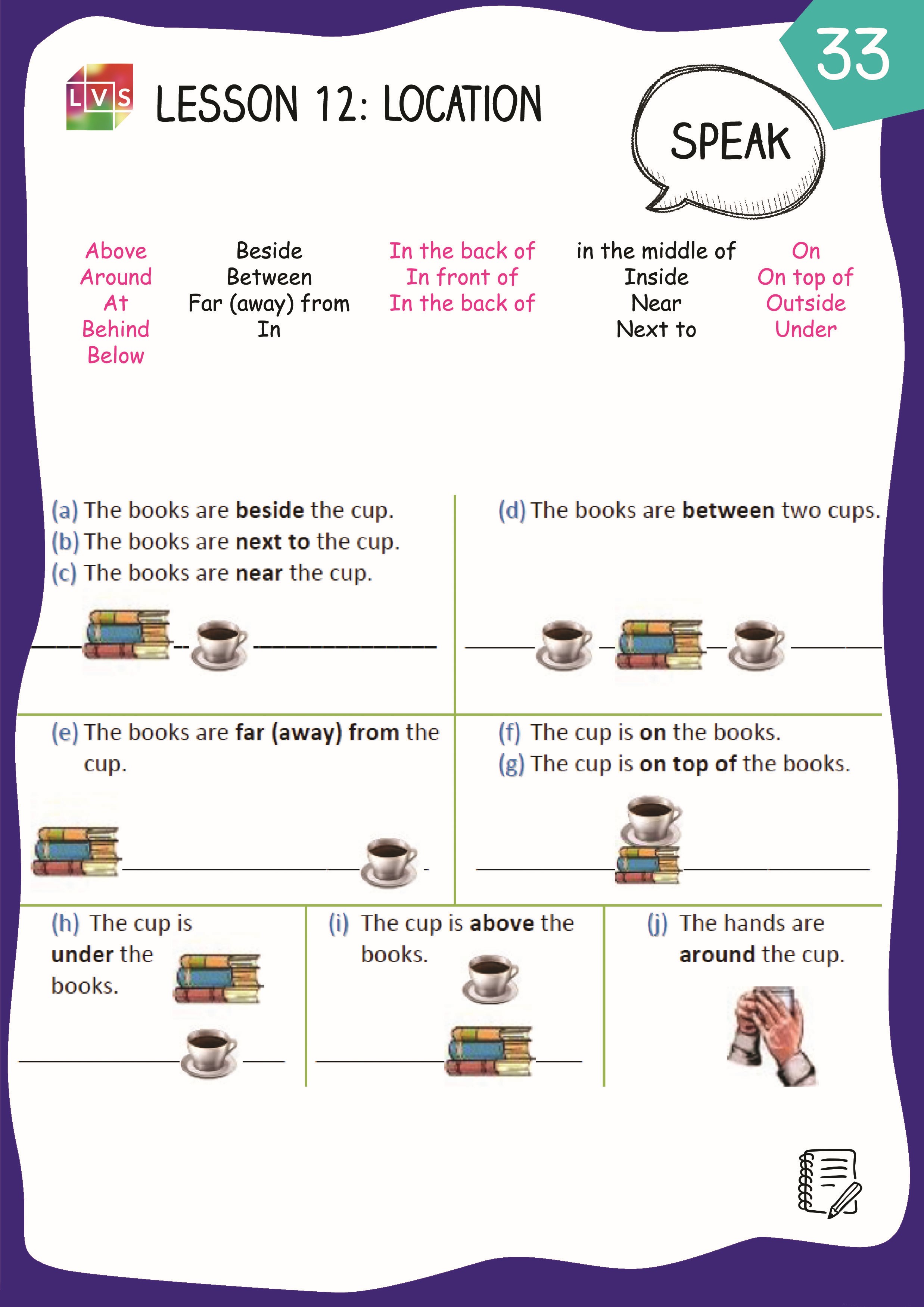 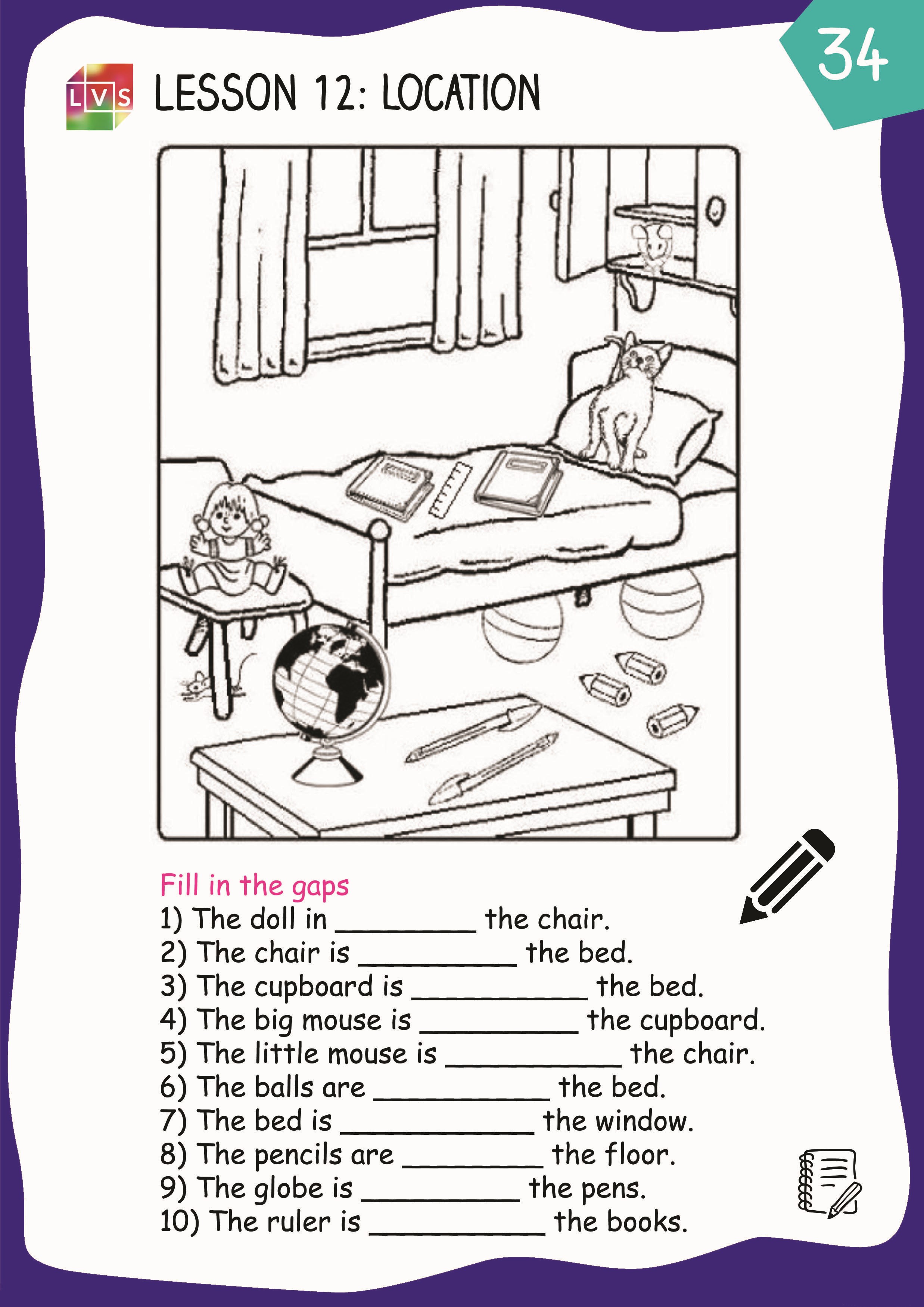 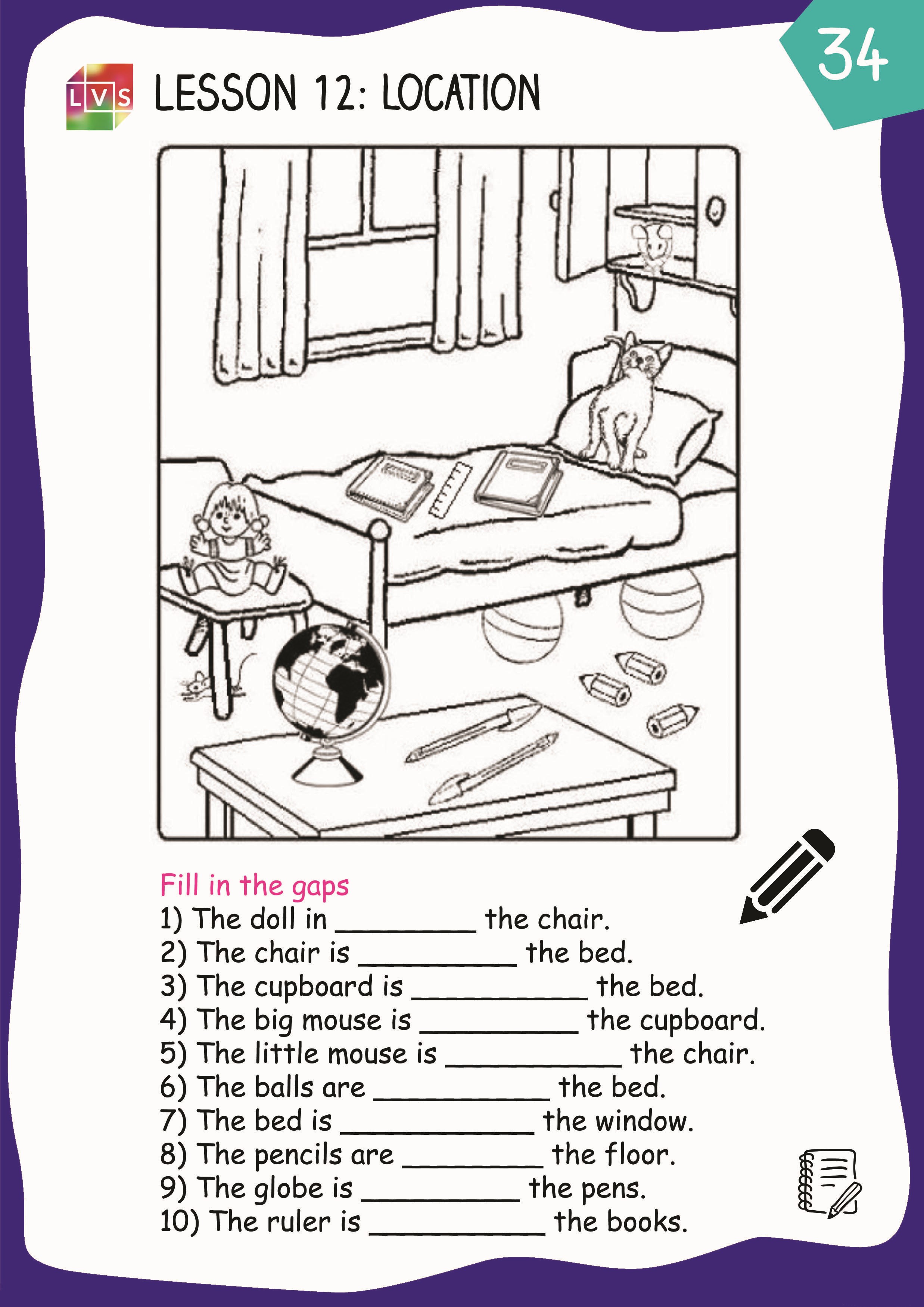 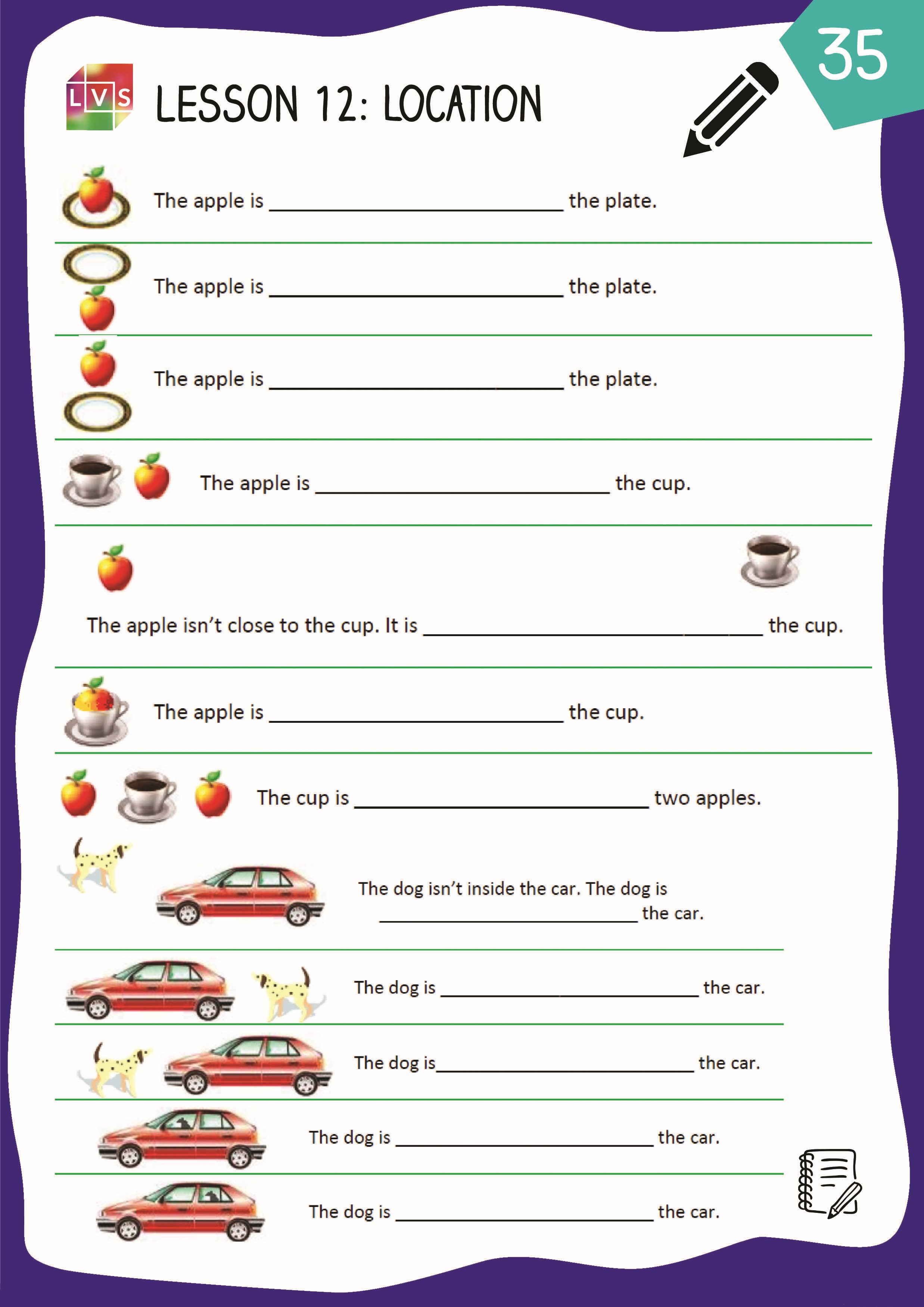 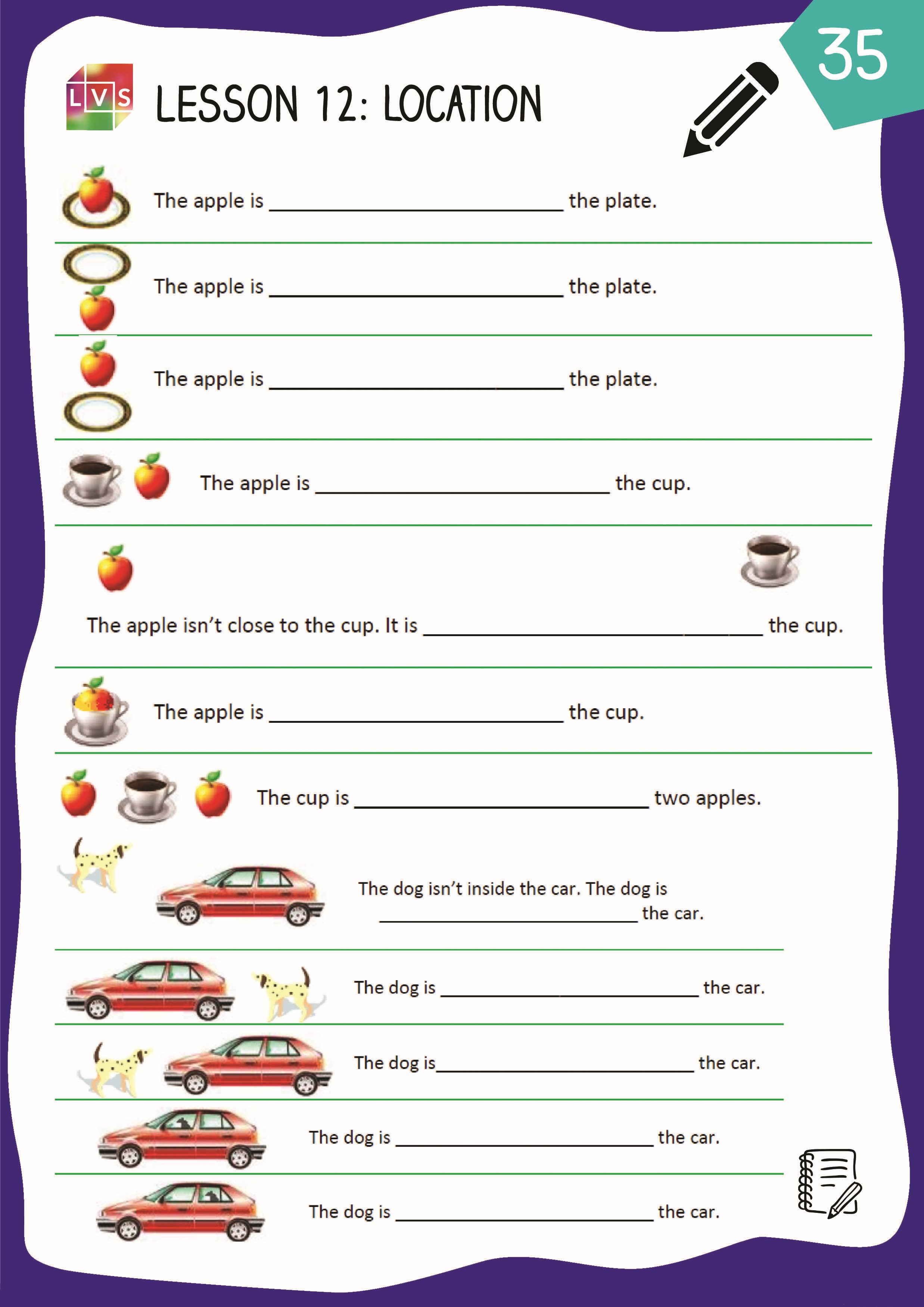 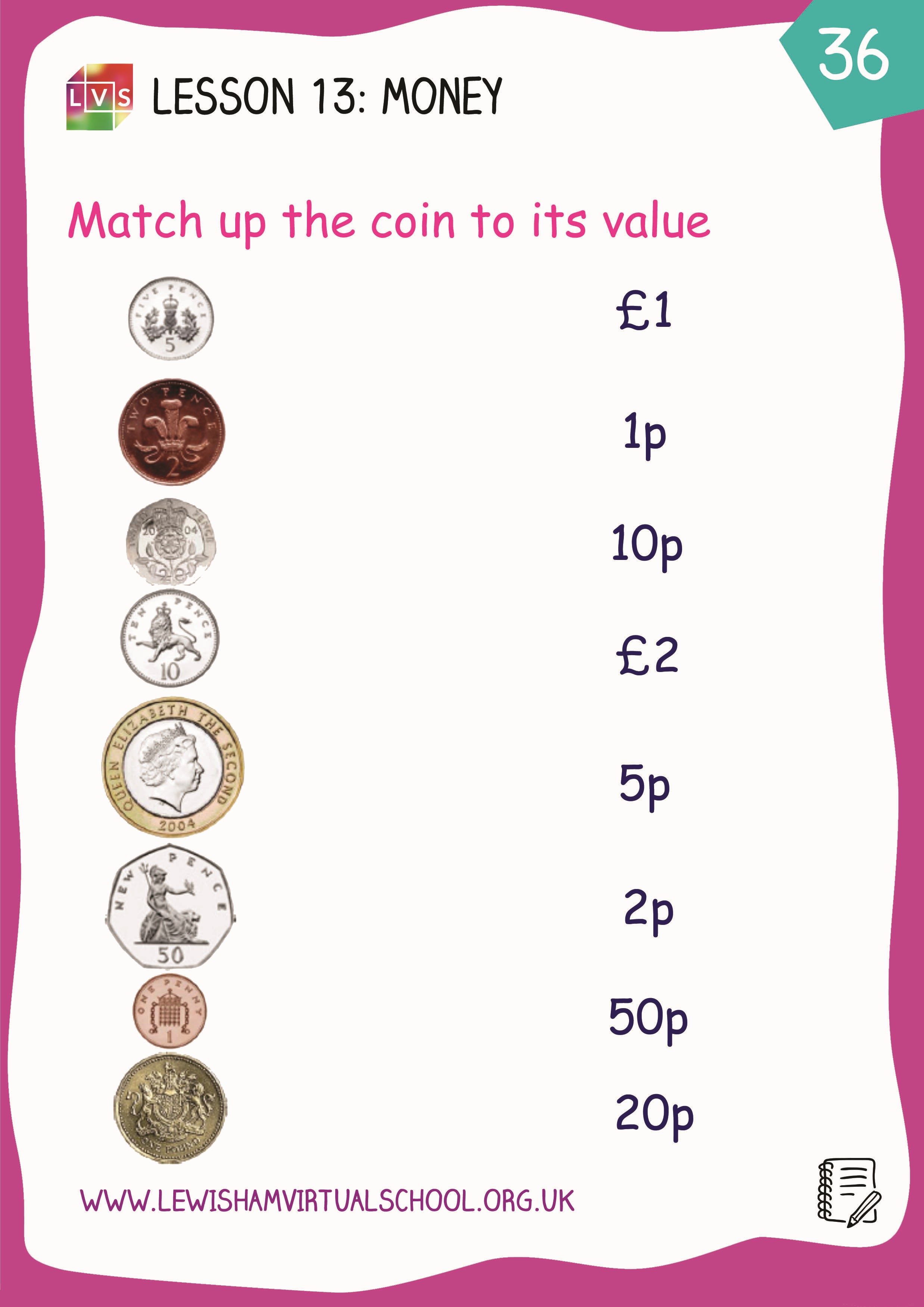 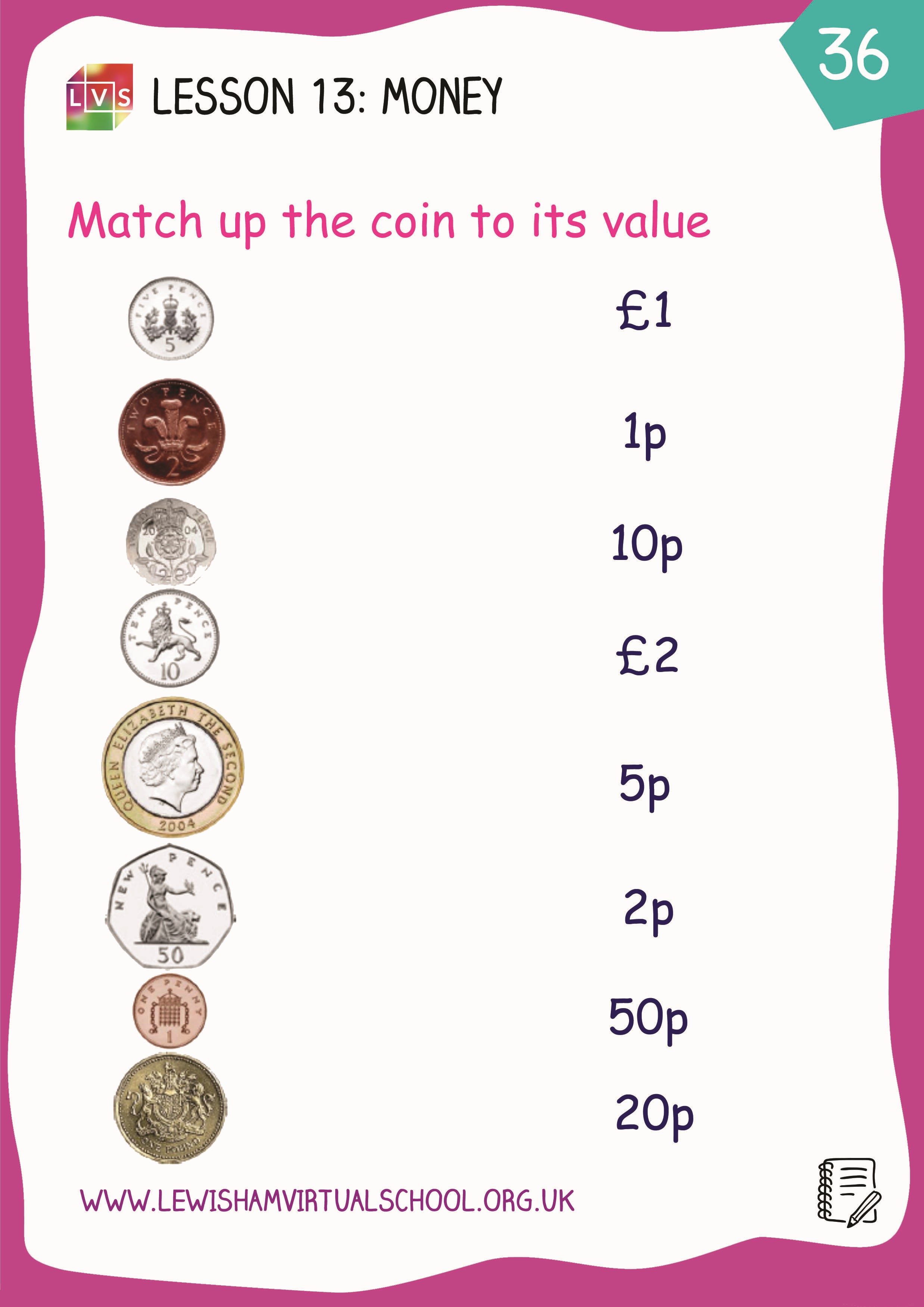 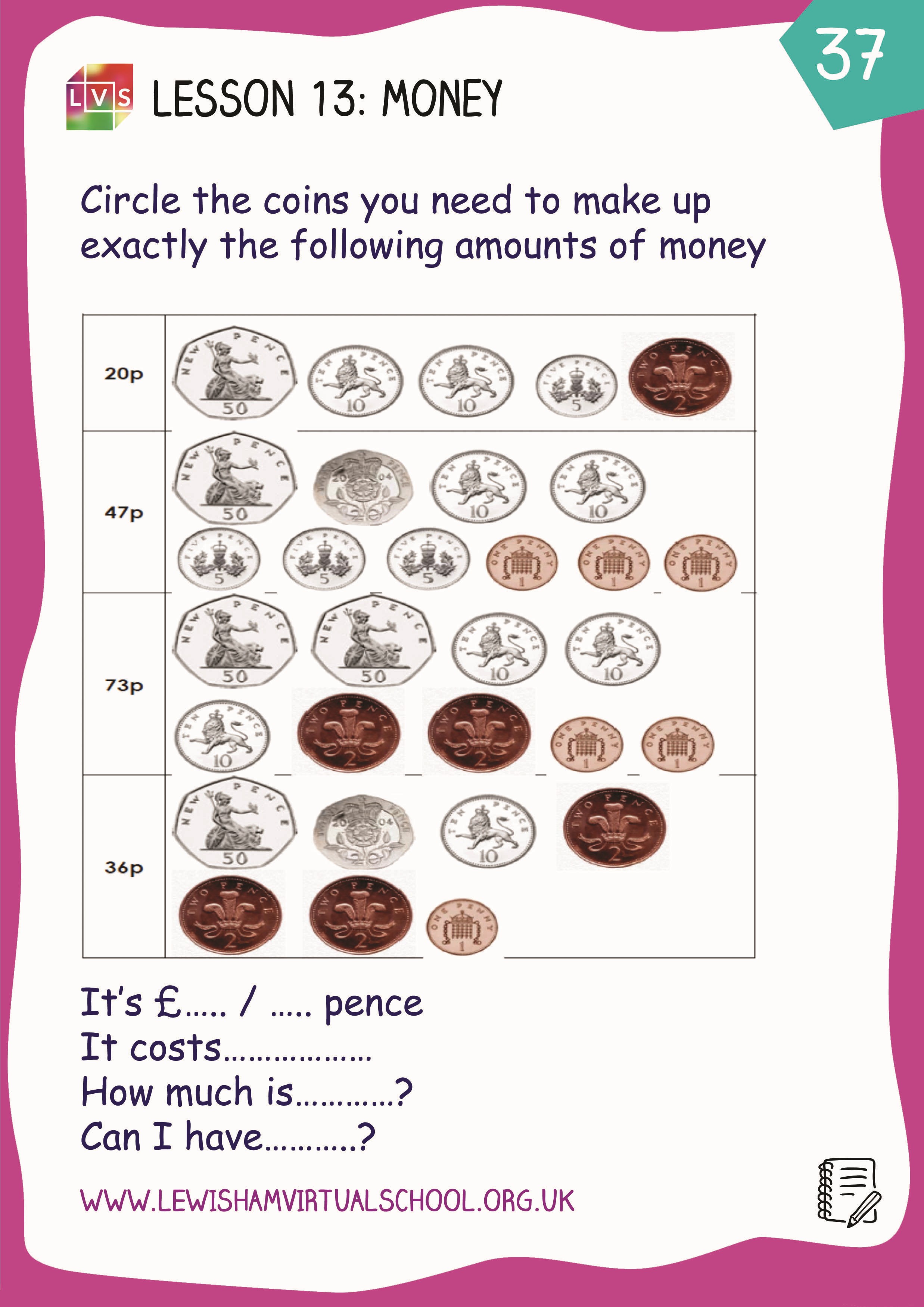 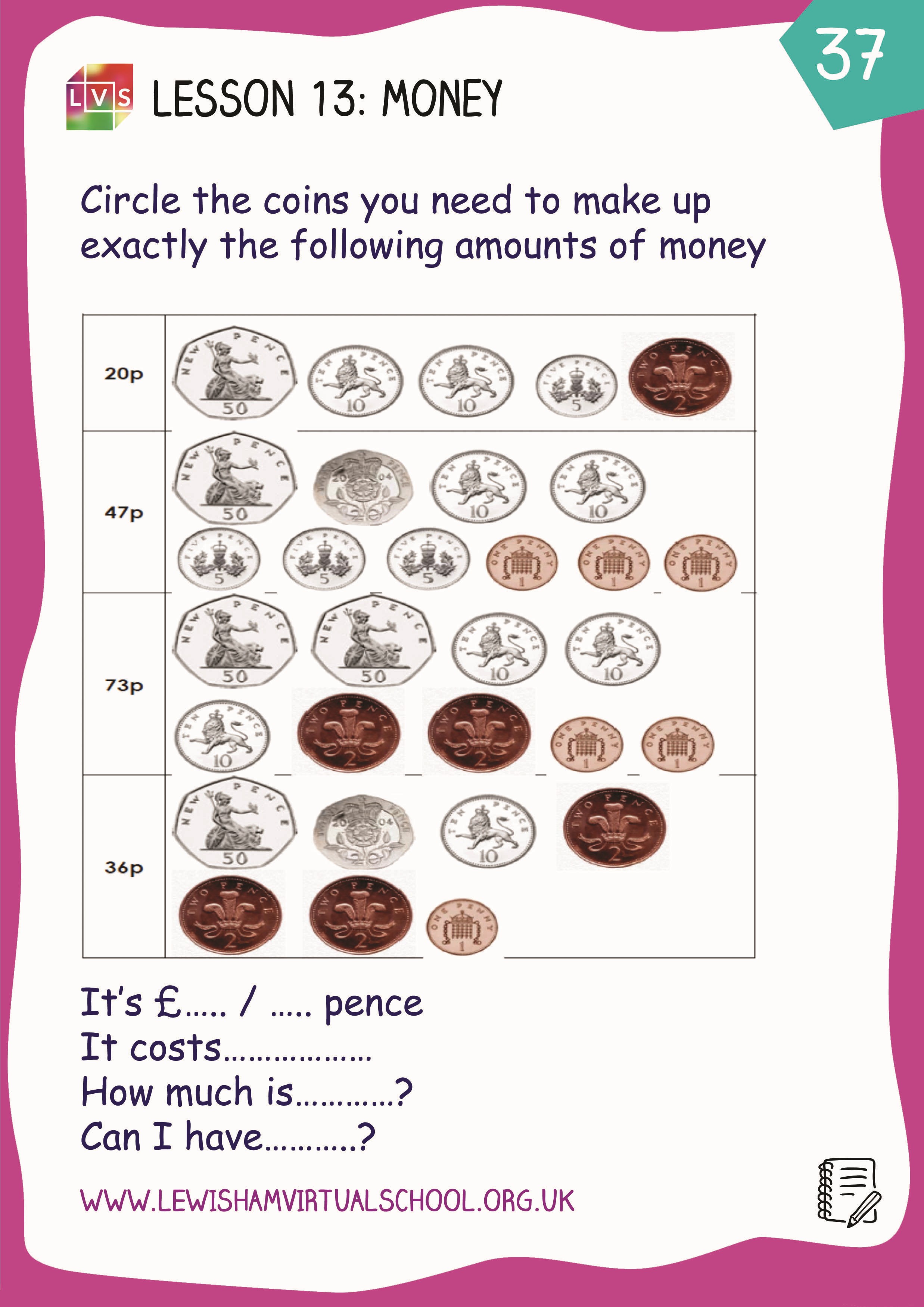 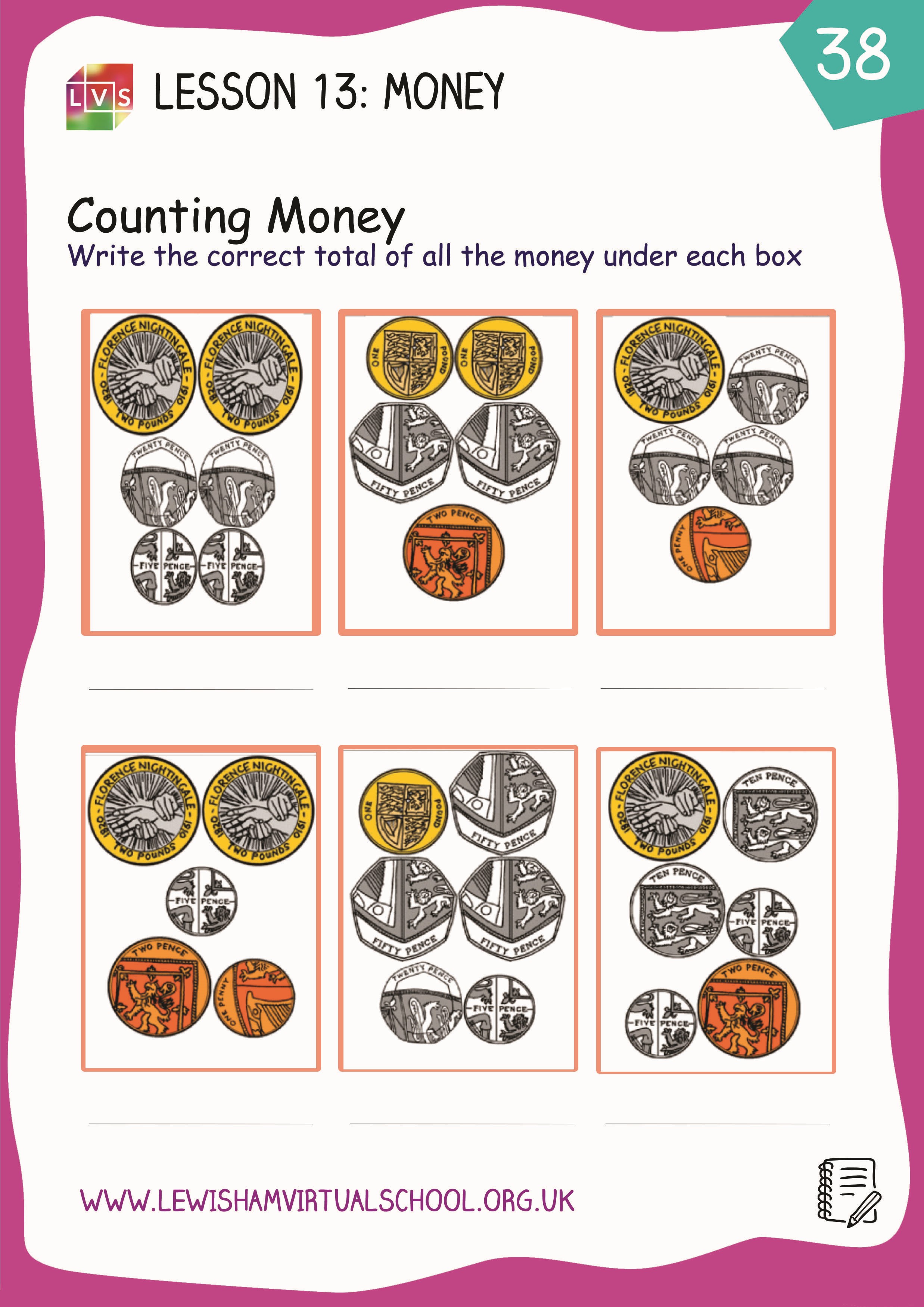 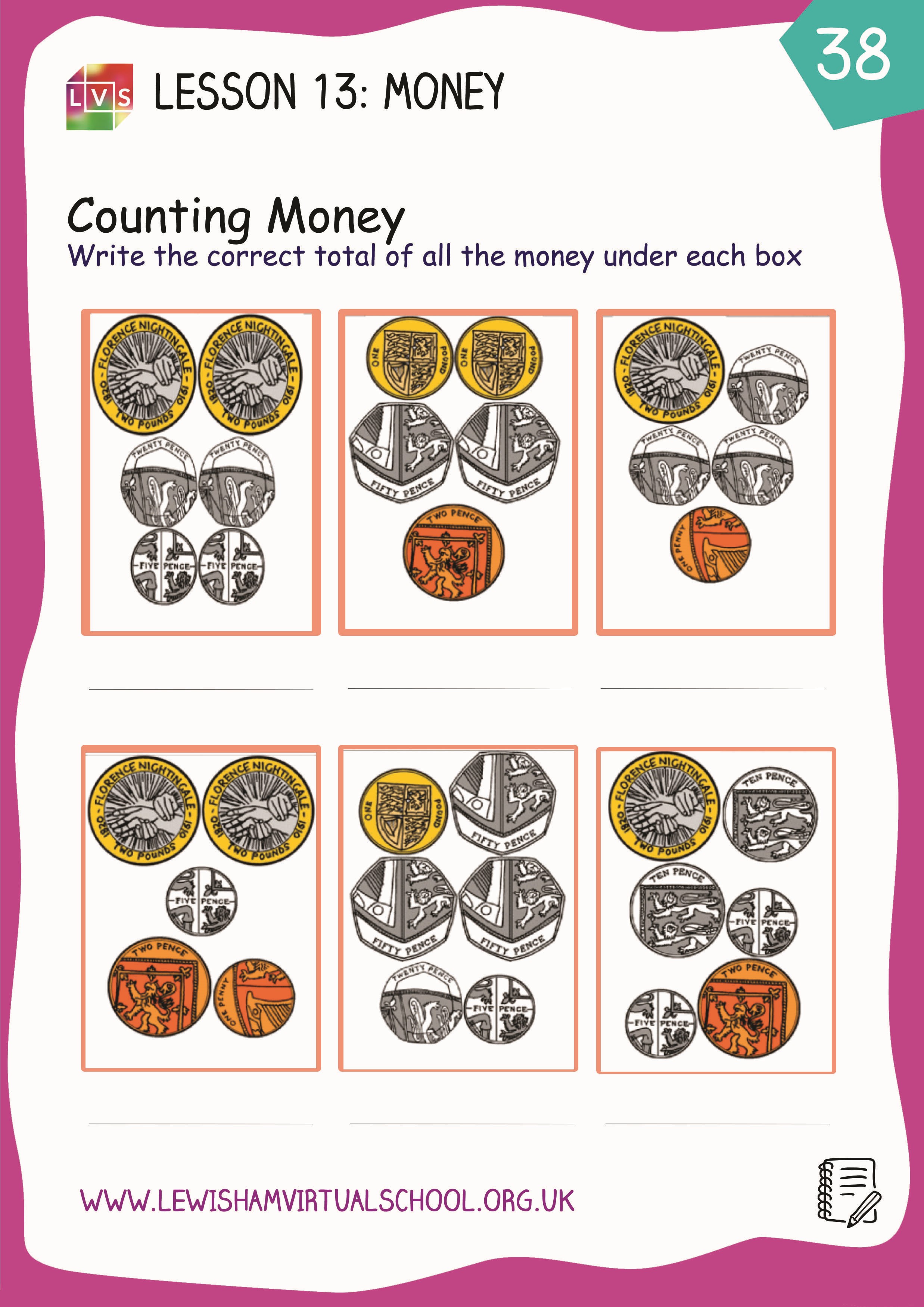 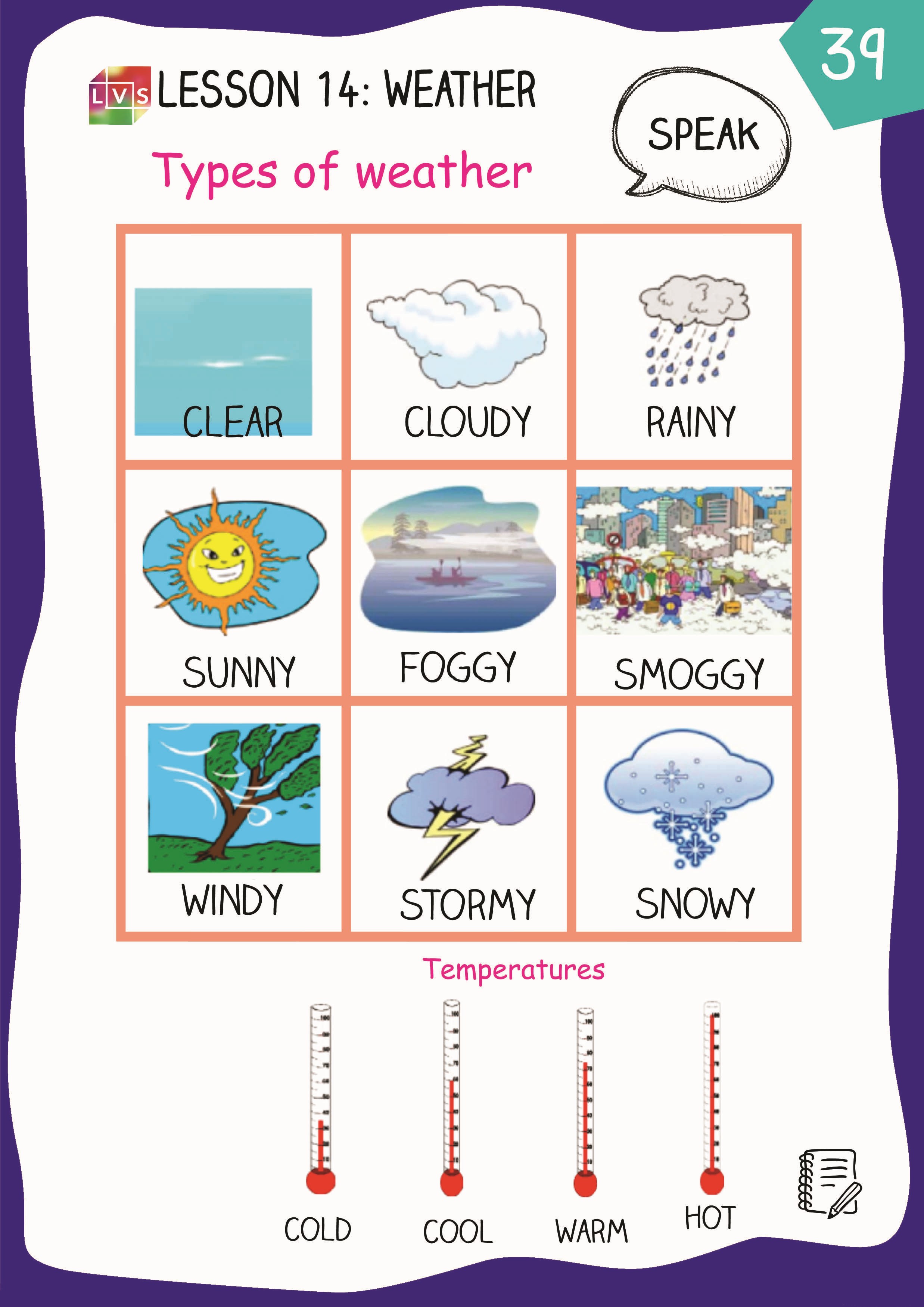 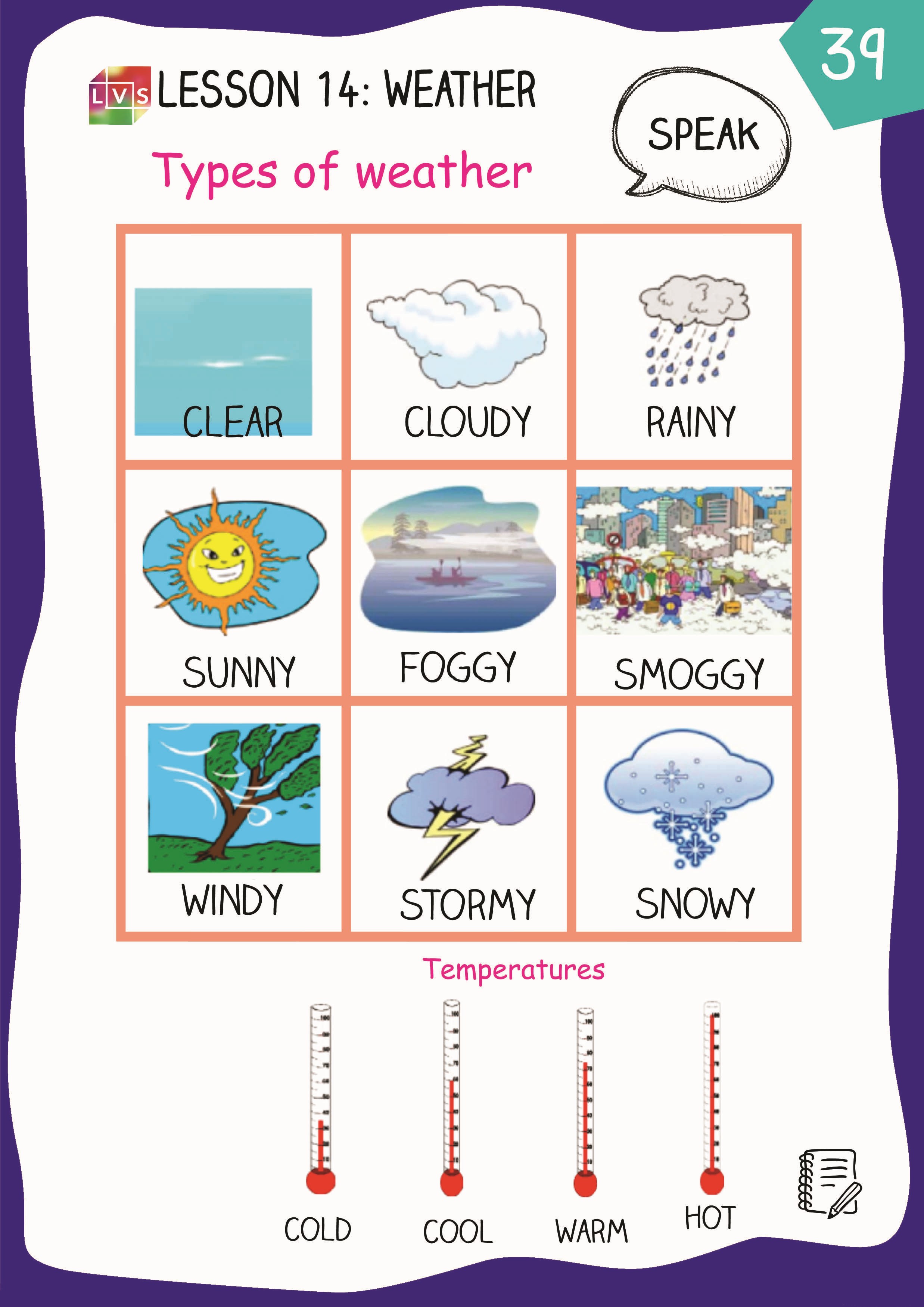 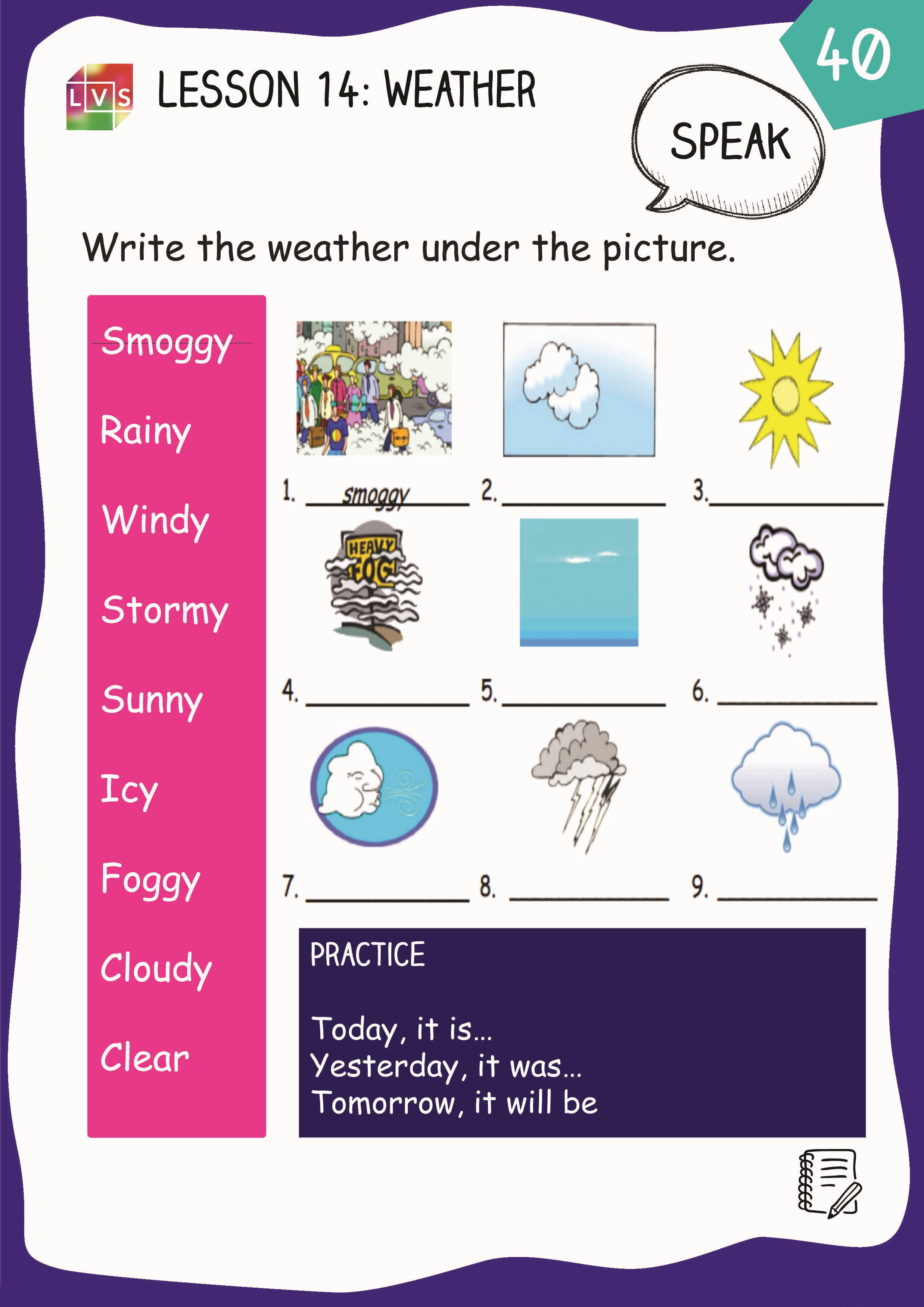 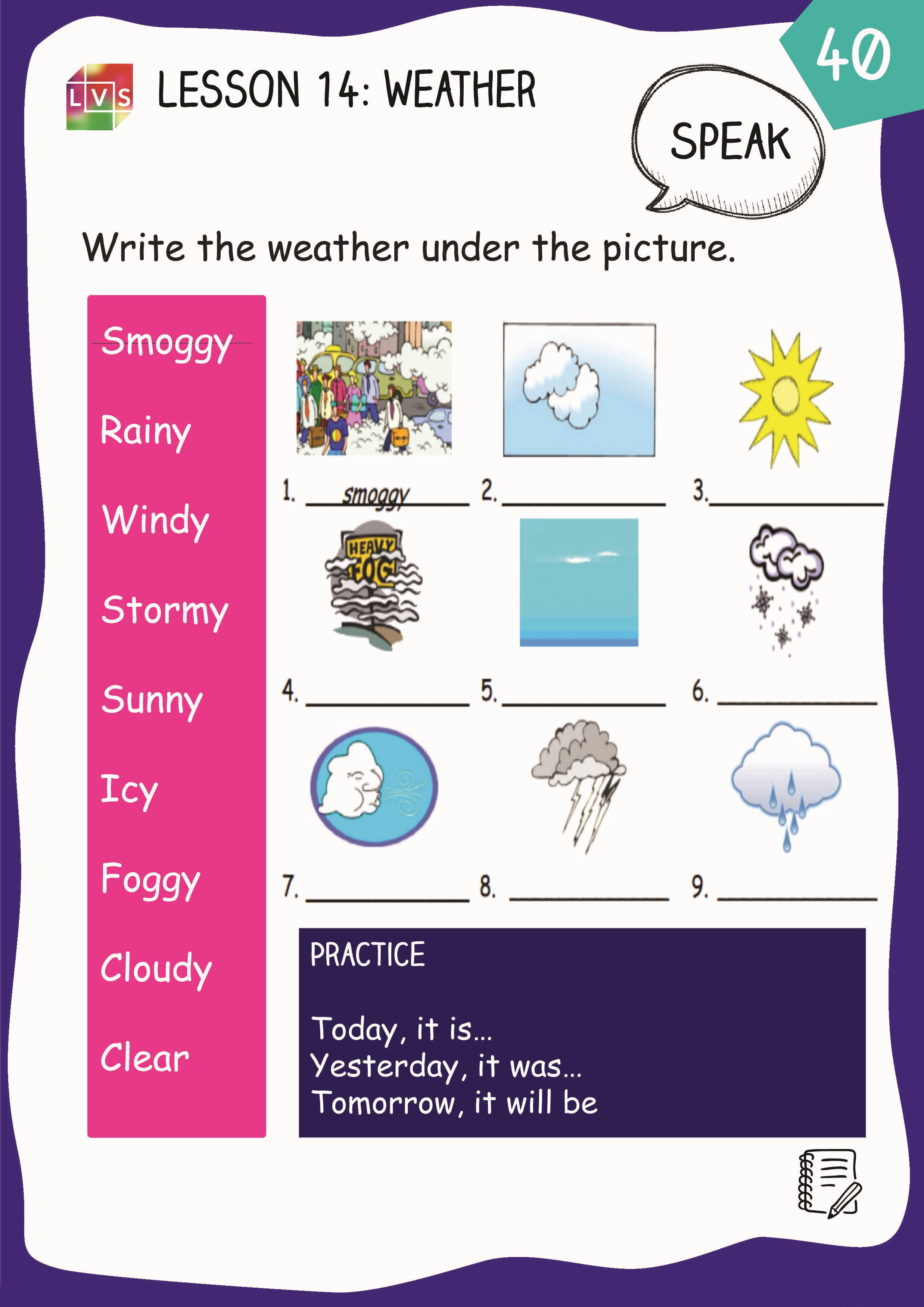 Functional Skills English  Sample Paper Entry Level 3  Writing Assessment Task SheetTASK ONEYou want to go to cooking classes.You look online for some classes in your area.You find one at a college not far from where you live.You decide to send the tutor, Sarah, a message asking for some details.Send Sarah a message asking for some details about the cooking classes. You could:Ask Sarah what days and times the cooking classes are.Ask her about the price of the class.Ask what types of foods you will be making.Tell her about some of your favourite and least favourite foods.(10 marks)You must write in full sentences, using capital letters, full stops and question marks correctly. You must check your work carefully when you have finished.Functional Skills English  Sample Paper Entry Level 3  Writing Assessment Task SheetTASK TWOYou went to the cooking classes.Write a letter to your friend to tell them all about the classes. Ask them to go to the classes with you.You could:Tell your friend about the different kinds of foods you made   Say if you enjoyed yourself or not.Ask your friend to come along to some classes with you in the future.You must write in full sentences, using capital letters, full stops and question marks correctly. You must give information and ask at least one question.Check your work carefully when you have finished.(17 marks)leisureFunctional Skills English  Sample Paper Entry Level 3  Writing Assessment Task SheetTASK ONEYou have won two tickets to your local cinema. Write an email to your friend and ask them if they would like to come with you.You could include the following information:How you won the two tickets.When you would like to go.What films you would like to see.You must write in full sentences and paragraphs, using punctuation correctly. You must plan and draft your email first.(13 marks)LEISURELEISUREleisureFunctional Skills English  Sample Paper Entry Level 3  Writing Assessment Task SheetTASK TWOTask 2You bought a new game for your PC. When you put the disc in the machine it did not work.Write a letter to the manager of the shop to complain. You could include the following:Why you are complaining.A description of the game.A description of what happened when you put the disc in.What you would like the manager to do about it.You must write in full sentences and paragraphs using punctuation correctly. You must plan and draft your letter first.(13 marks)LEISURELEISUREFunctional Skills English  Sample Paper Entry Level 3  Writing Assessment Task SheetTASK ONEYou have won a meal for 2 people at a new restaurant in the area. You would like your friend to go with you.Write an email to your friend and ask them if they would like to come with you. You could include the following information:When the meal will be.What the meal is for.Which restaurant you are going to.What kind of food will be on offer.You must write in full sentences and paragraphs, using punctuation correctly. You must plan and draft your email first. (13 marks)Functional Skills English  Sample Paper Entry Level 3  Writing Assessment Task SheetTASK TWOYou and your friend went for a meal. You had to wait a long time to be served and for the meal. It was cold when it arrived and you and your friend were ill that night.Write a letter to the manager of the restaurant to complain. You could include the following:Why you are complaining.A description of what happened.How the manager can improve the service and/or how they can make it up toyou.You must write in full sentences and paragraphs using punctuation correctly. You must plan and draft your letter first. (13 marks)mobile phoneFunctional Skills English  Sample Paper Entry Level 3  Writing Assessment Task SheetTASK ONEYou are going to the phone shop to buy a new mobile phone. You want it to do a number of things other than make calls. You decide to make a list to help you.a. Make a list of what you want your phone to be able to do.	(13 marks)SHOPPINGFunctional Skills English  Sample Paper Entry Level 3  Writing Assessment Task SheetTASK ONEYou are going to a party at an expensive restaurant with your family next weekend. You will have a meal and there will be a dance too. You decide you need some new clothes. You want your best friend to go shopping with you to help you choose the clothes. a.  Make a list of what you want to buy.(13 marks)new message:to:Sarahsubject:Cooking Classmessage:plan your letter hereplan your EMAIL hereplan your LETTER hereplan your EMAIL hereplan your LETTER hereWRITE YOUR LIST HEREWRITE YOUR LIST HERE